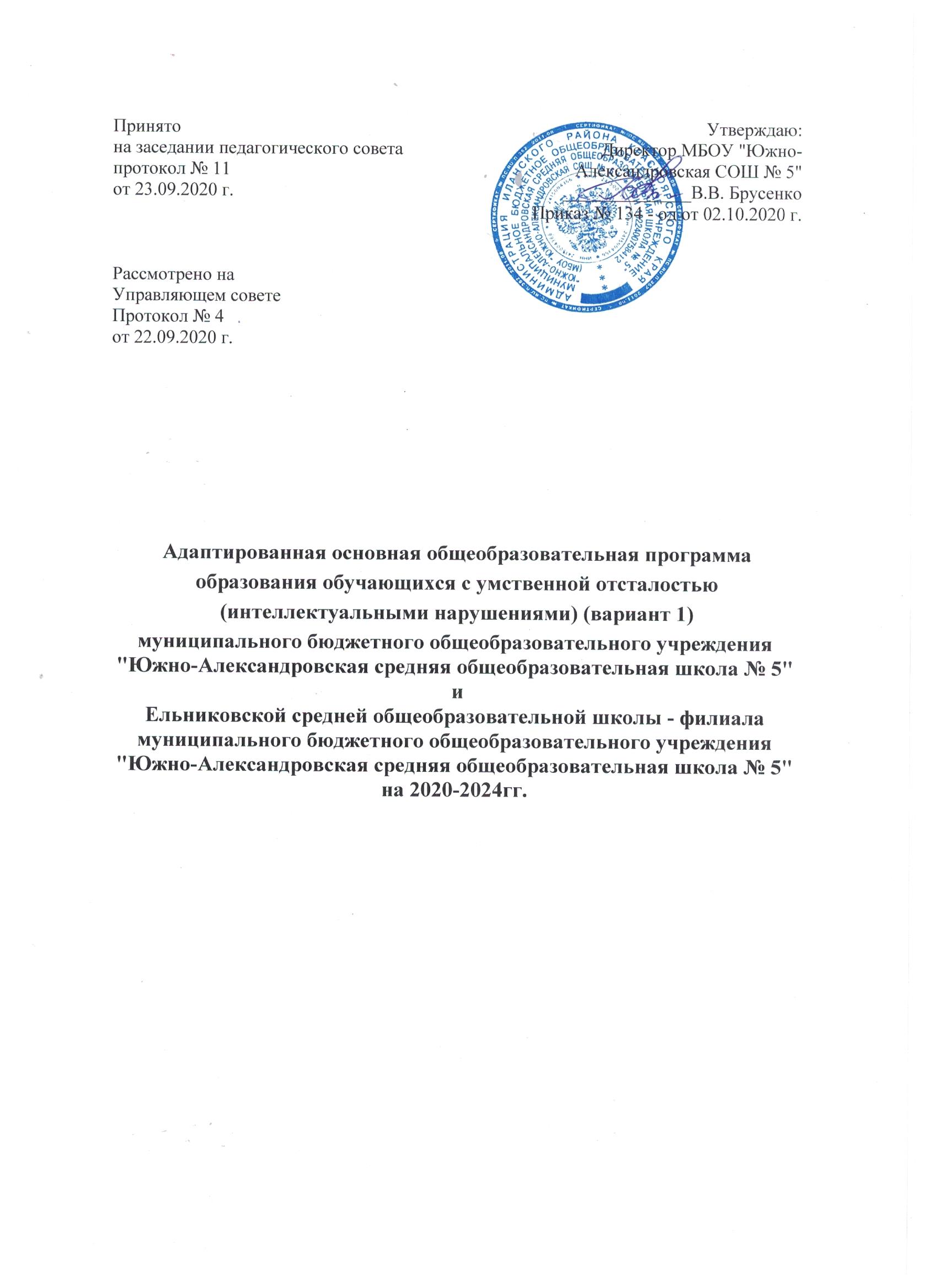 Содержание             Общие положения	                                                                                                         3обучающихся с легкой умственной отсталостью2ОБЩИЕ ПОЛОЖЕНИЯОсновная образовательная программа начального общего образования (далее - Образовательная программа) МБОУ «Южно-Александровская СОШ № 5» разработана на основании следующих документов:Федерального закона от 29.12.2012 №273-ФЗ «Об образовании в Российской Федерации»;Приказа Минобрнауки России от 19.12.2014 № 1598 (ред. от 29.12.2014) « Об утверждении и введении в действие государственного образовательного стандарта начального общего образования» (Зарегистрировано в Минюсте России 03.02.2015г №35847) с учетом                      -     примерной адаптированной основной общеобразовательной программы начального общего образования обучающихся  с умственной                             отсталостью   (интеллектуальными нарушениями) (вариант 1) (Одобрено Федеральным учебно-методическим объединением по                             общему образованию протокол заседания от 22.12. 2015г. № 4/15)СанПиН 2.4.2.3286-15 «Санитарно-эпидемиологические требования к условиям и организации обучения и воспитания в организациях, осуществляющих образовательную деятельность по адаптированным основным общеобразовательным программам для обучающихся с ограниченными возможностями здоровья» образовательных потребностей и запросов обучающихся и их родителей.Тип школы: общеобразовательнаяЮридический адрес: 662812, Красноярский край, Иланский район, ул. Школьная, д. 3Телефон: 8 (39173) 5-52-30E-mail: schkoola5@yandex.ruАдрес сайта:  http://school5.web-box.ruДействующие лицензии на образовательную деятельность: № 6612-а от 07 февраля 2012 г. Учредитель: управление образования Администрации Иланского районаДиректор МБОУ «Южно-Александровская СОШ№ 5»: Василий Васильевич БрусенкоЦелевой раздел.1.1. Пояснительная записка.Адаптированная основная образовательная программа начального общего образования (АООП НОО) разработана в соответствииФедеральный закон от 29.12.2012 N 273-ФЗ (ред. от 23.07.2013) "Об образовании в Российской Федерации"Концепция Федерального государственного образовательного стандарта для обучающихся с ограниченными возможностями здоровьяПриказ Министерства образования и науки Российской Федерации от 19.12.2014 № 1599 «Об утверждении федерального государственнного образовательного стандарта образования обучающихся с умственной отсталостью (интеллектуальными нарушениями)»Приказ Министерства образования и науки Российской Федерации от 19.12.2014 № 1598 «Об утверждении федерального государственного образовательного стандарта начального общего образования обучающихся с ограниченными возможностями здоровья»Рекомендации по осуществлению государственного контроля качества образования детей с ограниченными возможностями здоровья (проект, разработанный в рамках государственного контракта от 07.08.2013 № 07.027.11.0015)Проекты адаптированных основных общеобразовательных программ в редакции от 30.03.2015Письмо Минобрнауки России от 28.10.2014 г. №. № ВК-2270/07 «О сохранении системы специализированного коррекционного образования»Письмо Минобрнауки России от 10.02.2015 N ВК-268/07 «О совершенствовании деятельности центров психолого-педагогической, медицинской и социальной помощи» (вместе с «Рекомендациями Министерства образования и науки РФ органам государственной власти субъектов Российской Федерации в сфере образования по совершенствованию деятельности центров психолого-педагогической, медицинской и социальной помощи»)Устава МБОУ "Южно-Александровская СОШ № 5"Социального заказа родителей младших школьников.Адаптированная основная общеобразовательная программа (далее АООП) начального образования обучающихся с умственной отсталостью — это образовательная программа, самостоятельно разработанная муниципальным бюджетным общеобразовательным учреждением МБОУ "Южно-Александровская СОШ № 5".Целью реализации адаптированной основной общеобразовательной программы образования обучающихся с умственной отсталостью является обеспечение выполнения требований Стандарта. Достижение поставленной цели при разработке и реализации АООП предусматривает решение следующих задач: овладение обучающимися с легкой умственной отсталостью (интеллектуальными нарушениями) учебной деятельностью, обеспечивающей формирование жизненных компетенций;формирование общей культуры, обеспечивающей разностороннее развитие их личности (нравственно-эстетическое, социально-личностное, интеллектуальное, физическое), в соответствии с принятыми в семье и обществе духовно-нравственными и социокультурными ценностями;достижение планируемых результатов освоения АООП образования обучающимися с легкой умственной отсталостью (интеллектуальными нарушениями)учетом их особых образовательных потребностей, а также индивидуальных особенностей и возможностей;выявление и развитие возможностей и способностей обучающихся с умственной отсталостью (интеллектуальными нарушениями), через организацию ихобщественно полезной деятельности, проведения спортивно–оздоровительной работы, организацию художественного творчества и др. с использованием системы клубов, секций, студий и кружков (включая организационные формы на основе сетевого взаимодействия), проведении спортивных, творческих и др. соревнований;участие педагогических работников, обучающихся, их родителей (законных представителей) и общественности в проектировании и развитии внутришкольной социальной среды.Общая  характеристика  адаптированной  основной  общеобразовательнойпрограммы обучающихся с легкой умственной отсталостью (интеллектуальными нарушениями)АООП начального образования обучающихся с легкой умственной отсталостью (интеллектуальными нарушениями) создается с учетом их особых образовательных потребностей.МБОУ «Южно-Александровская СОШ № 5» обеспечит требуемые для этой категории обучающихся условия обучения и воспитания. Одним из важнейших условий обучения ребенка с легкой умственной отсталостью (интеллектуальными нарушениями) в среде других обучающихся является готовность к эмоциональному и коммуникативному взаимодействию с ними.Сроки реализации АООП начального образования обучающихся с умственной отсталостью (интеллектуальными нарушениями) составляет 4 года.Цель реализации АООП НОО с умственной отсталостью (интеллектуальными нарушениями) состоит в формировании основ предметных знаний и умений, коррекции недостатков психофизического развития обучающихся.Принципы и подходы к формированию АООПНООоснову формирования АООП начального образования обучающихся с умственной отсталостью положены следующие принципы:- принципы государственной политики РФ в области образования (гуманистический характер образования, единство образовательного пространства на территории Российской Федерации, светский характер образования, общедоступность образования, адаптивность системы образования к уровням и особенностям развития и подготовки обучающихся и воспитанников и др.);- принцип учета типологических и индивидуальных образовательных потребностей обучающихся;- принцип коррекционной направленности образовательного процесса;- принцип развивающей направленности образовательного процесса, ориентирующий его на развитие личности обучающегося и расширение его «зоны ближайшего развития» с учетом особых образовательных потребностей;- онтогенетический принцип;- принцип преемственности, предполагающий взаимосвязь и непрерывность образования обучающихся с умственной отсталостью на всех уровнях (начальные и старшие классы);- принцип целостности содержания образования, поскольку в основу структуры содержания образования положено не понятие предмета, а — «образовательной области».- принцип направленности на формирование деятельности, обеспечивает возможность овладения обучающимися с умственной отсталостью всеми видами доступной им предметно-практической деятельности, способами и приемами познавательной и учебной деятельности, коммуникативной деятельности и нормативным поведением;принцип переноса усвоенных знаний и умений и навыков и отношений, сформированных в условиях учебной ситуации, в различные жизненные ситуации, что обеспечит готовность обучающегося к самостоятельной ориентировке и активной деятельности в реальном мире;принцип сотрудничества с семьей.основу разработки АООП начального образования обучающихся с умственной отсталостью заложены дифференцированный и деятельностный подходы.Дифференцированный подход к построению АООП начального образования обучающихся с умственной отсталостью предполагает учет их особых образовательных потребностей, которые проявляются в неоднородности возможностей освоения содержания образования.Применение дифференцированного подхода к созданию образовательных программ обеспечивает разнообразие содержания, предоставляя обучающимся с умственной отсталостью возможность реализовать индивидуальный потенциал развития.Деятельностный подход основывается на теоретических положениях отечественной психологической науки, раскрывающих основные закономерности и структуру образования с учетом специфики развития личности обучающегося с умственной отсталостью.Деятельностный подход в образовании строится на признании того, что развитие личности обучающихся с умственной отсталостью школьного возраста определяется характером организации доступной им деятельности (предметно-практической и учебной).Основным средством реализации деятельностного подхода в образовании является обучение как процесс организации познавательной и предметно-практической деятельности обучающихся, обеспечивающий овладение ими содержанием образования.контексте разработки АООП начального образования обучающихся с умственной отсталостью реализация деятельностного подхода обеспечивает:•  придание   результатам   образования   социально   и   личностно   значимогохарактера;•  прочное усвоение обучающимися знаний и опыта разнообразной деятельностиповедения, возможность их самостоятельного продвижения в изучаемых образовательных областях;• существенное повышение мотивации и интереса к учению, приобретению нового опыта деятельности и поведения;• обеспечение условий для общекультурного и личностного развития на основе формирования базовых учебных действий, которые обеспечивают не только успешное усвоение некоторых элементов системы научных знаний, умений и навыков (академических результатов), но и прежде всего жизненной компетенции, составляющей основу социальной успешности.Психолого-педагогическая характеристика обучающихся с легкой умственной отсталостью (интеллектуальными нарушениями)Категория обучающихся с умственной отсталостью представляет собой неоднородную группу. В соответствии с международной классификацией умственной5отсталости (МКБ-10) выделяют четыре степени умственной отсталости: легкую (IQ — 69-50), умеренную (IQ — 50-35), тяжелую (IQ — 34-20), глубокая (IQ<20).Развитие ребенка с легкой умственной отсталостью (интеллектуальными нарушениями), хотя и происходит на дефектной основе и характеризуется замедленностью, наличием отклонений от нормального развития, тем не менее, представляет собой поступательный процесс, привносящий качественные изменения в познавательную деятельность детей и их личностную сферу, что дает основания для оптимистического прогноза.Затруднения в психическом развитии детей с легкой умственной отсталостью (интеллектуальными нарушениями) обусловлены особенностями их высшей нервной деятельности (слабостью процессов возбуждения и торможения, замедленным формированием условных связей, тугоподвижностью нервных процессов, нарушением взаимодействия первой и второй сигнальных систем и др.). В подавляющем большинстве случаев интеллектуальные нарушения, имеющиеся у обучающихся с легкой умственной отсталостью, являются следствием органического поражения ЦНС на ранних этапах онтогенеза. Негативное влияние органического поражения ЦНС имеет системный характер, когда в патологический процесс оказываются вовлеченными все стороны психофизического развития ребенка: мотивационно-потребностная, социально-личностная, моторно-двигательная; эмоционально-волевая сферы, а также когнитивные процессы ― восприятие, мышление, деятельность, речь и поведение. Последствия поражения ЦНС выражаются в задержке сроков возникновения и незавершенности возрастныхпсихологических новообразований и, главное, в неравномерности, нарушении целостности психофизического развития. Все это, в свою очередь, затрудняет включение ребенка в освоение пласта социальных и культурных достижений общечеловеческого опыта традиционным путем.структуре психики такого ребенка в первую очередь отмечается недоразвитие познавательных интересов и снижение познавательной активности, что обусловлено замедленностью темпа психических процессов, их слабой подвижностью и переключаемостью. При умственной отсталости страдают не только высшие психические функции, но и эмоции, воля, поведение, в некоторых случаях физическое развитие, хотя наи- более нарушенным является мышление, и прежде всего, способность к отвлечению и обобщению. Вместе с тем, Российская дефектология (как правопреемница советской) руководствуется теоретическим постулатом Л. С. Выготского о том, что своевременная педагогическая коррекция с учетом специфических особенностей каждого ребенка с легкой умственной отсталостью (интеллектуальными нарушениями) «запускает» компенсаторные процессы, обеспечивающие реализацию их потенциальных возможностей.Развитие всех психических процессов у детей с легкой умственной отсталостью (интеллектуальными нарушениями) отличается качественным своеобразием. Относительно сохранной у обучающихся с умственной отсталостью (интеллектуальными нарушениями) оказывается чувственная ступень познания ― ощущение и восприятие. Нов этих познавательных процессах сказывается дефицитарность: неточность и слабость дифференцировки зрительных, слуховых, кинестетических, тактильных, обонятельных и вкусовых ощущений приводят к затруднению адекватности ориентировки детей с легкой умственной отсталостью (интеллектуальными нарушениями) в окружающей среде.6Нарушение объема и темпа восприятия, недостаточная его дифференцировка, не могут не оказывать отрицательного влияния на весь ход развития ребенка с легкой умственной отсталостью (интеллектуальными нарушениями). Однако особая организация учебной и внеурочной работы, основан- ной на использовании практической деятельности; проведение специальных коррекционных занятий не только повышают качество ощущений и восприятий, но и оказывают положительное влияние на развитие интеллектуальной сферы, в частности овладение отдельными мыслительными операциями.Меньший потенциал уобучающихся с легкой умственной отсталостью (интеллектуальными нарушениями) обнаруживается в развитии их мышления, основу которого составляют такие операции, как анализ, синтез, сравнение, обобщение, абстракция, конкретизация. Эти мыслительные операции у этой категории детей обладают целым рядом своеобразных черт, проявляющихся в трудностях установления отношений между частями предмета, выделении его существенных признаков и дифференциации их от несущественных, нахождении и сравнении предметов по признакам сходства и отличия и т. д.Из всех видов мышления (наглядно-действенного, наглядно-образного и словесно-логического) у обучающихся с легкой умственной отсталостью (интеллектуальными нарушениями) в большей степени недоразвито словесно-логическое мышление. Это выражается в слабости обобщения, трудностях понимания смысла явления или факта. Обучающимся присуща сниженная активность мыслительных процессов и слабая регулирующая роль мышления: зачастую, они начинают выполнять работу, не дослушав инструкции, не поняв цели задания, не имея внутреннегоплана действия. Однако при особой организации учебной деятельности, направленной на обучение школьников с легкой умственной отсталостью (интеллектуальными нарушениями) пользованию рациональными и целенаправленными способами выполнения задания, оказывается возможным в той или иной степени скорригировать недостатки мыслительной деятельности. Использование специальных методов и приемов, применяющихся в процессе коррекционно-развивающего обучения, позволяет оказывать влияние на развитие различных видов мышления обучающихся с легкой умственной отсталостью (интеллектуальными нарушениями), в том числе и словесно-логического.Особенности восприятия и осмысления детьми учебного материала неразрывно связаны с особенностями их памяти. Запоминание, сохранение и воспроизведение полученной информации обучающимися с легкой умственной отсталостью (интеллектуальными нарушениями) также отличается целым рядом специфических особенностей: они лучше запоминают внешние, иногда случайные, зрительно воспринимаемые признаки, при этом, труднее осознаются и запоминаются внутренние логические связи; позже, чем у нормальных сверстников, формируется про-извольное запоминание, которое требует многократных повторений. Менее развитым оказывается логическое опосредованное запоминание, хотя механическая память может быть сформирована на более высоком уровне. Недостатки памяти обучающихся с легкой умственной отсталостью (интеллектуальными нарушениями) проявляются не столько в трудностях получения и сохранения информации, сколько ее воспроизведения: вследствие трудностей установления логических отношений полученная информация может воспроизводиться бессистемно, с большим количеством искажений; при этом7наибольшие трудности вызывает воспроизведение словесного материала. Использование различных дополнительных средств и приемов в процессе коррекционно-развивающего обучения (иллюстративной, символической наглядности; различных вариантов планов; вопросов педагога и т. д.) может оказать значительное влияние на повышение качества воспроизведения словесного материала. Вместе с тем, следует иметь в виду, что специфика мнемической деятельности во многом определяется структурой дефекта каждого ребенка с легкой умственной отсталостью (интеллектуальными нарушениями). В связи с этим учет особенностей обучающихся с легкой умственной отсталостью (интеллектуальными нарушениями) разных клинических групп (по классификации М. С. Певзнер) позволяет более успешно использовать потенциал развития их мнемической деятельности.Особенности познавательной деятельности школьников с легкой умственной отсталостью (интеллектуальными нарушениями) проявляются и в особенностях их внимания, которое отличается сужением объема, малой устойчивостью, трудностями его распределения, замедленностью переключения. В значительной степени нарушено произвольное внимание, что связано с ослаблением волевого напряжения, направленного на преодоление трудностей, что выражается в неустойчивости внимания. Также в процессе обучения обнаруживаются трудности сосредоточения на каком-либо одном объекте или виде деятельности. Однако, если задание посильно для ученика и интересно ему, то его внимание может определенное время поддерживаться на должном уровне. Под влиянием специально организованного обучения и воспитания объем внимания и его устойчивость значительно улучшаются, что позволяет говорить о наличии положительной динамики, но вместе с тем, в большинстве случаев эти показатели не достигают возрастной нормы.Для успешного обучения необходимы достаточно развитые представления ивоображение.	Представлениям	детей	с	легкой	умственной	отсталостью(интеллектуальными нарушениями) свойственна недифференцированность, фрагментарность, уподобление образов, что, в свою очередь, сказывается на узнавании и понимании учебного материала. Воображение как один из наиболее сложных процессов отличается значительной несформированностью, что выражается в его примитивности, неточности и схематичности. Однако, начиная с первого года обучения, в ходе преподавания всех учебных предметов проводится целенаправленная работа по уточнению и обогащению представлений, прежде всего ― представлений об окружающей действительности.школьников с легкой умственной отсталостью (интеллектуальными нарушениями) отмечаются недостатки в развитии речевой деятельности, физиологической основой которых является нарушение взаимодействия между первой и второй сигнальными системами, что, в свою очередь, проявляется в недоразвитии всех сторон речи: фонетической, лексической, грамматической и синтаксической. Таким образом, для обучающихся с легкой умственной отсталостью характерно системное недоразвитие речи.Недостатки речевой деятельности этой категории обучающихся напрямую связаны с нарушением абстрактно-логического мышления. Однако в повседневной практике такие дети способны поддержать беседу на темы, близкие их личному опыту, используя при этом несложные конструкции предложений. Проведение систематической8коррекционно-развивающей работы, направленной на систематизацию и обогащение представлений об окружающей действительности, создает положительные условия для овладения обучающимися различными языковыми средствами. Это находит свое выражение в увеличении объема и изменении качества словарного запаса, овладении различными конструкциями предложений, составлении небольших, но завершенных по смыслу, устных высказываний. Таким образом, постепенно создается основа для овладения более сложной формой речи ― письменной.Моторная сфера детей с легкой степенью умственной отсталости (интеллектуальными нарушениями), как правило, не имеет выраженных нарушений. Наибольшие трудности обучающиеся испытывают при выполнении заданий, связанных с точной координацией мелких движений пальцев рук. В свою очередь, это негативно сказывается на овладении письмом и некоторыми трудовыми операциями. Проведение специальных упражнений, включенных как в содержание коррекционных занятий, так и используемых на отдельных уроках, способствует развитию координации и точности движений пальцев рук и кисти, а также позволяет подготовить обучающихся к овладению учебными и трудовыми действиями, требующими определенной моторной ловкости.Психологические особенности обучающихся с легкой умственной отсталостью (интеллектуальными нарушениями) проявляются и в нарушении эмоциональной сферы. При легкой умственной отсталости эмоции в целом сохранны, однако они отличаются отсутствием оттенков переживаний, неустойчивостью и поверхностью. Отсутствуют или очень слабо выражены переживания, определяющие интерес и побуждение к познавательной деятельности, а также с большими затруднениями осуществляется воспитание высших психических чувств: нравственных и эстетических.Волевая сфера учащихся с легкой умственной отсталостью (интеллектуальными нарушениями) характеризуется слабостью собственных намеренийпобуждений, большой внушаемостью. Такие школьники предпочитают выбирать путь, не требующий волевых усилий, а вследствие непосильности предъявляемых требований, у некоторых из них развиваются такие отрицательные черты личности, как негативизм и упрямство. Своеобразие протекания психических процессов и особенности волевой сферы школьников с легкой умственной отсталостью (интеллектуальными нарушениями) оказывают отрицательное влияние на характер их деятельности, в особенности произвольной, что выражается в недоразвитии мотивационной сферы, слабости побуждений, недостаточности инициативы. Эти недостатки особенно ярко проявляются в учебной деятельности, поскольку учащиеся приступают к ее выполнению без необходимой предшествующей ориентировки в задании и, не сопоставляя ход ее выполнения, с конечной целью. В процессе выполнения учебного задания они часто уходят от правильно начатого выполнения действия, «соскальзывают» на действия, произведенные ранее, причем осуществляют их в прежнем виде, не учитывая изменения условий. Вместе с тем, при проведении длительной, систематической и специально организованной работы, направленной на обучение этой группы школьников целеполаганию, планированию и контролю, им оказываются доступны разные виды деятельности: изобразительная и конструктивная деятельность, игра, в том числе дидактическая, ручной труд, а в старшем школьном возрасте и некоторые виды профильного труда. Следует отметить независимость и самостоятельность этой категории9школьников в уходе за собой, благодаря овладению необходимыми социально- бытовыми навыками.Нарушения высшей нервной деятельности, недоразвитие психических процессов и эмоционально-волевой сферы обусловливают формирование некоторых специфических особенностей личности обучающихся с легкой умственной отсталостью (интеллектуальными нарушениями), проявляющиеся в примитивности интересов, потребностей и мотивов, что затрудняет формирование социально зрелых отношений со сверстниками и взрослыми. При этом специфическими особенностями межличностных отношений является: высокая конфликтность, сопровождаемая неадекватными поведенческими реакциями; слабая мотивированность на установление межличностных контактов и пр. Снижение адекватности во взаимодействии со сверстниками и взрослыми людьми обусловливается незрелостью социальных мотивов, неразвитостью навыков общения обучающихся, а это, в свою очередь, может негативно сказываться на их поведении, особенности которого могут выражаться в гиперактивности, вербальной или физической агрессии и т.п. Практика обучения таких детей показывает, что подвоздействием коррекционно-воспитательной работы упомянутые недостатки существенно сглаживаются и исправляются.Выстраивая психолого-педагогическое сопровождение психического развития детей с легкой умственной отсталостью (интеллектуальными нарушениями), следует опираться на положение, сформулированное Л. С. Выготским, о единстве закономерностей развития аномального и нормального ребенка, а так же решающей роли создания таких социальных условий его обучения и воспитания, которые обеспечивают успешное «врастание» его в культуру. В качестве таких условий выступает система коррекционных мероприятий в процессе специально организованного обучения, опирающегося на сохранные стороны психики учащегося с легкой умственной отсталостью, учитывающее зону ближайшего развития.Таким образом, педагогические условия, созданные в образовательной организации для обучающихся с легкой умственной отсталостью, должны решать как задачи коррекционно-педагогической поддержки ребенка в образовательном процессе, так и вопросы его социализации, тесно связанные с развитием познавательной сферы и деятельности, соответствующей возрастным возможностям и способностям обучающегося.Особые образовательные потребности обучающихся с легкой умственной отсталостью (интеллектуальными нарушениями)Недоразвитие познавательной, эмоционально-волевой и личностной сфер обучающихся с умственной отсталостью (интеллектуальными нарушениями) проявляется не только в качественных и количественных отклонениях от нормы, но и в глубоком своеобразии их социализации. Они способны к развитию, хотя оно и осуществляется замедленно, атипично, а иногда с резкими изменениями всей психической деятельности ребёнка. При этом, несмотря на многообразие индивидуальных вариантов структуры данного нарушения, перспективы образования детей с умственной отсталостью (интеллектуальными нарушениями) детерминированы в основном степенью выраженности недоразвития интеллекта, при этом образование, в любом случае, остается нецензовым.Таким	образом,	современные	научные	представления	об	особенностяхпсихофизическогоразвития	обучающихсяс	умственнойотсталостью10(интеллектуальными нарушениями) позволяют выделить образовательные потребности, как общие для всех обучающихся с ОВЗ, так и специфические. К общим потребностям относятся: время начала образования,содержание образования, разработка и использование специальных методов и средств обучения, особая организация обучения, расширение границ образовательного пространства, продолжительность образования и определение круга лиц, участвующих в образовательном процессе.Для обучающихся с легкой умственной отсталостью (интеллектуальными нарушениями) характерны следующие специфические образовательные потребности:раннее получение специальной помощи средствами образования;обязательность непрерывности коррекционно-развивающего процесса, реализуемого, как через содержание предметных областей, так и в процессе коррекционной работы;научный,  практико-ориентированный,  действенный  характер  содержанияобразования;доступность  содержания  познавательных  задач,  реализуемых  в  процессеобразования;систематическая актуализация сформированных у обучающихся знаний и умений; специальное обучение их «переносу» с учетом изменяющихся условий учебных, познавательных, трудовых и других ситуаций;обеспечении особой пространственной и временной организации общеобразовательной среды с учетом функционального состояния центральной нервной системы и нейродинамики психических процессов обучающихся с умственной отсталостью (интеллектуальными нарушениями);использование преимущественно позитивных средств стимуляции деятельности и поведения обучающихся, демонстрирующих доброжелательное и уважительное отношение к ним;развитие мотивации и интереса к познанию окружающего мира с учетом возрастных и индивидуальных особенностей ребенка к обучению и социальному взаимодействию со средой;специальное обучение способам усвоения общественного опыта ― умений действовать совместно с взрослым, по показу, подражанию по словесной инструкции;стимуляция познавательной активности, формирование позитивного отношения к окружающему миру.Удовлетворение перечисленных особых образовательных потребностей обучающихся возможно на основе реализации личностно-ориентированного подхода к воспитанию и обучению обучающихся через изменение содержания обучения и совершенствование методов и приемов работы. В свою очередь, это позволит формировать возрастные психологические новообразования и корригировать высшие психические функции в процессе изучения обучающимися учебных предметов, а также в ходе проведения коррекционно-развивающих занятий.1.1.2.Планируемые результаты освоения обучающимися с легкой умственной отсталостью (интеллектуальными нарушениями) адаптированной основной общеобразовательной программы11Результаты освоения с обучающимися с легкой умственной отсталостью (интеллектуальными нарушениями) АООП оцениваются как итоговые на момент завершения образования.Освоение обучающимися АООП, которая создана на основе ФГОС, предполагает достижение ими двух видов результатов: личностных и предметных.структуре планируемых результатов ведущее место принадлежит личностным результатам, поскольку именно они обеспечивают овладение комплексом социальных (жизненных) компетенций, необходимых для достижения основной цели современного образования ― введения обучающихся с умственной отсталостью (интеллектуальными нарушениями) в культуру, овладение ими социокультурным опытом.Личностные результаты освоения АООП образования включают индивидуально-личностные качества и социальные (жизненные) компетенции обучающегося, социально значимые ценностные установки.К личностным результатам освоения АООП относятся:1) осознание себя как гражданина России; формирование чувства гордости за свою Родину;воспитание уважительного отношения к иному мнению, истории и культуре других народов;сформированность адекватных представлений о собственных возможностях, о насущно необходимом жизнеобеспечении;овладение начальными навыками адаптации в динамично изменяющемся и развивающемся мире;овладение социально-бытовыми навыками, используемыми в повседневнойжизни;владение навыками коммуникации и принятыми нормами социального взаимодействия;способность к осмыслению социального окружения, своего места в нем, принятие соответствующих возрасту ценностей и социальных ролей;принятие и освоение социальной роли обучающегося, проявление социально значимых мотивов учебной деятельности;сформированность навыков сотрудничества с взрослыми и сверстниками в разных социальных ситуациях;воспитание эстетических потребностей, ценностей и чувств;развитие этических чувств, проявление доброжелательности, эмоционально-нравственной отзывчивости и взаимопомощи, проявление сопереживаниячувствам других людей;сформированность установки на безопасный, здоровый образ жизни, наличие мотивации к творческому труду, работе на результат, бережному отношению к материальным и духовным ценностям;проявление готовности к самостоятельной жизни.Предметные результаты освоения АООП общего образования включают освоенные обучающимися знания и умения, специфичные для каждой образовательной области, готовность их применения. Предметные результаты обучающихся с умственной отсталостью не являются основным критерием при принятии решения о переводе12обучающегося в следующий класс, но рассматриваются как одна из составляющих при оценке итоговых достижений.АООП	определяет	два	уровня	овладения	предметными	результатами:минимальный и достаточный.Минимальный уровень является обязательным для большинства обучающихся с умственной отсталостью (интеллектуальными нарушениями). Вместе с тем, отсутствие достижения этого уровня отдельными обучающимися по отдельным предметам не является препятствием к получению ими образования по этому варианту программы. В том случае, если обучающийся не достигает минимального уровня овладения предметными результатами по всем или большинству учебных предметов, то по рекомендации психолого-медико-педагогической комиссии и с согласия родителей (законных представителей) Организация может перевести обучающегося на обучение по индивидуальному плану или на АООП (вариант 2).Минимальный и достаточный уровни усвоения предметных результатов по отдельным учебным предметам на конец обучения в младших классах:чисел	в	пределах	100,	сиспользованием	счетногоматериала;знание	названийкомпонентов	сложения,вычитания,	умножения,деления;	пониманиесмысла	арифметическихдействий	сложения	ивычитания,	умножения	иделения (на равные части);знание	таблицыумножения	однозначныхчисел до 5;понимание	связи	таблицумножения	и	деления,пользование	таблицамиумножения	на	печатнойоснове	для	нахожденияпроизведения  и  частного;знание порядка действий впримерах	в	дваарифметических действия;знание	и	применениепереместительногосвойства	сложения	иумножения;выполнение	устных	иписьменных	действийсложения	и	вычитаниячисел	в	пределах	100;знание  единиц  измерения(меры) стоимости, длины,массы,	времени	и	ихсоотношения;	различениечисел,	полученных	присчете и измерении, записьчисла,	полученного	приизмерении  двумя  мерами;пользование	календаремдля установления порядкамесяцев в году, количествасуток	в	месяцах;определение	времени	почасам	(однимсчет,	присчитыванием,отсчитыванием	поединице и равными числовыми группами впределах	100;откладывание любых чисел в пределах 100 с использованием счетного материала;знание названия компонентов сложения, вычитания, умножения, деления;понимание	смыслаарифметических действийсложения	и	вычитания,умножения и деления (наравные	части	и	посодержанию);различение	двух	видовделения на уровне практических действий; знание способов чтения и записи каждого вида деления; знание таблицыумножения	всеходнозначных	чисел	ичисла 10;правила умножения чисел 1 и 0, на 1 и 0, деления 0 и деления на 1, на 10; понимание связи таблиц умножения и деления,пользование таблицами умножения на печатной основе для нахождения произведения и частного; знание порядка действий впримерах в два арифметических действия; знание и применение переместительного свойство сложения и умножения; выполнение устных и письменных16способом);решение,составление,иллюстрированиеизученных	простыхарифметических	задач;решение	составныхарифметических	задач	вдва действия (с помощьюучителя);различение	замкнутых,незамкнутых	кривых,ломаных	линий;вычисление	длиныломаной;	узнавание,называние, моделированиевзаимного положения двухпрямых,	кривых	линий,фигур;нахождение	точкипересечения	безвычерчивания;знание	названийэлементовчетырехугольников;вычерчиваниепрямоугольника(квадрата)	с	помощьючертежного	треугольникана нелинованной бумаге (спомощью	учителя);различение  окружности  икруга,	вычерчиваниеокружности	разныхрадиусов.действий	сложения	ивычитания чисел в пределах 100;знание	единиц	(мер)измерения стоимости, длины, массы, времени иих	соотношения;различение чисел, полученных при счете и измерении, запись чисел,полученных	приизмерении  двумя  мерами(с полным набором знаковв мелких мерах);знание порядка месяцев вгоду, номеров месяцев отначала	года;	умениепользоваться	календаремдля установления порядкамесяцев в году;знание количества суток вмесяцах; определение времени по часам тремя способами с точностью до1 мин; решение, составление,иллюстрирование	всехизученных	простыхарифметических	задач;краткая запись, моделированиесодержания,	решениесоставныхарифметических	задач	вдва  действия;  различениезамкнутых,	незамкнутыхкривых,	ломаных	линий;вычисление длины ломаной;узнавание, называние, вычерчивание, моделирование взаимного положения двух прямых икривых линий, многоугольников,17их	свойств,	назначения,правил	хранения,обращения	и	санитарно-гигиенических требованийпри работе с ними;знание	элементарныхправил	композиции,цветоведения,	передачиформы	предмета	и	др.;знание	некоторыхвыразительных	средствизобразительногоискусства:«изобразительнаяповерхность»,	«точка»,«линия»,	«штриховка»,«пятно»,	«цвет»;пользование	материаламидля	рисования,аппликации, лепки;знание	названийпредметов,	подлежащихрисованию,	лепке	иаппликации;знание	названийнекоторых	народных	инациональных промыслов,изготавливающихигрушки:	Дымково,Гжель,	Городец,Каргополь и др.;организация	рабочегоместа	в	зависимости	отхарактера	выполняемойработы;следование	привыполнении	работыинструкциям	учителя;рациональная организациясвоей	изобразительнойдеятельности;планирование	работы;осуществление текущего изаключительного контролявыполняемыхзнание названий некоторых народных и национальных промыслов(Дымково, Гжель, Городец, Хохлома и др.);знание основных особенностей некоторых материалов,используемых	врисовании, лепке и аппликации;знание выразительных средств изобразительного искусства:«изобразительнаяповерхность»,	«точка»,«линия»,	«штриховка»,«контур», «пятно», «цвет», объем и др.;знание правил цветоведения, светотени, перспективы; построенияорнамента,	стилизацииформы предмета и др.;знание  видов  аппликации(предметная,	сюжетная,декоративная);лепки	(конструктивный,пластический,комбинированный);нахождение	необходимойдля	выполнения	работыинформации в материалахучебника, рабочей тетради;следование	привыполнении работы инструкциям учителя или инструкциям, представленным в других информационных источниках;оценка	результатовсобственнойизобразительной20практических	действий	икорректировка	ходапрактической работы;владение	некоторымиприемами	лепки(раскатывание,сплющивание,отщипывание)	иаппликации	(вырезание	инаклеивание);рисование	по	образцу,	снатуры,	по	памяти,представлению,воображению	предметовнесложной	формы	иконструкции;передача	в	рисункесодержания	несложныхпроизведений	всоответствии с темой;применение	приемовработы	карандашом,гуашью,	акварельнымикрасками	с	цельюпередачи	фактурыпредмета;ориентировка	впространстве	листа;размещение	изображенияодного	или	группыпредметов  в  соответствиис	параметрамиизобразительнойповерхности;адекватная передача цветаизображаемого	объекта,определениенасыщенности	цвета,получение	смешанныхцветов	и	некоторыхоттенков цвета;узнавание и различение вкнижных  иллюстрациях ирепродукцияхизображенных	предметовдеятельности и одноклассников (красиво,некрасиво, аккуратно, похоже на образец); использование разнообразных технологических способов выполнения аппликации;применение разных способов лепки; рисование с натуры и попамяти после предварительныхнаблюдений, передача всех признаков и свойств изображаемого объекта;рисование	повоображению;различение  и	передача  врисунке	эмоциональногосостояния и своего отношения к природе,человеку,	семье	иобществу;различение	произведенийживописи, графики, скульптуры, архитектурыи декоративно-прикладного искусства;различение жанров изобразительногоискусства:	пейзаж,портрет, натюрморт, сюжетное изображение.21ручного труда;знание	и	соблюдениеправил	их	хранения,санитарно-  гигиеническихтребований	при	работе	сними;знание	названийинструментов,необходимых	на	урокахручного	труда,	ихустройства,	правилтехники	безопаснойработы	с	колющими	ирежущимиинструментами;знание	приемов	работы(разметки	деталей,выделения	детали	иззаготовки,формообразования,соединения	деталей,отделки	изделия),используемые	на	урокахручного труда;анализ	объекта,подлежащегоизготовлению,	выделениеназывание его признаковсвойств;определение	способовсоединения деталей;пользование	доступнымитехнологическими(инструкционными)картами;составление	стандартногоплана работы по пунктам;владение	некоторымитехнологическимиприемами	ручнойобработки материалов;использование	в	работедоступных	материалов(глиной	и	пластилином;природными материалами;режущими и колющими инструментами,соблюдение санитарно-гигиеническихтребованийпривыполнении трудовых работ;осознанныйподборматериалов по их физическим, декоративно-художественным и конструктивным свойствам; отбор оптимальных и доступных технологических приемовручной обработки в зависимости от свойствматериаловипоставленных целей; экономное расходование материалов; использование в работе с разнообразной наглядности: составлениеплана работы над изделием с опорой на предметно-операционные и графические планы, распознавание простейших технических рисунков, схем, чертежей, их чтение и выполнение действий в соответствии сними в процессе изготовления изделия; осуществление текущего самоконтроля выполняемых практических действий икорректировка хода практической работы; оценка своих изделий(красиво, некрасиво, аккуратно, похоже на25Логопедические занятияПланируемые	результаты	по	адаптационной	логопедической	программе«Говорим и пишем правильно!»:сформированность правильного звукопроизношения;сформированность фонематического восприятия, анализа, синтеза;грамотное практическое использование в речи лексических и грамматических средств языка;улучшение письменной грамотности, уменьшение количества ошибок при письме, чтении текстов;достаточный уровень развития восприятия (зрительного, тактильно-двигательного, пространственных и временных отношений);сформированность   мелкой   моторики   и   зрительно   –   пространственнойкоординации;активизация речевой активности.Занятия по развитию психомоторики и сенсорных процессов Планируемые результаты по адаптационной методической разработке покоррекции психомоторики и сенсорных процессов « На ступеньку выше…»:классЦеленаправленно выполнять действия по инструкции педагога.Правильно пользоваться письменными принадлежностями, копировать несложные изображения.Анализировать и сравнивать предметы по одному из указанных признаков: форма, величина, цвет.Различать и называть основные цвета.Классифицировать геометрические фигуры.Составлять предмет из 2—3 частей.Определять на ощупь величину хорошо знакомых предметов.Зрительно  определять  и  называть  отличительные  и  общие  признаки  двухпредметов.26Классифицировать предметы и их изображения по признаку соответствия знакомым сенсорным эталонам, делать простейшие обобщения.Различать речевые и неречевые звуки.Ориентироваться на собственном теле и на плоскости листа бумаги.Выделять части суток и определять порядок дней недели.классТочно выполнять движения по трехзвенной инструкции педагога.Выполнять выразительные движения.Согласовывать движения руки и глаза, обеих рук.Рисовать и обводить по трафарету, штриховать.Определять различия между предметами по форме, величине, цвету, обозначатьих словом.Различать и называть основные цвета и их оттенки.Конструировать предметы из 3—4 геометрических фигур.Узнавать предмет по части.Определять на ощупь разные свойства предметов (по поверхности, весу, температуре) и называть их.Находить различия и сходство в двух аналогичных сюжетных картинках.Делать элементарные обобщения на основе сравнения и различения предметов и их изображений.Различать вкусовые качества.Сравнивать музыкальные звуки по громкости и длительности звучания. - Различать характер мелодии.Ориентироваться в помещении, двигаться в заданном направлении.Соотносить времена года с названиями месяцев.классЦеленаправленно выполнять действия по трех- и четырехзвенной инструкциипедагога.Дорисовывать незаконченные изображения.Группировать предметы по двум заданным признакам формы, величины или цвета, обозначать их словом.Составлять цветовую гамму от темного до светлого тона разных оттенков.Конструировать предметы из 5—6 деталей, геометрических фигур.Определять на ощупь поверхность предметов, обозначать в слове качества и свойства предметов.Зрительно дифференцировать 2—3 предмета по неярко выраженным качествам, определять их словом.Классифицировать  предметы  и  явления  на  основе  выделенных  свойств  икачеств.Различать запахи и вкусовые качества, называть их.Сравнивать предметы по тяжести на глаз, взвешивая на руке.Действовать по звуковому сигналу.Адекватно ориентироваться на плоскости и в пространстве; выражать пространственные отношения с помощью предлогов.Определять время по часам.27классЦеленаправленно выполнять действия по четырехзвенной инструкции педагога, составлять план действий.Выполнять точные движения при штриховке двумя руками.Пользоваться элементами расслабления.Группировать предметы по двум самостоятельно выделенным признакам, обозначать их словом.Смешивать  цвета,  называть  их.  -  Конструировать  сложные  формы  из  6—8элементов.Находить нереальные элементы нелепых картинок.Определять противоположные качества и свойства предметов.Самостоятельно классифицировать предметы по различным признакам.Распознавать предметы по запаху, весу, температуре, поверхности, продукты питания по запаху и вкусу.Определять на слух звучание различных музыкальных инструментов.Моделировать расположение предметов в заданном пространстве.Определять возраст людей.ЛФКПланируемые результаты по ЛФК:Обучающиеся будут знать:параметры правильной осанки (подбородок должен находиться под прямым углом к остальному телу, плечи прямые, грудная клетка поднята вверх, но не чрезмерно, живот подтянут, но не втянут глубоко внутрь;значение лечебной гимнастики для здоровья, правильного дыхания; - правила техники безопасности, личной гигиены на уроке,правила нескольких игр целенаправленного и общего характера.уметь:контролировать правильность осанки,корректировать осанку самостоятельно всеми изученными способами,соблюдать симметрию положения тела при выполнении упражнений.РитмикаПланируемые результаты по ритмикеклассГотовиться к занятиям, строиться в колонну по одному, находить своѐ место в строю и входить в зал организованно под музыку, приветствовать учителя, занимать правильное исходное положение (стоять прямо, не опускать голову, без лишнего напряженияколенях и плечах, не сутулиться), равняться в шеренге, в колонне;ходить свободным естественным шагом, двигаться по залу в разных направлениях, не мешая друг другу;ходить и бегать по кругу с сохранением правильных дистанций, не сужая круги и не сходя с его линии;ритмично выполнять несложные движения руками и ногами;соотносить темп движений с темпом музыкального произведения;28выполнять игровые и плясовые движения;выполнять задания после показа и по словесной инструкции учителя; - начинатьзаканчивать движения в соответствии со звучанием музыки.класспринимать правильное исходное положение в соответствии с содержанием и особенностями музыки и движения;организованно строиться (быстро, точно);сохранять правильную дистанцию в колонне парами;самостоятельно определять нужное направление движения по словесной инструкции учителя, по звуковым и музыкальным сигналам;соблюдать темп движений, обращая внимание на музыку, выполнять общеразвивающие упражнения в определѐнном ритме и темпе;легко,  естественно  и  непринуждѐнно  выполнять  все  игровые  и  плясовыедвижения;ощущать смену частей музыкального произведения в двухчастной форме с контрастными построениями.3 классрассчитываться на первый, второй, третий для последующего построения в три колонны, шеренги;соблюдать  правильную  дистанцию  в  колонне  по  три  и  в  концентрическихкругах;самостоятельно выполнять требуемые перемены направления и темпа движений, руководствуясь музыкой;ощущать смену частей музыкального произведения в двухчастной форме с малоконтрастными построениями; - предавать в игровых и плясовых движениях различные нюансы музыки: напевность, грациозность, энергичность, нежность, игривость и т.д.;передавать хлопками ритмический рисунок мелодии;задавать самим ритм одноклассникам и проверять правильность его исполнения (хлопками или притопами).4 классправильно и быстро находить нужный темп ходьбы, бега в соответствии с характером и построением музыкального отрывка;различать двухчастную и трѐхчастную форму в музыке;отмечать в движении ритмический рисунок, акцент, слышать и самостоятельно менять движение в соответствии со сменой частей музыкальных фраз. Чѐтко, организованно перестраиваться, быстро реагировать на приказ музыки, даже вовремя весѐлой, задорной пляски; - различать основные характерные движения некоторых народных танцев.Планируемые результаты освоения обучающимися адаптированной основной общеобразовательной программы образования обучающихся с легкой умственной отсталостью (интеллектуальными нарушениями) являются одним из важнейших механизмов реализации требований к результатам освоения образовательных программ детьми с умственной отсталостью. Обучающиеся МБОУ «Южно-Александровская СОШ № 5» – дети с нарушением интеллекта. Умственная отсталость – необратимое явление, дети с нарушением интеллекта не могут в полном объеме освоить общеобразовательную программу массовой школы. Обучение детей с нарушением интеллекта не носит цензового характера. В МБОУ «Южно-Александровская СОШ № 5» осуществляется всестороннее29психолого-медико-педагогическое изучение личности умственно отсталого воспитанника, выявление его возможностей и индивидуальных особенностей с целью выработки форм и методов организации образовательного процесса. Воспитанникам прививается интерес к получению знаний, формируются навыки учебной деятельности, самостоятельности. Проводится работа по общему и речевому развитию обучающихся, коррекции нарушений моторики, отклонений в интеллектуальной и эмоционально-волевой сфере, поведении.Получая осмысливаемое образование, ребенок с нарушениями интеллекта овладевает действительно полезными для него знаниями, умениями и навыками, достигает максимально доступного ему уровня жизненной компетенции, осваивает необходимые формы социального поведения, оказывается способным реализовать их в условиях социума и школы.Достижения планируемых результатов освоения адаптированной основной общеобразовательной программы образования обучающихся с легкой умственной отсталостью (интеллектуальными нарушениями) оцениваются в процессе текущего контроля успеваемости и промежуточной аттестации, проводимой в сроки, установленные учебным планом школы на текущий учебный год.Планируемые результаты освоения адаптированной образовательной программы могут уточняться и конкретизироваться в зависимости от личностных и предметных результатов, как с позиции организации их достижения в образовательном процессе.1.1.3 Система оценки достижения обучающимися с легкой умственной отсталостью (интеллектуальными нарушениями) планируемых результатов освоения адаптированной основной общеобразовательной программыОсновными направлениями и целями оценочной деятельности в соответствии стребованиями Стандарта являются оценка образовательных достижений обучающихся и оценка результатов деятельности образовательных организаций и педагогических кадров. Полученные данные используются для оценки состояния и тенденций развития системы образования.Система оценки достижения обучающимися с умственной отсталостью планируемых результатов освоения АООП призвана решить следующие задачи:закреплять основные направления и цели оценочной деятельности, описывать объект и содержание оценки, критерии, процедуры и состав инструментария оценивания, формы представления результатов, условия и границы применения системы оценки;ориентировать образовательный процесс на нравственное развитие и воспитание обучающихся, достижение планируемых результатов освоения содержания учебных предметов и формирование базовых учебных действий;обеспечивать комплексный подход к оценке результатов освоения АООП общего образования, позволяющий вести оценку предметных и личностных результатов;предусматривать оценку достижений обучающихся и оценку эффективности деятельности образовательной организации;позволять осуществлять оценку динамики учебных достижений обучающихсяразвития их жизненной компетенции.30Результаты достижений обучающихся с умственной отсталостью в овладении АООП являются значимыми для оценки качества образования обучающихся. При определении подходов к осуществлению оценки результатов целесообразно опираться на следующие принципы:дифференциации оценки достижений с учетом типологических ииндивидуальныхособенностей развития и особых образовательных потребностей обучающихся с умственнойотсталостью;динамичности оценки достижений, предполагающей изучение измененийпсихического и социального развития, индивидуальных способностей и возможностейобучающихся;единства параметров, критериев и инструментария оценки достижений в освоениисодержания АООП, что сможет обеспечить объективность оценки в разных образовательных организациях.Всесторонняя и комплексная оценка овладения обучающимися социальными (жизненными) компетенциями осуществляется на основании применения метода экспертной оценки – оценка результатов на основе мнений группы специалистов (экспертов) – школьный психолого-педагогический консилиум, как основная форма работы участников экспертной группы. Состав школьного ППк включает педагогических и медицинских работников (учителя, учитель-логопед, педагог-психолог, социальный педагог, учитель-дефектолог и др.). Система оценки распространяется на личностные и предметные результаты освоения АООП образования обучающихся с легкой умственной отсталостью (интеллектуальными нарушениями) и разработана в соответствии с требованиями, сформулированными в разделе 2.2.2. «Требования к результатам освоения адаптированной образовательной программы» ФГОС для обучающихся с легкой умственной отсталостью.Критерии оценки личностных результатов с учетом типологических и индивидуальных особенностей обучающихся с легкой умственной отсталостью (оценка продвижения ребенка в овладении социальными (жизненными) компетенциями)Программа оценки личностных результатов включает:перечень личностных результатов, критериев оценки социальной (жизненной) компетенции обучающихся:• осознание себя как гражданина России; формирование чувства гордости за своюРодину;• формирование уважительного отношения к иному мнению, истории и культуре других народов;• развитие адекватных представлений о собственных возможностях, о насущно необходимом жизнеобеспечении;• овладение начальными навыками адаптации в динамично изменяющемся и развивающемся мире;•  овладение  социально-бытовыми  умениями,  используемыми  в  повседневнойжизни;• владение навыками коммуникации и принятыми нормами социального взаимодействия;• способность к осмыслению социального окружения, своего места в нем, принятие соответствующих возрасту ценностей и социальных ролей;31принятие и освоение социальной роли обучающегося, формирование и развитие социально значимых мотивов учебной деятельности;развитие навыков сотрудничества с взрослыми и сверстниками в разных социальных ситуациях;формирование эстетических потребностей, ценностей и чувств;развитие этических чувств, доброжелательности и эмоционально-нравственной отзывчивости, понимания и сопереживания чувствам других людей;формирование установки на безопасный, здоровый образ жизни, наличие мотивации к творческому труду, работе на результат, бережному отношению к материальным и духовным ценностям;формирование готовности к самостоятельной жизни.перечень параметров и индикаторов оценки каждого результата:Оценка личностных результатов осуществляется в 1 классе в конце 1 полугодияв конце года, во 2-9 классах - ежегодно в конце учебного года.Результаты оценки личностных достижений заносятся в Карту индивидуальных достижений обучающегося  и  Карту итоговых достижений обучающихся __ класса.Материалы для проведения процедуры оценки личностных результатов.Локальные акты МБОУ «Южно-Александровская СОШ № 5», регламентирующие все вопросы проведения оценки результатов. Программа оценки личностных результатов представлена в приложении  (См. Приложение 1).40Критерии	оценки	предметных	результатов	базируются	на	основеиндивидуального и дифференцированного подходов (оценка овладением содержаниемкаждой образовательной области)Предметные результаты связаны с овладением обучающимися содержанием каждой предметной области и характеризуют достижения обучающихся в усвоении знаний и умений, способность их применять в практической деятельности.Оценка предметной деятельности обучающихся МБОУ «Южно-Александровская СОШ № 5» начинается со второго полугодия 2-го класса, когда у обучающихся уже будут сформированы некоторые начальные навыки чтения, письма и счета. Кроме того, сама учебная деятельность будет привычной для обучающихся, и они смогут ее организовывать под руководством учителя.Во время обучения в первом классе, а также в течение первого полугодия второго класса используется качественная оценка деятельности обучающегося через словесное и эмоциональное поощрение.Ожидаемые результаты обучения на данном этапе: появление значимых предпосылок учебной деятельности, способность к ее осуществлению под непосредственным контролем педагога, развитие определенной доли самостоятельности во взаимодействии с педагогом и одноклассниками.Оценка достижения предметных результатов базируется на: принципах индивидуального подхода; принципах дифференцированного подхода.Балльная оценка свидетельствует о качестве усвоенных знаний и ориентирована на следующие критерии:Соответствие / несоответствие усвоения научных знаний и использование их в практике (полнота и надежность знаний).«Верно» / «неверно» усвоенные предметные результаты с точки зрения достоверности, свидетельствует о частотности допущения тех или иных ошибок, возможных причинах их появления, способах их предупреждения или преодоления.Прочность усвоения знаний (удовлетворительные; хорошие и очень хорошие(отличные).Результаты овладения АООП выявляются в ходе выполнения обучающимися разных видов заданий, требующих верного решения:по способу предъявления (устные, письменные, практические);по характеру выполнения (репродуктивные, продуктивные, творческие).41Мониторинг оценки достижения планируемых результатов в освоенииАООП«удовлетворительно» (зачёт), если обучающиеся верно выполняют от 30% до 50%заданий;«хорошо» ― от 51% до 65% заданий;«очень хорошо» (отлично) свыше 65%.Показатели оценки деятельности педагогических кадровОценка деятельности педагогических кадров, осуществляющих образовательную деятельность обучающихся с умственной отсталостью, осуществляется на основе интегративных показателей:Положительная динамика развития обучающегося («было» ― «стало»);Сохранение психоэмоционального статуса обучающегося.Показатели оценки деятельности образовательной организацииОценка результатов деятельности образовательной организации осуществляется в   ходе:Аккредитации.В рамках аттестации педагогических кадров, которая проводится на основе результатов итоговой оценки достижений планируемых результатов освоения АООП.42Содержательный раздел2.1. Программа формирования базовых учебных действийПрограмма формирования базовых учебных действий обучающихся с легкой умственной отсталостью (далее - программа формирования БУД, Программа) реализуется в процессе всего обучения. Она конкретизирует требования Стандарта к личностным и предметным результатам освоения АООП и служит основой разработки программ учебных дисциплин, реализуется как в процессе всей учебной, так и внеурочной деятельности.Программа строится на основе деятельностного подхода к обучению и позволяет реализовывать коррекционно-развивающий потенциал образования школьников с умственной отсталостью (интеллектуальными нарушениями).Базовые учебные действия ― это элементарные и необходимые единицы учебной деятельности, формирование которых обеспечивает овладение содержанием образования обучающимися с умственной отсталостью.БУД не обладают той степенью обобщенности, которая обеспечивает самостоятельность учебной деятельности и ее реализацию в изменяющихся учебных и внеучебных условиях. БУД формируются и реализуются только в совместной деятельности педагога и обучающегося. БУД обеспечивают становление учебной деятельности ребенка с умственной отсталостью в основных ее составляющих: познавательной, регулятивной, коммуникативной, личностной.Основная цель реализации программы формирования БУД состоит в формировании школьника с умственной отсталостью как субъекта учебной деятельности, которая обеспечивает одно из направлений его подготовки к самостоятельной жизни в обществе и овладения доступными видами профильного труда.Задачами реализации программы являются:формирование мотивационного компонента учебной деятельности;43овладение комплексом базовых учебных действий, составляющих операционный компонент учебной деятельности;развитие умений принимать цель и готовый план деятельности, планировать знакомую деятельность, контролировать и оценивать ее результаты в опоре на организационную помощь педагога.Для реализации поставленной цели и соответствующих ей задач необходимо:•определить функции и состав базовых учебных действий, учитывая психофизические особенности и своеобразие учебной деятельности обучающихся;•определить	связи	базовых	учебных	действий	с	содержанием	учебныхпредметов.Согласно требованиям Стандарта уровень сформированности базовых учебных действий обучающихся с умственной отсталостью определяется на момент завершения обучения школе.Функции, состав и характеристикабазовых учебных действий обучающихся с умственной отсталостьюСовременные подходы к повышению эффективности обучения предполагают формирование у школьника положительной мотивации к учению, умению учиться, получатьиспользовать знания в процессе жизни и деятельности. На протяжении всего обучения проводится целенаправленная работа по формированию учебной деятельности, в которой особое внимание уделяется развитию и коррекции мотивационного и операционного компонентов учебной деятельности, т.к. они во многом определяют уровень ее сформированности и успешность обучения школьника.Функции базовых учебных действий:обеспечение успешности (эффективности) изучения содержания любой предметной области;реализация преемственности обучения на всех ступенях образования; формирование готовности школьника с умственной отсталостью к дальнейшемупрофессиональному образованию; обеспечение целостности развития личности обучающегося.I-IV классыБазовые учебные действия, формируемые у младших школьников МБОУ «Южно-Александровская СОШ № 5», обеспечивают, с одной стороны, успешное начало школьного обучения и осознанное отношение к обучению, с другой - составляют основу формирования в старших классах более сложных действий, которые содействуют дальнейшему44становлению ученика как субъекта осознанной активной учебной деятельности на доступном для него уровне.Состав базовых учебных действий:Личностные учебные действия обеспечивают готовность ребенка к принятию новой роли ученика, понимание им на доступном уровне ролевых функций и включение в процесс обучения на основе интереса к его содержанию и организации.Коммуникативные учебные действия обеспечивают способность вступать в коммуникацию со взрослыми и сверстниками в процессе обучения.Регулятивные учебные действия обеспечивают успешную работу на любом уроке и любом этапе обучения. Благодаря им создаются условия для формирования и реализации начальных логических операций.Познавательные учебные действия представлены комплексом начальных логических операций, которые необходимы для усвоения и использования знаний и уменийразличных условиях, составляют основу для дальнейшего формирования логического мышления школьников.Умение использовать все группы действий в различных образовательных ситуациях является показателем их сформированности. С учетом возрастных особенностей обучающихся с умственной отсталостью базовые учебные действия рассматриваются на различных этапах обучения.Характеристика базовых учебных действийI – IV классыI. Личностные учебные действияВключают следующие умения:осознание себя как ученика, заинтересованного посещением школы, обучением, занятиями,как члена семьи, одноклассника, друга;способность	к	осмыслению	социального	окружения,	своего	места	в	нем,	принятиесоответствующих возрасту ценностей и социальных ролей;положительное	отношение	к	окружающей	действительности,	готовность	к	организациивзаимодействия с ней и эстетическому ее восприятию;целостный,	социально	ориентированный	взгляд	на	мир	в	единстве	его	природной	исоциальной частей;самостоятельность в выполнении учебных заданий, поручений, договоренностей;понимание личной ответственности за свои поступки на основе представлений о этических45нормах и правилах поведения в современном обществе;готовность к безопасному и бережному поведению в природе и обществе.Коммуникативные учебные действияВключают следующие умения:вступать в контакт и работать в коллективе (учитель - ученик, ученик – ученик, ученик –класс, учитель-класс);использовать	принятые	ритуалы	социального	взаимодействия	с	одноклассниками	иучителем;обращаться за помощью и принимать помощь;слушать и понимать инструкцию к учебному заданию в разных видах деятельности и быту; сотрудничать со взрослыми и сверстниками в разных социальных ситуациях; доброжелательно относиться, сопереживать, конструктивно взаимодействовать с людьми; договариваться и изменять свое поведение с учетом поведения других участников спорной ситуации.Регулятивные учебные действияВключают следующие умения:входить и выходить из учебного помещения со звонком; ориентироваться в пространстве класса (зала, учебного помещения);пользоваться	учебной	мебелью;	адекватно	использовать	ритуалы	школьного	поведения(поднимать руку, вставать и выходить из-за парты и т. д.);работать	с	учебными	принадлежностями	(инструментами,	спортивным	инвентарем)	иорганизовывать рабочее место;передвигаться по школе, находить свой класс, другие необходимые помещения;принимать цели и произвольно включаться в деятельность, следовать предложенному плануи работать в общем темпе;активно участвовать в деятельности, контролировать и оценивать свои действия и действияодноклассников;соотносить свои действия и их результаты с заданными образцами, принимать оценку деятельности, оценивать ее с учетом предложенных критериев, корректировать свою деятельность с учетом выявленных недочетов.IV. Познавательные учебные действияОтносятся следующие умения:выделять существенные, общие и отличительные свойства предметов;46устанавливать видо-родовые отношения предметов;делать  простейшие  обобщения,  сравнивать,  классифицировать  на  наглядном  материале;пользоваться знаками, символами, предметами-заместителями; читать; писать;выполнять арифметические действия;наблюдать;работать с информацией (понимать изображение, текст, устное высказывание, элементарное схематическое изображение, таблицу, предъявленные на бумажных и электронных и других носителях).Связи базовых учебных действий с содержанием учебных предметовпрограмме базовых учебных действий обучающихся 1-4 классов МБОУ «Южно-Александровская СОШ № 5» отражена связь учебных действий с содержанием учебных предметов. Каждый учебный предмет в зависимости от предметного содержания и релевантных способов организации учебной деятельности обучающихся раскрывает определѐнные возможности для формирования базовых учебных действий.Связи базовых учебных действий с содержанием учебных предметов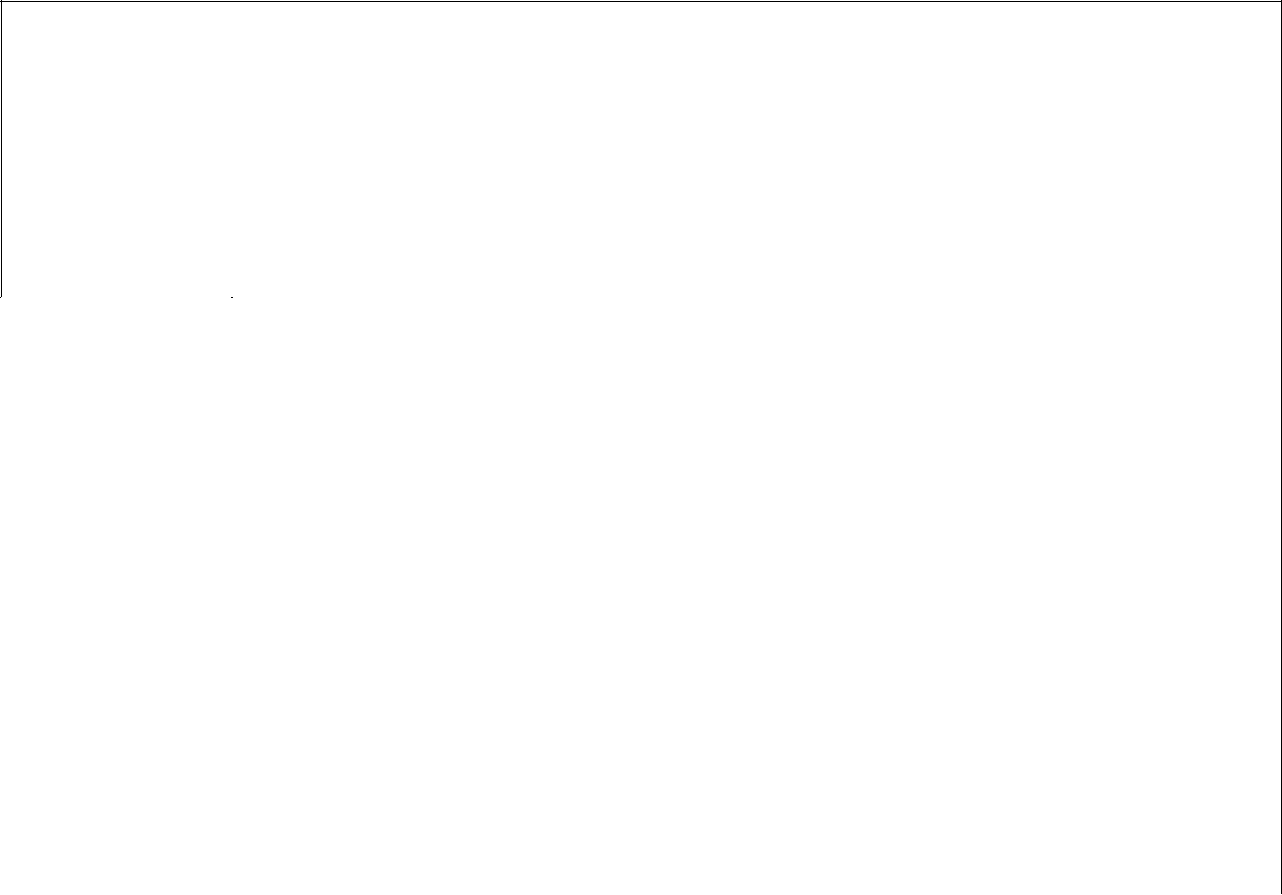 I-IV классы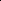 Методика и инструментарий оценки успешности освоения и применения обучающимисябазовых учебных действийСистема оценки в сфере БУД включает в себя следующие принципы и характеристики:систематичность сбора и анализа информации;совокупность показателей и индикаторов оценивания должна учитывать интересы всех участников образовательной деятельности, то есть быть информативной для управленцев, педагогов, родителей, обучающихся;доступность и прозрачность данных о результатах оценивания для всех участников образовательной деятельности.Оценка деятельности образовательной организации по формированию и развитию БУД у обучающихся может учитывает работу по обеспечению кадровых, методических, материально-технических условий.Система оценки базовых учебных является уровневой.Мониторинг сформированности базовых учебных действий у учащихся с легкойумственной отсталостью (интеллектуальным нарушениями)51процессе обучения необходимо осуществлять мониторинг всех групп БУД, который помогает выявить индивидуальные достижения обучающихся и позволит делать выводы об эффективности проводимой в этом направлении работы.навыками	передачи	68информации,	диалоговойречью.Для оценки сформированности каждого действия используется следующая система оценивания:баллов ― действие отсутствует, обучающийся не понимает его смысла, не включается в процесс выполнения вместе с учителем;балл ― смысл действия понимает, связывает с конкретной ситуацией, выполняет действие только по прямому указанию учителя, при необходимости требуется оказание помощи;балла ― преимущественно выполняет действие по указанию учителя, в отдельных ситуациях способен выполнить его самостоятельно;балла ― способен самостоятельно выполнять действие в определенных ситуациях, нередко допускает ошибки, которые исправляет по прямому указанию учителя;балла ― способен самостоятельно применять действие, но иногда допускает ошибки, которые исправляет по замечанию учителя;баллов ― самостоятельно применяет действие в любой ситуации.Далее определяется уровень сформированности БУД обучающегося:Высокий уровень - 4-5 балловСредний уровень - 2-3 баллаНизкий уровень - 0-1 балл.Для получения объективных результатов по формированию БУД в первом классе мониторинг проводится дважды в год, что позволит определить «стартовые» показатели учебных действий.первый - по окончании первого этапа адаптационного периода – конец первойчетверти;второй - в конце четвертой четверти.Во 2-4 классах мониторинг проводится 1 раз в год - в конце 4 четверти. Данные мониторинга представляются на ППк. Балльная система оценки позволяет объективно оценить промежуточные и итоговые достижения каждого обучающегося в овладении конкретными учебными действиями, получить общую картину сформированности учебныхдействий у всех обучающихся, и на этой основе осуществить корректировку процесса ихформирования на протяжении всего времени обучения.2.2. Программы отдельных учебных предметов, курсов коррекционно-развивающей областиПрограммы учебных предметов (1 -4 классы)54Русский языкПояснительная запискаОбучение русскому языку в I–IV классах предусматривает включение в учебную программу следующих разделов: «Подготовка к усвоению грамоты», «Обучение грамоте», «Практические грамматические упражнения и развитие речи», «Чтение и развитие речи», «Речевая практика».младших классах изучение всех предметов, входящих в структуру русского языка, призвано решить следующие задачи:― Уточнение и обогащение представлений об окружающей действительности и овладение на этой основе языковыми средствами (слово, предложение, словосочетание);Формирование первоначальных «дограмматических» понятий и развитие коммуникативно-речевых навыков;― Овладение различными доступными средствами устной и письменной коммуникации для решения практико-ориентированных задач;― Коррекция недостатков речевой и мыслительной деятельности;― Формирование основ навыка полноценного чтения художественных текстов доступных для понимания по структуре и содержанию;― Развитие навыков устной коммуникации;― Формирование положительных нравственных качеств и свойств личности.Подготовка к усвоению грамоты. Подготовка к усвоению первоначальных навыков чтения. Развитие слухового внимания, фонематического слуха. Элементарный звуковой анализ. Совершенствование произносительной стороны речи. Формирование первоначальных языковых понятий: «слово», «предложение», часть слова − «слог» (без называния термина), «звуки гласные и согласные». Деление слов на части. Выделение на слух некоторых звуков. Определение наличия/отсутствия звука в слове на слух.Подготовка к усвоению первоначальных навыков письма. Развитие зрительного восприятия и пространственной ориентировки на плоскости листа. Совершенствование и развитие мелкой моторики пальцев рук. Усвоение гигиенических правил письма. Подготовкаусвоению навыков письма.Речевое развитие. Понимание обращенной речи. Выполнение несложных словесных инструкций. Обогащение словарного запаса за счет слов, относящихся кразличным грамматическим категориям. Активизация словаря. Составление нераспространенных и простых распространенных предложений (из 3-4 слов) на основе различных опор (совершаемого действия, простой сюжетной картинки, наблюдению и т. д.).Расширение арсенала языковых средств, необходимых для вербального общения. Формирование элементарных коммуникативных навыков диалогической речи: ответы на вопросы собеседника на темы, близкие личному опыту, на основе предметно-практической деятельности, наблюдений за окружающей действительностью и т.д.Обучение грамотеФормирование элементарных навыков чтения.Звуки речи. Выделение звуки на фоне полного слова. Отчетливое произнесение. Определение места звука в слове. Определение последовательности звуков в несложных по структуре словах. Сравнение на слух слов, различающихся одним звуком.Различение гласных и согласных звуков на слух и в собственном произношении.55Обозначение	звука	буквой.	Соотнесение	и	различение	звука	и	буквы.Звукобуквенный анализ несложных по структуре слов.Образование и чтение слогов различной структуры (состоящих из одной гласной, закрытых и открытых двухбуквенных слогов, закрытых трѐхбуквенных слогов с твердыми и мягкими согласными, со стечениями согласных в начале или в конце слова). Составление и чтение слов из усвоенных слоговых структур. Формирование основ навыка правильного, осознанного и выразительного чтения на материале предложений и небольших текстов (после предварительной отработки с учителем). Разучивание с голоса коротких стихотворений, загадок, чистоговорок.Формирование элементарных навыков письма.Развитие мелкой моторики пальцев рук; координации и точности движения руки.Развитие умения ориентироваться на пространстве листа в тетради и классной доски.Усвоение начертания рукописных заглавных и строчных букв.Письмо букв, буквосочетаний, слогов, слов, предложений с соблюдением гигиенических норм. Овладение разборчивым, аккуратным письмом. Дословное списывание слов и предложений; списывание со вставкой пропущенной буквы или слога после предварительного разбора с учителем. Усвоение приѐмов и последовательности правильного списывания текста. Письмо под диктовку слов и предложений, написание которых не расходится с их произношением.Практическое усвоение некоторых грамматических умений и орфографических правил: обозначение на письме границ предложения; раздельное написание слов; обозначение заглавной буквой имен и фамилий людей, кличек животных; обозначение на письме буквами сочетания гласных после шипящих (ча—ща, чу—щу, жи—ши).Речевое развитие.Использование усвоенных языковых средств (слов, словосочетаний и конструкций предложений) для выражения просьбы и собственного намерения (после проведения подготовительной работы); ответов на вопросы педагога и товарищей класса. Пересказ прослушанных и предварительно разобранных небольших по объему текстов с опорой на вопросы учителя и иллюстративный материал. Составление двух-трех предложений с опорой на серию сюжетных картин, организованные наблюдения, практические действия и т.д.Практические грамматические упражнения и развитие речиФонетика. Звуки и буквы. Обозначение звуков на письме. Гласные и согласные. Согласные твердые и мягкие. Согласные глухие и звонкие. Согласные парные и непарные по твердости - мягкости, звонкости - глухости. Ударение. Гласные ударные и безударные.Графика. Обозначение мягкости согласных на письме буквами ь, е, ё, и, ю, я.Разделительный ь. Слог. Перенос слов. Алфавит.Слово. Слова, обозначающие название предметов. Различение слова и предмета. Слова-предметы, отвечающие на вопрос кто? и что? расширение круга слов, обозначающих фрукты, овощи, мебель, транспорт, явления природы, растения, животных. Слова с уменьшительно-ласкательными суффиксами.Имена собственные. Большая буква в именах, фамилиях, отчествах, кличках животных, названиях городов, сёл и деревень, улиц, географических объектов. «Слова-друзья». «Слова-враги».56Слова, обозначающие название действий. Различение действия и его названия. Название действий по вопросам что делает? что делают? что делал? что будет делать? Согласование слов-действий со словами-предметами.Слова, обозначающие признак предмета. Определение признака предмета по вопросам какой? какая? какое? какие? Название признаков, обозначающих цвет, форму, величину, материал, вкус предмета.Дифференциация слов, относящихся к разным категориям.Предлог. Предлог как отдельное слово. Раздельное написание предлога со словами. Роль предлога в обозначении пространственного расположении предметов. Составление предложений с предлогами.Имена собственные (имена и фамилии людей, клички животных, названия городов, сел, улиц, площадей).Правописание. Правописание сочетаний шипящих с гласными. Правописание парных звонких и глухих согласных на конце и в середине слова. Проверка написания безударных гласных путем изменения формы слова.Родственные слова. Подбор гнёзд родственных слов. Общая часть родственных слов. Проверяемые безударные гласные в корне слова, подбор проверочных слов. Слова с непроверяемыми орфограммами в корне.Предложение. Смысловая законченность предложения. Признаки предложения. Главные и второстепенные члены предложений. Оформление предложения в устной и письменной речи. Повествовательные, вопросительные и восклицательные предложения. Составление предложений с опорой на сюжетную картину, серию сюжетных картин, по вопросам, по теме, по опорным слова. Распространение предложений с опорой на предметную картинку или вопросы. Работа с деформированными предложениями. Работа с диалогами.Развитие речи. Составление подписей к картинкам. Выбор заголовка к из нескольких предложенных. Различение текста и «не текста». Работа с деформированным текстом. Коллективное составление коротких рассказов после предварительного разбора. Коллективное составление небольших по объему изложений и сочинений (3-4 предложения) по плану, опорным словам и иллюстрации.Чтение и развитие речиСодержание чтения (круг чтения). Произведения устного народного творчества(пословица, скороговорка, загадка, потешка, закличка, песня, сказка, былина). Небольшиерассказы и стихотворения русских и зарубежных писателей о природе родного края, о жизни детей и взрослых, о труде, о народных праздниках, о нравственных и этических нормах поведения. Статьи занимательного характера об интересном и необычном в окружающем мире, о культуре поведения, об искусстве, историческом прошлом и пр.Примерная тематика произведений: произведения о Родине, родной природе, об отношении человека к природе, к животным, труду, друг другу; о жизни детей, их дружбе и товариществе; произведении о добре и зле.Жанровое разнообразие: сказки, рассказы, стихотворения, басни, пословицы, поговорки, загадки, считалки, потешки.Навык чтения: осознанное, правильное плавное чтение с переходом на чтение целыми словами вслух и про себя. Формирование умения самоконтроля и самооценки. Формирование навыков выразительного чтения (соблюдение пауз на знаках препинания,57выбор соответствующего тона голоса, чтение по ролям и драматизация разобранных диалогов).Работа с текстом. Понимание слов и выражений, употребляемых в тексте. Различение простейших случаев многозначности и сравнений. Деление текста на части, составление простейшего плана и определение основной мысли произведения под руководством учителя. Составление картинного плана. Пересказ текста или части текста по плану и опорным словам.Внеклассное чтение. Чтение детских книг русских и зарубежных писателей. Знание заглавия и автора произведения. Ориентировка в книге по оглавлению. Ответы на вопросы о прочитанном, пересказ. Отчет о прочитанной книге.Речевая практикаАудирование и понимание речи. Выполнение простых и составных устных инструкций учителя, словесный отчет о выполненных действиях. Прослушивание и выполнение инструкций, записанных на аудионосители. Чтение и выполнение словесных инструкций, предъявленных в письменном виде.Соотнесение речи и изображения (выбор картинки, соответствующей слову, предложению).Повторение и воспроизведение по подобию, по памяти отдельных слогов, слов, предложений.Слушание небольших литературных произведений в изложении педагога и с аудио-носителей. Ответы на вопросы по прослушанному тексту, пересказ.Дикция и выразительность речи. Развитие артикуляционной моторики. Формирование правильного речевого дыхания. Практическое использование силы голоса, тона, темпа речи в речевых ситуациях. Использование мимики и жестов в общении.Общение и его значение в жизни. Речевое и неречевое общение. Правила речевого общения. Письменное общение (афиши, реклама, письма, открытки и пр.). Условные знаки (пиктограммы) в общении людей.Общение на расстоянии. Кино, телевидение, радио».Виртуальное общение. Общение в социальных сетях.Влияние речи на мысли, чувства, поступки людей.Организация речевого общенияБазовые формулы речевого общенияОбращение, привлечение внимания. «Ты» и «Вы», обращение по имени и отчеству, по фамилии, обращение к знакомым взрослым и ровесникам. Грубое обращение, нежелательное обращение (по фамилии). Ласковые обращения. Грубые и негрубые обращения. Бытовые (неофициальные) обращения к сверстникам, в семье. Именные, бытовые, ласковые обращения. Функциональные обращения (к продавцу, к сотруднику полиции и др.). Специфика половозрастных обращений (дедушка, бабушка, тетенька, девушка, мужчина и др.). Вступление в речевой контакт с незнакомым человеком без обращения («Скажите, пожалуйста…»). Обращение в письме, в поздравительной открытке.Знакомство, представление, приветствие. Формулы «Давай познакомимся», «Меня зовут …», «Меня зовут …, а тебя?». Формулы «Это …», «Познакомься пожалуйста, это …». Ответные реплики на приглашение познакомиться («Очень приятно!», «Рад познакомиться!»).58Приветствие и прощание. Употребление различных формул приветствия и прощания в зависимости от адресата (взрослый или сверстник). Формулы «здравствуй», «здравствуйте», «до свидания». Развертывание формул с помощью обращения по имени и отчеству. Жесты приветствия и прощания. Этикетные правила приветствия: замедлить шаг или остановиться, посмотреть в глаза человеку. Формулы «Доброе утро», «Добрый день», «Добрый вечер», «Спокойной ночи». Неофициальные разговорные формулы «привет», «салют», «счастливо», «пока». Грубые (фамильярные) формулы «здорово», «бывай», «чао» и др. (в зависимости от условий школы). Недопустимость дублирования этикетных формул, использованных невоспитанными взрослыми. Развертывание формул с помощью обращений. Формулы, сопровождающие ситуации приветствия и прощания «Как дела?», «Как живешь?», «До завтра», «Всего хорошего» и др. Просьбы при прощании «Приходи(те) еще», «Заходи(те)», «Звони(те)».Приглашение, предложение. Приглашение домой. Правила поведения в гостях. Поздравление, пожелание. Формулы «Поздравляю с …», «Поздравляю спраздником …» и их развертывание с помощью обращения по имени и отчеству. Пожелания близким и малознакомым людям, сверстникам и старшим. Различия пожеланий в связи с разными праздниками. Формулы «Желаю тебе …», «Желаю Вам …», «Я хочу пожелать …». Неречевые средства: улыбка, взгляд, доброжелательность тона. Поздравительные открытки.Формулы, сопровождающие вручение подарка «Это Вам (тебе)», «Я хочу подарить тебе …» и др. Этикетные и эмоциональные реакции на поздравления и подарки.Одобрение, комплимент. Формулы «Мне очень нравится твой …», «Как хорошо ты …», «Как красиво!» и др.Телефонный разговор. Формулы обращения, привлечения внимания в телефонном разговоре. Значение сигналов телефонной связи (гудки, обращения автоответчика сотовой связи). Выражение просьбы позвать к телефону («Позовите пожалуйста …», «Попросите пожалуйста…», «Можно попросить (позвать)…»). Распространение этих формул с помощью приветствия. Ответные реплики адресата «алло», «да», «Я слушаю».Просьба, совет. Обращение с просьбой к учителю, соседу по парте на уроке или на перемене. Обращение с просьбой к незнакомому человеку. Обращение с просьбой к сверстнику, к близким людям.Развертывание просьбы с помощью мотивировки. Формулы «Пожалуйста, …», «Можно …, пожалуйста!», «Разрешите….», «Можно мне …», «Можно я …».Мотивировка отказа. Формулы «Извините, но …».Благодарность. Формулы «спасибо», «большое спасибо», «пожалуйста». Благодарность за поздравления и подарки («Спасибо … имя»), благодарность как ответная реакция на выполнение просьбы. Мотивировка благодарности. Формулы «Очень приятно», «Я очень рада» и др. как мотивировка благодарности. Ответные реплики на поздравление, пожелание («Спасибо за поздравление», «Я тоже поздравляю тебя (Вас)».«Спасибо, и тебя (Вас) поздравляю»).Замечание, извинение. Формулы «извините пожалуйста» с обращением и без него. Правильная реакция на замечания. Мотивировка извинения («Я нечаянно», «Я не хотел» и др.). Использование форм обращения при извинении. Извинение перед старшим, ровесником. Обращение и мотивировка при извинении.59Сочувствие, утешение. Сочувствие заболевшему сверстнику, взрослому. Слова поддержки, утешения.Одобрение,	комплимент.	Одобрение	как	реакция	на	поздравления,	подарки:«Молодец!», «Умница!», «Как красиво!»Примерные темы речевых ситуаций «Я – дома» (общение с близкими людьми, прием гостей) «Я и мои товарищи» (игры и общение со сверстниками, общение в школе, в секции, в творческой студии) «Я за порогом дома» (покупка, поездка в транспорте, обращение за помощью (в т.ч. в экстренной ситуации), поведение в общественных местах (кино, кафе и др.) «Я в мире природы» (общение с животными, поведение в парке, в лесу).Темы речевых ситуаций формулируются исходя из уровня развития коммуникативных и речевых умений обучающихся и социальной ситуации их жизни. Например, в рамках лексической темы «Я за порогом дома» для отработки этикетных форм знакомства на уроках могут быть организованы речевые ситуации «Давайте познакомимся!», «Знакомство во дворе», «Знакомство в гостях».Алгоритм работы над темой речевой ситуацииВыявление и расширение представлений по теме речевой ситуации. Актуализация, уточнение и расширение словарного запаса о теме ситуации. Составление предложений по теме ситуации, в т.ч. ответы на вопросы иформулирование вопросов учителю, одноклассникам.Конструирование диалогов, участие в диалогах по теме ситуации. Выбор атрибутов к ролевой игре по теме речевой ситуации.Уточнение ролей, сюжета игры, его вариативности.Моделирование речевой ситуации.Составление устного текста (диалогического или несложного монологического) по теме ситуации.МатематикаПояснительная запискаМатематика является одним из важных общеобразовательных предметов в образовательных организациях, осуществляющих обучение учащихся с умственной отсталостью (интеллектуальными нарушениями). Основной целью обучения математике является подготовка обучающихся этой категории к жизни в современном обществе и овладение доступными профессионально-трудовыми навыками.Исходя из основной цели, задачами обучения математике являются:формирование доступных умственно обучающимся с умственной отсталостью (интеллектуальными нарушениями) математических знаний и умений, необходимых для решения учебно-познавательных, учебно-практических, житейских и профессиональных задач и развитие способности их использования при решении соответствующих возрасту задач;коррекция и развитие познавательной деятельности и личностных качеств обучающихся с умственной отсталостью (интеллектуальными нарушениями) средствами математики с учетом их индивидуальных возможностей;формирование положительных качеств личности, в частности аккуратности, настойчивости, трудолюбия, самостоятельности, терпеливости, любознательности, умений планировать свою деятельность, доводить начатое дело до конца, осуществлять контроль и самоконтроль.60Пропедевтика.Свойства предметовПредметы, обладающие определенными свойствами: цвет, форма, размер (величина), назначение. Слова: каждый, все, кроме, остальные (оставшиеся), другие. Сравнение предметовСравнение двух предметов, серии предметов.Сравнение предметов, имеющих объем, площадь, по величине: большой, маленький, больше, меньше, равные, одинаковые по величине; равной, одинаковой, такой же величины.Сравнение предметов по размеру. Сравнение двух предметов: длинный, короткий (широкий, узкий, высокий, низкий, глубокий, мелкий, толстый, тонкий); длиннее, короче (шире, уже, выше, ниже, глубже, мельче, толще, тоньше); равные, одинаковые по длине (ши-рине, высоте, глубине, толщине); равной, одинаковой, такой же длины (ширины, высоты, глубины, толщины).Сравнение трех-четырех предметов по длине (ширине, высоте, глубине, толщине); длиннее, короче (шире, уже, выше, ниже, глубже, мельче, тоньше, толще); самый длинный, самый короткий (самый широкий, узкий, высокий, низкий, глубокий, мелкий, тол-стый, тонкий).Сравнение двух предметов по массе (весу): тяжелый, легкий, тяжелее, легче, равные, одинаковые по тяжести (весу), равной, одинаковой, такой же тяжести (равного, одинакового, такого же веса). Сравнение трех-четырех предметов по тяжести (весу): тяжелее, легче, самый тяжелый, самый легкий.Сравнение предметных совокупностей по количеству предметов, их составляющих Сравнение двух-трех предметных совокупностей. Слова: сколько, много, мало, больше, меньше, столько же, равное, одинаковое количество, немного, несколько, один, ни одного.Сравнение количества предметов одной совокупности до и после изменения количе-ства предметов, ее составляющих.Сравнение небольших предметных совокупностей путем установления взаимно одно-значного соответствия между ними или их частями: больше, меньше, одинаковое, равное ко-личество, столько же, сколько, лишние, недостающие предметы.Сравнение объемов жидкостей, сыпучих веществСравнение  объемов  жидкостей,  сыпучих  веществ  в  одинаковых  емкостях.  Слова:больше, меньше, одинаково, равно, столько же.Сравнение объемов жидкостей, сыпучего вещества в одной емкости до и после изме-нения объема.Положение предметов в пространстве, на плоскостиПоложение предметов в пространстве, на плоскости относительно учащегося, по от-ношению друг к другу: впереди, сзади, справа, слева, правее, левее, вверху, внизу, выше, ниже, далеко, близко, дальше, ближе, рядом, около, здесь, там, на, в, внутри, перед, за, над, под, напротив, между, в середине, в центре.Ориентировка на листе бумаги: вверху, внизу, справа, слева, в середине (центре); верхний, нижний, правый, левый край листа; то же для сторон: верхняя, нижняя, правая, ле-вая половина, верхний правый, левый, нижний правый, левый углы.Единицы измерения и их соотношения61Единица времени — сутки. Сутки: утро, день, вечер, ночь. Сегодня, завтра, вчера, на следующий день, рано, поздно, вовремя, давно, недавно, медленно, быстро. Сравнение по возрасту: молодой, старый, моложе, старше. Геометрический материалКруг, квадрат, прямоугольник, треугольник. Шар, куб, брус.Нумерация. Счет предметов. Чтение и запись чисел в пределах 100. Разряды. Представление чисел в виде суммы разрядных слагаемых. Сравнение и упорядочение чисел, знаки сравнения.Единицы измерения и их соотношения. Величины и единицы их измерения. Единица массы (килограмм), емкости (литр), времени (минута, час, сутки, неделя, месяц, год), стоимости (рубль, копейка), длины (миллиметр, сантиметр, дециметр, метр). Соотношения между единицами измерения однородных величин. Сравнение и упорядочение однородных величин.Арифметические действия. Сложение, вычитание, умножение и деление неотрицательных целых чисел. Названия компонентов арифметических действий,знакидействий. Таблица сложения. Таблица умножения и деления. Арифметические действия счислами 0 и 1. Взаимосвязь арифметических действий. Нахождение неизвестногокомпонента арифметического действия. Числовое выражение. Скобки. Порядок действий.Нахождение значения числового выражения. Использование свойств арифметическихдействий в вычислениях (переместительное свойство сложения и умножения). Алгоритмыписьменного сложения, вычитания, умножения и деления. Способы проверки правильности вычислений.Арифметические задачи. Решение текстовых задач арифметическим способом. Простые арифметические задачи на нахождение суммы и разности (остатка). Простые арифметические задачи на увеличение (уменьшение) чисел на несколько единиц. Простые арифметические задачи на нахождение произведения, частного (деление на равные части, деление по содержанию); увеличение в несколько раз, уменьшение в несколько раз. Простые арифметические задачи на нахождение неизвестного слагаемого. Задачи, содержащие отношения «больше на (в)...», «меньше на (в)...». Задачи на расчет стоимости (цена, количество, общая стоимость товара). Составные арифметические задачи, решаемые в два действия.Геометрический материал. Пространственные отношения. Взаимное расположение предметов в пространстве и на плоскости (выше—ниже, слева—справа, сверху—снизу, ближе— дальше, между и пр.).Геометрические фигуры. Распознавание и изображение геометрических фигур: точка, линия (кривая, прямая), отрезок, ломаная, угол, многоугольник, треугольник, прямоугольник, квадрат, окружность, круг. Замкнутые и незамкнутые кривые: окружность, дуга. Ломаные линии — замкнутая, незамкнутая. Граница многоугольника — замкнутая ломаная линия. Использование чертежных инструментов для выполнения построений.Измерение длины отрезка. Сложение и вычитание отрезков. Измерение отрезков ломаной и вычисление ее длины.Взаимное положение на плоскости геометрических фигур (пересечение, точки пересечения).Геометрические формы в окружающем мире. Распознавание и называние: куб, шар.62Мир природы и человекаПояснительная запискаОсновная цель предмета «Мир природы и человека» заключается в формировании первоначальных знаний о живой и неживой природе; понимании простейших взаимосвязей, существующих между миром природы и человека.Курс «Мир природы и человека» является начальным звеном формирования естествоведческих знаний, пропедевтическим этапом формирования у учащихся умений наблюдать, анализировать, взаимодействовать с окружающим миром.Содержание дисциплины предусматривает знакомство с объектами и явлениями окружающего мира и дает возможность постепенно раскрывать причинно-следственные связи между природными явлениями и жизнью человека.При отборе содержания курса «Мир природы и человека» учтены современные научные данные об особенностях познавательной деятельности, эмоционально волевой регуляции, поведения младших школьников с умственной отсталостью (интеллектуальными нарушениями).Программа реализует современный взгляд на обучение естествоведческим дисциплинам, который выдвигает на первый план обеспечение:полисенсорности восприятия объектов;практического взаимодействия обучающихся с умственной отсталостью (интеллектуальными нарушениями) с предметами познания, по возможности в натуральном виде и в естественных условиях или в виде макетов в специально созданных учебных ситуациях;накопления представлений об объектах и явлениях окружающего мира через взаимодействие с различными носителями информации: устным и печатным словом, иллюстрациями, практической деятельностью в процессе решения учебно-познавательных задач, в совместной деятельности друг с другом в процессе решения проблемных ситуаций и т.п.;закрепления представлений, постоянное обращение к уже изученному, систематизации знаний и накоплению опыта взаимодействия с предметами познания в игровой, коммуникативной и учебной деятельности;постепенного усложнения содержания предмета: расширение характеристик предмета познания, преемственность изучаемых тем.Основное внимание при изучении курса «Мир природы и человека» уделено формированию представлений об окружающем мире: живой и неживой природе, человеке, месте человека в природе, взаимосвязях человека и общества с природой. Практическая направленность учебного предмета реализуется через развитие способности к использованию знаний о живой и неживой природе, об особенностях человека как биосоциального существа для осмысленной и самостоятельной организации безопасной жизни в конкретных условиях.Структура курса представлена следующими разделами: «Сезонные изменения», «Неживая природа», «Живая природа (в том числе человек)», «Безопасное поведение».Повышение эффективности усвоения учебного содержания требует организации большого количества наблюдений, упражнений, практических работ, игр, экскурсий для ознакомления и накопления опыта первичного взаимодействия с изучаемыми объектами и явлениями.63Сезонные измененияВременные изменения. День, вечер, ночь, утро. Сутки, время суток. Время суток и солнце (по результатам наблюдений). Время суток на циферблате часов. Дни недели, порядок следования, рабочие и выходные дни. Неделя и месяц.Времена года: Осень. Зима. Весна. Лето. Основные признаки каждого времени года (изменения в неживой природе, жизни растений, животных и человека) Месяцы осенние, зимние, весенние, летние. Порядок месяцев в сезоне; в году, начиная с января. Календарь.Осень ― начальная осень, середина сезона, поздняя осень. Зима ― начало, середина, конец зимы. Весна ― ранняя, середина весны, поздняя весна. Смена времен года. Значение солнечного тепла и света. Преемственность сезонных изменений. Взаимозависимость изменений в неживой и живой природе, жизни людей (в том числе и по результатам наблюдений).Сезонные изменения в неживой природеИзменения, происходящие в природе в разное время года, с постепенным нарастанием подробности описания качественных изменений: температура воздуха (тепло – холодно, жара, мороз, замеры температуры); осадки (снег – дождь, иней, град); ветер (холодный – теплый, направление и сила, на основе наблюдений);солнце (яркое – тусклое, большое – маленькое, греет, светит) облака (облака, тучи, гроза), состояние водоемов (ручьи, лужи, покрылись льдом, теплая - холодная вода), почвы (сухая - влажная – заморозки).Солнце и изменения в неживой и живой природе. Долгота дня зимой и летом. Растения и животные в разное время годаЖизнь растений и животных (звери, птицы, рыбы, насекомые) в разные сезоны года. Сбор листьев, плодов и семян. Ознакомление с названиями растений и животных. Раннецветущие, летние и осенние растения. Увядание и появление растений. Подкормка птиц. Весенний сбор веток для гнездования птиц.Сад, огород. Поле, лес в разное время года. Домашние и дикие животные в разное время года.Одежда людей, игры детей, труд людей в разное время годаОдежда людей в разное время года. Одевание на прогулку. Учет времени года, погоды, предполагаемых занятий (игры, наблюдения, спортивные занятия).Игры детей в разные сезоны года.Труд людей в сельской местности и городе в разное время года. Предупреждение простудных заболеваний, гриппа, травм в связи с сезонными особенностями (похолодание, гололед, жара и пр.).Неживая природаСолнце, облака, луна, звезды. Воздух. Земля: песок, глина, камни. Почва. Вода.Узнавание и называние объектов неживой природы. Простейшие признаки объектов неживой природы по основным параметрам: внешний вид, наиболее существенные и заметные свойства (выделяемые при наблюдении ребенком), место в природе, значение. Элементарные сведения о Земле, как планете, и Солнце – звезде, вокруг которой в космосе двигается Земля.Живая природаРастения64Растения культурные. Морковь, репа. Помидор, огурец. Картошка, капуста, свекла. Петрушка, укроп. Внешний вид, место произрастания, использование. Гигиенические процедуры перед употреблением в пищу (вымыть, почистить, подать на тарелке). Значение овощей для жизни человека (здоровое питание).Яблоко, груша. Апельсин, лимон. Персик, абрикос. Слива. Внешний вид, место произрастания, использование. Гигиенические процедуры перед употреблением в пищу (вымыть, подать в вазе). Значение фруктов в жизни людей (здоровое питание).Дифференциация овощей и фруктов на основании следующих признаков: место произрастания (сад, огород), жизненная форма растений (дерево, травянистое растение), особенности использования в пищу (для сладких блюд, для первых и вторых блюд).Смородина красная, черная, белая; малина садовая, лесная. Внешний вид, жизненная форма растения (куст), место произрастания, использование. Гигиенические процедуры перед употреблением в пищу (вымыть, подать в вазочке). Значение ягод в жизни людей (здоровое питание, лечение простудных заболеваний).Арбуз, дыня, тыква - бахчевые культуры. Жизненная форма - травянистые растения. Внешний вид, место произрастания, использование. Гигиенические процедуры перед употреблением в пищу.Рожь. Пшеница. Жизненная форма - травянистые растения. Внешний вид, место произрастания, использование.Растения комнатные. Фикус, бальзамин. Герань, монстера. Традесканция, фиалка. Название. Внешнее строение (корень, стебель, лист). Уход (полив, опрыскивание).Растения дикорастущие. Береза. Черемуха. Осина, ольха, береза, рябина. Ель, сосна. Шиповник, сирень, орешник. Клюква, черника, брусника. Гусиный лук, ветреница, мать - и -мачеха, подснежник, нарцисс - раннецветущие растения. Осенние цветы на лугу и клумбе: луговые (пижма, цикорий и др.), садовые (астры, бархатцы). Название. Жизненная форма (травянистое растение, кустарник, дерево). Внешнее строение (корень, стебель, лист, цветок, плод). Значение в природе. Охрана, использование человеком.Плоды и семена. Разнообразие плодов и семян. Первичные представление о способахраспространения. Развитие растение из семени на примере гороха или фасоли.ГрибыШляпочные грибы: съедобные и не съедобные. Узнавание. Называние. Место произрастания. Внешний вид. Значение в природе. Использование человеком. Другие грибы.Мероприятия по охране природы доступные детям (культура наблюдения за жизнью живой природы, уход за комнатными растениями, посадка и уход за растением, бережное отношение к дикорастущим растениям, правили сбора урожая грибов и лесных ягод, ознакомление с уходом за домашними животными, подкормка птиц зимой, сбор веток в период гнездования, ознакомление с видами помощи диким животным, ознакомление с работой егеря и лесничего и т.п.).ЖивотныеЖивотные домашние. Звери. Собака, кошка. Корова, коза. Лошадь, свинья, овца. Кролик. Называние. Внешнее строение: называние и показ частей тела. Пища (чем кормятся сами животные, чем кормят их люди). Взаимодействие с человеком: значение для человека (для чего содержат животное), забота и уход за животным. Скотный двор (ферма).Птицы. Курица. Утка и гусь. Индюк. Название. Внешнее строение: называние и показ частей тела. Пища (чем кормится сама, чем кормят люди). Взаимодействие с65человеком: значение для человека (для чего содержат птицу), забота и уход. Птичий двор (ферма).Домашние животные: живут только с человеком, самостоятельно жить не могут, нуждаются в заботе человека, полезны для человека.Животные дикие. Звери. Волк, заяц. Лиса, белка. Медведь и рысь. Лось, бобер. Называние. Внешнее строение: называние и показ частей тела. Место обитания, основная пища.Птицы. Ворона, синица. Снегирь, дятел. Голубь и клест. Лебедь. Гусь. Утки. Название. Внешнее строение: называние и показ частей тела. Место обитания. Роль в природе. Помощь птицам зимой (подкормка, изготовление кормушек) и весной в период гнездования (сбор веток для гнезд, соблюдение тишины и уединенности птиц на природе).Пресмыкающиеся. Гадюка. Узнавание, называние. Места обитания, образ жизни.Внешнее строение: называние и показ частей тела.Земноводные.  Лягушка.  Узнавание,  называние.  Места  обитания,  образ  жизни.Внешнее строение: называние и показ частей тела.Рыбы. Карась, окунь и щука. Узнавание, называние. Места обитания (различныеводоемы: реки, озера), образ жизни. Внешнее строение: называние и показ частей тела.Насекомые. Шмель. Бабочка. Муха или комар. Муравей или божья коровка. Оса. Название. Внешнее строение: называние и показ частей тела. Место обитания. Роль в природе.Дикие животные: живут в природе, самостоятельно добывают пищу, у каждого своя роль в природе, нуждаются в охране.Дифференциация диких и домашних животных на основании следующих признаков: место обитания, возможность самостоятельной жизни без помощи человека, деятельность человека по обеспечения жизнедеятельности животных: уход за домашними или охрана диких животных.ЧеловекМальчик и девочка. Возрастные группы (малыш, школьник, молодой человек, взрослый, пожилой). Внешнее строение тела человека: голова, туловище, ноги и руки (конечности). Ориентировка в схеме тела на картинке и на себе. Голова, лицо: глаза, нос, рот, уши. Покровы тела: кожа, ногти, волосы. Гигиена кожи, ногтей, волос (мытье, расчесывание, обстригание). Зубы. Гигиена полости рта (чистка зубов, полоскание). Гигиена рук (мытье). Органы чувств человека (глаза, уши, нос, язык, кожа). Значение в жизни человека (ознакомление с жизнью вокруг, получение новых впечатлений). Гигиена органов чувств. Бережное отношение к себе, соблюдение правил охраны органов чувств, соблюдение режима работы и отдыха. Первичное ознакомление с внутренним строением тела человека (внутренние органы).Здоровье человека - в здоровом образе жизни (первичное ознакомление): гигиена жилища (проветривание, регулярная уборка), гигиена питания (полноценное и регулярное питание: овощи, фрукты, ягоды, хлеб, молочные продукты, мясо, рыба). Режим сна, работы. Личная гигиена (умывание, прием ванной), прогулки и занятия спортом .Человек — член общества- член семьи. Анкетные данные ребенка (фамилия, имя, отчество, возраст, дата и место рождения). Ролевая идентификация: сын (дочь), внук (внучка), брат (сестра).- ученик, одноклассник, друг. Ролевая идентификация. Ролевые отношения с66учителями,	детьми,	родителями.	Правила	поведения	ученика	на	уроке	и	наперемене.Одноклассники и одноклассницы. Имена. Узнавание в лицо. Сосед (соседка) попарте.Совместная организация рабочего места. Выполнение простейших практических заданий впарах. Выполнение заданий с общими учебными принадлежностями. Деятельность наразличных уроках (учебных или игровых занятиях, уроках и во внеурочное время). Правилаповедения ученика в школе. Подготовка портфеля, своего внешнего вида к школе. Обязанности и права дежурных (поддержание порядка в классе, сообщение учителю об ушибах, падениях и других непредвиденных ситуациях). Я - друг. Ролевая идентификация. Ролевые отношения. Правила общения. Я - именинник, гость. Ролевая идентификация. Ролевые отношения. Правила поздравления и принятия поздравлений.Профессии людей. Учитель - самый важный для ребенка человек в школе. Правила общения ребенка со взрослыми (формы вежливого обращения, «чувство дистанции», привлечение в себе внимания, выполнение инструкций взрослого). Обращение к учителю за помощью в учебной и бытовой школьной ситуации. Профессии людей работающих в школе. Названия профессий. Основные выполняемые обязанности. Правила общения с учителями-предметниками, работниками столовой, медпункта, нянечками и работниками гардероба. Участие в совместном труде. Профессии людей на производстве, в сфере обслуживания. Удивительное о профессиях. Любовь к своему делу. Уважение к труду своему и других людей.Национальности людей. Наша национальность. Некоторые другие национальности. Национальные костюмы. Россия - многонациональная страна.Ближайшее окружениеСемья. Родители - мама, папа. Ребенок - сын (дочь), брат (сестра), внук (внучка). Дружеские отношения братьев и сестер. Бабушки и дедушки. Понимание родственных отношений. Младшие, взрослые, старшие члены семьи. Родители - самые важные для ребенка люди в семье. Фамилии, имена родителей, других членов семьи. Место работы родителей. Совместные занятия ребенка с другими членами семьи (труд, развлечения). Забота друг о друге. Бережное отношение ко всем членам семьи. Дни рождения членов семьи. Торжественные события в семье. Семейный альбом. Соседи. Друзья.Друзья. Их имена. Способы знакомства, приветствия, предложений об организации совместных игр. Обращение за помощью («Дай, пожалуйста, карандаш!»). Совместный досуг. Общие увлечения: музыка, книги, компьютерные игры и занятия на компьютере, занятия в кружках.Школа. Номер школы, ее внешний вид. Адрес школы. Пришкольная территория. Количество этажей в школе, коридор около класса, лестницы. Свой этаж, класс. Школьная библиотека. Нахождение своего класса, туалетной комнаты, столовой, музыкального и спортивного залов, медкабинета. Путь от школы до дома. Пользование транспортом. Успехи ребенка в школе.Классная комната. Учебная доска, стол учителя, парты, место каждого ребенка в классе. Календарь природы и труда, счеты, касса цифр, полки для хранения учебных принадлежностей, физкультурной формы, игровой уголок, классная библиотека. Ориентировка в классе (ряды парт, календарь природы и труда, шкафы, полки с учебными принадлежностями и т.д.).67Квартира. Дом, внешний вид, количество этажей, свой этаж. Домашний адрес. Помещения в квартире (комнаты, кухня, прихожая, с\у), называние, функциональное назначение, описание.Дальнее окружениеУчреждения. Магазин «Овощи-фрукты», продуктовый, промтоварный (одежда, обувь, бытовая техника или др.), книжный. Зоопарк или краеведческий музей, зоомагазин. Почта. Больница. Поликлиника. Аптека. Назначение учреждения. Внешнее устройство (здание, отделы, вывески, витрины, ценники, пропускные системы). Основные профессии людей, работающих в учреждении. Особенности организации взаимодействия посетителей с сотрудниками учреждения (покупатель - продавец, посетитель - билетер).Транспорт. Назначение. Называние отдельных видов транспорта (машины легковые и грузовые, метро, маршрутные такси, трамваи, троллейбусы, автобусы). Городской пассажирский транспорт. Правила поведения в общественном транспорте (покупка билета или предъявление карточки, культура поведения на остановках и в транспорте). Транспорт междугородний: автомобильный, железнодорожный, воздушный, водный. Называние отдельных видов транспорта: автобусы, поезда, самолеты, вертолеты, корабли, теплоходы. Вокзалы и аэропорты.Торжественные даты. Праздники государственные, народные, религиозные, профессиональные: День учителя, Новый год, Рождество, Масленица, День защитника Отечества, 8 марта, День Победы. 4 ноября - День народного единства. День рождения. Неделя детской книги. День спасателя. День космонавтики. День матери. День пожарной охраны. День работников леса. 1 мая - Праздник весны и труда. Элементарные представления о современном значении праздника. Традиции празднования (в школе, в семье). Поздравления, принятие поздравлений от другого человека. Подготовка к празднику (на примере дня рождения). Оформление при участии детей выставок работ к праздникам. Составление школьниками рассказов из 2-3 предложений о своих изделиях или конкурсных работах в тетрадях. Праздники нашей страны. Календарь торжественных дат. Украшение населенного пункта к праздникам, праздничная программа теле- и радиопередач.Населенные пункты, страна. Населенный пункт, в котором живет ребенок или где находится школа. Название. Улица, площадь, набережная, сквер или другие зеленые насаждения. Указатели названия улицы, четные и нечетные номера домов, вывески, рекламные щиты. Определение направления увеличения нумерации домов. Указатели остановок транспорта, пешеходных переходов, другие дорожные знаки. Здания и учреждения. Городской транспорт. Ознакомление с отдельными местами населённого пункта (по выбору педагога). Наша родина - Россия. Карта России. Столица нашей страны - Москва. Флаг, Герб, Гимн России. Президент России. Населенные пункты нашей страны: город, поселок, деревня. Работа жителей, различных населенных пунктов. Город, в котором живет ребенок. Нахождение на карте России. Достижение нашей страны в науке и искусствах. Великие люди страны или края. Деньги нашей страны. Узнавание. Называние. Ознакомление с номиналом монет и купюр. Получение и расходование денег.Вещи (рукотворные предметы)Личные вещи ребенка. Мыло, полотенце, зубная щетка, паста, расческа, носовой платок - личные гигиенические принадлежности.Игрушки. Машинки, куклы, конструктор, мягкие игрушки, кораблики, самолеты, спортивные игрушки (велосипед, самокат, мяч, скакалка). Игрушки мальчиков и девочек68Любимые игрушки. Их описание. Любимые игры с ними. Хранение и уход за игрушками.Генеральная уборка в классе весной.Учебные вещи. Учебники, тетради, ручка, карандаш, линейка, пенал, ластик. Их узнавание. Назначение. Правила использования на уроке. Уход и хранение учебных принадлежностей. Подготовка к уроку. Ориентировка на парте. Инструменты для труда и рисования. Хранение, правила пользования на уроке. Уход и хранение учебных принадлежностей. Подготовка к учебному дню (сбор портфеля). Ориентировка на парте.Одежда. Школьная форма или одежда ее заменяющая для мальчика и девочки (по выбору школы): платье, юбка, брюки, пиджак, блузка, рубашка. Нижнее белье. Колготки, носки, гольфы. Форма для занятий физкультурой. Назначение, соответствие стиля одежды ее назначению. Переодевание на физкультуру. Хранение одежды. Обеспечение чистоты одежды и аккуратности внешнего вида (переодевание в домашнюю одежду, чистка одежды щеткой, аккуратное ношение одежды, контроль за своим внешним видом у зеркала). Уход за одеждой: стирка, сушка, складывание, хранение. Сезонная одежда. Головные уборы. Профессиональная одежда. Соблюдение мер безопасности на производстве (на примере школьных мастерских).Обувь уличная (сезонная) и сменная для мальчика и девочки: сапоги, ботинки,туфли,	босоножки.	Обувь	для	мальчика	и	девочки	разного	назначения	(праздничная,повседневная, спортивная и т.п.).Обувь для занятий физкультурой: кеды, кроссовки, чешки.Левый и правый ботинок. Хранение сменной обуви. Покупка обуви. Уход за обувью изразличных	материалов	(мытье,	просушка,	сухая	чистка,	чистка	с	кремом).	Сочетаниеэлементов костюма: обуви, головного убора, одежды по сезону, стилю, цвету.Посуда. Приборы для первого и второго блюда, чая. Сервировка стола к обеду, кчаю. Посуда для приготовления пищи. Кастрюли, сковородки, плошки, ковши, половник.Мытье и хранение посуды на кухне.Бытовые приборы. Телефон, стиральная машина, плита, утюг, пылесос. Музыкальный центр, миксер, кухонный комбайн, микроволновая печь, тостер. Мобильный телефон, компьютер, принтер. Называние. Назначение. Первичное ознакомление с энергопитанием приборов. Основное правило пользования (по возрастам ребенка):бытовыми приборами пользуются только взрослые, пользуются только под наблюдением взрослого.Мебель разного назначения (для комнаты, для кухни, для прихожей, для ванной).Уход за мебелью.Светильники. Люстра, торшер, настольная лампа, бра. Называние. Назначение(освещение и украшение помещение). Размещение в помещение. Значение освещения дляздоровья человека. Экономия электроэнергии (выключение света, когда он не нужен и т.п.).Безопасное поведение69Предупреждение заболеваний и травм. Одевание на прогулку. Учет времени года, погоды, предполагаемых занятий (игры, наблюдения, спортивные занятия). Представления о профилактике простуд: закаливание, одевание по погоде, проветривание помещений, предупреждение появления сквозняков; профилактике вирусных заболеваний (гриппа) -прием витаминов, гигиена полости носа и рта, предупреждение контактов с больными людьми. Поведение во время простудной (постельный режим, соблюдение назначений врача) и инфекционной болезни (изоляция больного, проветривание, отдельная посуда и стирка белья, прием лекарств по назначению врача, постельный режим). Вызов врача из поликлиники. Случаи обращения в больницу.Простейшие действия в случае падения, ушиба, раны, занозы. Обращение за помощью к учителю. Элементарное описание ситуации приведшей к травме и своего состояния (что и где болит). Поведение при оказании медицинской помощи.Ознакомление и запоминание телефонов первой помощи. Обращение по телефону в экстренной ситуации. Вызов врача из поликлиники.Правила обращения с горячей водой (в кране, в чайнике), электричеством, газом(накухне).Безопасное поведение в природе. Правила поведения человека при контакте с домашним животным (не дразнить, чужих животных не трогать, не бежать, не махать руками). Правила поведения человека с диким животным в зоопарке (не дразнить, не кормить и не гладить, не подходить близко к клеткам), в природе (кормить птиц, белочек из кормушки).Правила поведение в лесу (без взрослых не ходить в лес, не шуметь, не трогать и не пробовать незнакомые растения и грибы, не рвать цветы и не ломать ветки, а наблюдать, слушать, вдыхать аромат цветов, зарисовывать).Правила поведения на воде (купаться в сопровождении взрослых, далеко в воду не заходить, долго не купаться, в воду заходить спокойно, не прыгать).Правила поведения в грозу, находясь в доме (отключить электричество (вынуть из розеток все электроприборы), закрыть форточки и печь), у воды (не купаться, уйти от воды),лесу (не прятаться под высокими деревьями), на открытом месте (уйти из-под линии электропередач, спуститься в низину, не прятаться под одиноко стоящим деревом).Отравление ядовитыми грибами, ягодами. Признаки отравления (головная боль,головокружение, тошнота, рвота). Предупреждение отравления (не собирать незнакомыегрибы и ягоды, мыть руки после прогулки в лес, не готовить грибы с горчинкой (попробоватьсобранные грибы «на язык»), придерживаться рекомендаций врачей,70передаваемых  по  средствам  массовой  информации.  Вызов  скорой  помощи  по  телефону.Описание состояния больного.Безопасное поведение в обществе. Основное правило - ребенок может находиться на улице (на площадке, на улице, в общественных заведениях) только в сопровождении взрослого, должен всегда откликаться на зов, если потерялся - стоять на месте и ждать, когда его найдут учитель или родители.Правила поведения с незнакомыми людьми (никуда с незнакомыми людьми не ходить, вежливо отказываться от угощения и игрушек, стараться скорее вернуться к сопровождающему взрослому).Правила поведения в незнакомом месте (предупреждение паники, обращение за помощью к сотрудникам правоохранительных органов, справочных служб (администратор магазина, дежурный по вокзалу, контролер станции метро и т.д.), ожидание их помощи или возвращения своего сопровождающего, вежливый отказ от помощи незнакомых людей).Правила движения по улице группой (парами, перед учителем, с сигнальными флажками или браслетами безопасности). Изучение ПДД: сигналы светофора, пешеходный переход, правила нахождения ребенка на улице (сопровождение взрослым, движение по тротуару, переход улицы по пешеходному переходу).Правила безопасного поведения в общественном транспорте (спокойно ждать транспорт на остановке, сходить и заходить в транспорт, внимательно смотря под ноги, не бежать, не шуметь и не возиться в салоне транспортного средства, по возможности сидеть при движении или держаться за поручни).Правила безопасного обращения с инвентарем для уборки класса (теплая вода, швабра, совок, ведро, тряпочка).Правила использование учебных принадлежностей и инструментов для уроков - практикумов (леек, палочек для рыхления почвы, щеток для обуви и тряпочек для цветов).Соблюдение правил безопасного поведения на производстве (на примере школьных мастерских): использование спецодежды, предупреждение отвлечений во время работы, баловства, внимательное изучение правил работы.Ознакомление и запоминание телефонов первой помощи. Обращение по телефону в экстренной ситуации.МузыкаПояснительная записка«Музыка» ― учебный предмет, предназначенный для формирования у обучающихся с умственной отсталостью (интеллектуальными нарушениями) элементарных знаний, умений и навыков в области музыкального искусства, развития их музыкальных способностей, мотивации к музыкальной деятельности.71Цель ― приобщение к музыкальной культуре обучающихся с умственной отсталостью (интеллектуальными нарушениями) как к неотъемлемой части духовной культуры.Задачи учебного предмета «Музыка»:накопление первоначальных впечатлений от музыкального искусства и получение доступного опыта (овладение элементарными музыкальными знаниями, слушательскими и доступными исполнительскими умениями).приобщение к культурной среде, дающей обучающемуся впечатления от музыкального искусства, формирование стремления и привычки к слушанию музыки, посещению концертов, самостоятельной музыкальной деятельности и др.развитие способности получать удовольствие от музыкальных произведений, выделение собственных предпочтений в восприятии музыки, приобретение опыта самостоятельной музыкально деятельности.формирование простейших эстетических ориентиров и их использование в организации обыденной жизни и праздника.развитие восприятия, в том числе восприятия музыки, мыслительных процессов, певческого голоса, творческих способностей обучающихся.Коррекционная направленность учебного предмета «Музыка» обеспечивается композиционностъю, игровой направленностью, эмоциональной дополнительностью используемых методов. Музыкально-образовательный процесс основан на принципе индивидуализации и дифференциации процесса музыкального воспитания, взаимосвязи обучения и воспитания, оптимистической перспективы, комплексности обучения, доступности, систематичности и последовательности, наглядности.Содержание учебного предметаВ содержание программы входит овладение обучающимися с умственной отсталостью (интеллектуальными нарушениями) в доступной для них форме и объеме следующими видами музыкальной деятельности: восприятие музыки, хоровое пение, элементы музыкальной грамоты, игра на музыкальных инструментах детского оркестра. Содержание программного материала уроков состоит из элементарного теоретического материала, доступных видов музыкальной деятельности, музыкальных произведений для слушания и исполнения, вокальных упражнений.Восприятие музыкиРепертуар для слушания: произведения отечественной музыкальной культуры; музыка народная и композиторская; детская, классическая, современная.Примерная   тематика   произведений:   о   природе,   труде,   профессиях,общественных явлениях, детстве, школьной жизни и т.д. Жанровое разнообразие: праздничная, маршевая, колыбельная песни и пр.Слушание музыки:овладение умением спокойно слушать музыку, адекватно реагировать на художественные образы, воплощенные в музыкальных произведениях; развитие элементарных представлений о многообразии внутреннего содержания прослушиваемых произведений;развитие эмоциональной отзывчивости и эмоционального реагирования на произведения различных музыкальных жанров и разных по своему характеру;72развитие умения передавать словами внутреннее содержание музыкальногопроизведения;развитие умения определять разнообразные по форме и характеру музыкальные произведения (марш, танец, песня; весела, грустная, спокойная мелодия);развитие умения самостоятельно узнавать и называть песни по вступлению; развитие умения различать мелодию и сопровождение в песне и в инструментальном произведении;развитие умения различать части песни (запев, припев, проигрыш, окончание);ознакомление с пением соло и хором; формирование представлений о различных музыкальных коллективах (ансамбль, оркестр);знакомство с музыкальными инструментами и их звучанием (фортепиано, барабан, скрипка и др.)Хоровое пение.Песенный репертуар: произведения отечественной музыкальной культуры; музыка народная и композиторская; детская, классическая, современная. Используемый песенный материал должен быть доступным по смыслу, отражать знакомые образы, событияявления, иметь простой ритмический рисунок мелодии, короткие музыкальные фразы, соответствовать требованиям организации щадящего режима по отношению к детскому голосуПримерная   тематика   произведений:   о   природе,   труде,   профессиях,общественных явлениях, детстве, школьной жизни и т.д.Жанровое разнообразие: игровые песни, песни-прибаутки, трудовые песни, колыбельные песни и пр.Навык пения:―обучение певческой установке: непринужденное, но подтянутое положение корпуса с расправленными спиной и плечами, прямое свободное положение головы, устойчивая опора на обе ноги, свободные руки;работа над певческим дыханием: развитие умения бесшумного глубокого, одновременного вдоха, соответствующего характеру и темпу песни; формирование умения брать дыхание перед началом музыкальной фразы; отработка навыков экономного выдоха, удерживания дыхания на более длинных фразах; развитие умения быстрой, спокойной смены дыхания при исполнении песен, не имеющих пауз между фразами; развитие умения распределять дыхание при исполнении напевных песен с различными динамическими оттенками (при усилении и ослаблении дыхания);пение короткихпопевок на одном дыхании;формирование устойчивого навыка естественного, ненапряженного звучания; развитие умения правильно формировать гласные и отчетливо произносить согласные звуки, интонационно выделять гласные звуки в зависимости от смысла текста песни; развитие умения правильно формировать гласные при пении двух звуков на один слог; развитие умения отчетливого произнесения текста в темпе исполняемого произведения;развитие умения мягкого, напевного, легкого пения (работа над кантиленой - способностью певческого голоса к напевному исполнению мелодии);активизация внимания к единой правильной интонации; развитие точного интонирования мотива выученных песен в составе группы и индивидуально;73развитие умения четко выдерживать ритмический рисунок произведения без сопровождения учителя и инструмента (а капелла); работа над чистотой интонирования и выравнивание звучания на всем диапазоне;развитие слухового внимания и чувства ритма в ходе специальных ритмических упражнений; развитие умения воспроизводить куплет хорошо знакомой песни путем беззвучной артикуляции в сопровождении инструмента;дифференцирование звуков по высоте и направлению движения мелодии (звуки высокие, средние, низкие; восходящее, нисходящее движение мелодии, на одной высоте); развитие умения показа рукой направления мелодии (сверху вниз или снизу вверх); развитие умения определять сильную долю на слух;развитие понимания содержания песни на основе характера ее мелодии (веселого, грустного, спокойного) и текста; выразительно- эмоциональное исполнение выученных песен с простейшими элементами динамических оттенков;формирование понимания дирижерских жестов (внимание, вдох, начало и окончание пения);развитие умения слышать вступление и правильно начинать пение вместе с педагогом и без него, прислушиваться к пению одноклассников; развитие пения в унисон; развитие устойчивости унисона; обучение пению выученных песен ритмично, выразительносохранением строя и ансамбля;развитие умения использовать разнообразные музыкальные средства (темп, динамические оттенки) для работы над выразительностью исполнения песен;пение спокойное, умеренное по темпу, ненапряженное и плавное в пределах mezzopiano (умеренно тихо) и mezzoforte (умеренно громко);укрепление и постепенное расширение певческого диапазона ми1 – ля1, ре1 – си1, до1 – до2.получение эстетического наслаждения от собственного пения.Элементы музыкальной грамотыРазличение	характера	музыкального	произведения:	веселый,	грустный,спокойный ит. д.Распознавание динамических оттенков музыкальных произведений: очень тихо,тихо, умеренно, быстро, громко, очень громко.Различение на слух музыкального темпа: медленно, очень медленно, быстро и т.д.Овладение	основными	понятиями	музыкальной	грамоты	на	практическомматериале: ноты, нотный стан, скрипичный ключ.Музыкальная	грамота	как	средство	познания	музыки:	формированиепредставлений	о	высоте	звука,	силе	звучания,	длительности	звучания,	элементарныесведения о нотной записи (скрипичный ключ, нотный стан, графическое изображение нот ипр.).Игра на музыкальных инструментах детского оркестра74Ударные	и	шумовые	инструменты	детского	оркестра:	бубен,	барабан,металлофон, марокасы и т.д.Применение ударно-шумовых инструментов, сопровождающих звучание детскихголосов, либо предназначенных для выступления на школьных концертах. Воспроизведениепо подражанию взрослому и на слухозрительной основе ритмических рисунков песенок ипопевок.Выражение собственных переживаний музыки с помощью игры на музыкальныхинструментах детского оркестра на основе усвоенных представлений и способов действий.Коллективноемузицирование (марш, полька, вальс).Репертуар для игры на музыкальных инструментах: фольклорные произведения,произведения композиторов-классиков и современных авторов.Изобразительное искусствоПояснительная запискаОсновная цель изучения предмета заключается во всестороннем развитии личности обучающегося с умственной отсталостью (интеллектуальными нарушениями) в процессе приобщения его к художественной культуре и обучения умению видеть прекрасноежизни и искусстве; формировании элементарных знаний об изобразительном искусстве, общих и специальных умений и навыков изобразительной деятельности (в рисовании, лепке, аппликации), развитии зрительного восприятия формы, величины, конструкции, цвета предмета, его положения в пространстве, а также адекватного отображения его в рисунке, аппликации, лепке; развитие умения пользоваться полученными практическими навыками в повседневной жизни.Основные задачи изучения предмета:Воспитание интереса к изобразительному искусству.Раскрытие значения изобразительного искусства в жизни человека.Воспитание в детях эстетического чувства и понимания красоты окружающего мира, художественного вкуса.Формирование элементарных знаний о видах и жанрах изобразительного искусства искусствах.Расширение художественно-эстетического кругозора.Развитие эмоционального восприятия произведений искусства, умения анализировать их содержание и формулировать своего мнения о них.Формирование знаний элементарных основ реалистического рисунка.Обучение изобразительным техникам и приѐмам с использованием различных материалов, инструментов и приспособлений, в том числе экспериментирование и работа в нетрадиционных техниках.Обучение разным видам изобразительной деятельности (рисованию, аппликации,лепке).Обучение правилам и законам композиции, цветоведения, построения орнамента и др., применяемых в разных видах изобразительной деятельности.75Формирование умения создавать простейшие художественные образы с натуры и по образцу, по памяти, представлению и воображению.Развитие умения выполнять тематические и декоративные композиции. Воспитание у учащихся умения согласованно и продуктивно работать в группах,выполняя определенный этап работы для получения результата общей изобразительной деятельности («коллективное рисование», «коллективная аппликация»).Коррекция недостатков психического и физического развития обучающихся на уроках изобразительного искусства заключается в следующем:коррекции познавательной деятельности учащихся путем систематического и целенаправленного воспитания и совершенствования у них правильного восприятия формы, строения, величины, цвета предметов, их положения в пространстве, умения находить в изображаемом объекте существенные признаки, устанавливать сходство и различие между предметами;развитии аналитических способностей, умений сравнивать, обобщать; формирование умения ориентироваться в задании, планировать художественные работы, последовательно выполнять рисунок, аппликацию, лепку предмета; контролировать свои действия;коррекции ручной моторики; улучшения зрительно-двигательной координации путем использования вариативных и многократно повторяющихся действий с применением разнообразных технических приемов рисования, лепки и выполнения аппликации.развитие   зрительной   памяти,   внимания,   наблюдательности,   образногомышления, представления и воображения.Примерное содержание предметаСодержание программы отражено в пяти разделах: «Подготовительный периодобучения», «Обучение композиционной деятельности», «Развитие умений воспринимать иизображать	форму	предметов,	пропорции,	конструкцию»;	«Развитие	восприятия	цветапредметов и формирование умения передавать его в живописи», «Обучение восприятиюпроизведений искусства».Программой предусматриваются следующие виды работы:рисование с натуры и по образцу (готовому изображению); рисование по памяти, представлению и воображению; рисование на свободную и заданную тему; декоративное рисование.лепка объемного и плоскостного изображения (барельеф на картоне) с натуры или по образцу, по памяти, воображению; лепка на тему; лепка декоративной композиции;выполнение плоскостной и полуобъемной аппликаций (без фиксации деталей на изобразительной поверхности («подвижная аппликация») и с фиксацией деталей на изобразительной плоскости с помощью пластилина и клея) с натуры, по образцу, представлению, воображению; выполнение предметной, сюжетной и декоративной аппликации;проведение беседы о содержании рассматриваемых репродукций с картины художников, книжной иллюстрации, картинки, произведения народного и декоративно-прикладного искусства.76ВведениеПодготовительный период обученияРазличение формы предметов при помощи зрения, осязания и обводящих движений руки, узнавание основных геометрических фигур и тел (круг, квадрат, прямоугольник, шар, куб);Ориентировка на плоскости листа бумаг: нахождение середины, верхнего, нижнего, правого, левого края;Формирование графических представлений формы (круг, квадрат, прямоугольник, треугольник), различать круг и овал.Воспитание интереса к рисованию и рисункам;Развитие мелкой моторики руки: правильное удержание карандаша и кисточки, формирование навыка произвольной регуляции нажима и темпа движения (его замедление и ускорение), прекращения движения в нужной точке; сохранения направления движения.Формирование изобразительно-графических умений и навыков.Приемы рисования карандашом:-рисование с использованием точки (рисование точкой; рисование по заранее расставленным точкам предметов несложной формы по образцу);-рисование разнохарактерных линий (упражнения в рисовании по клеткам прямыхвертикальных, горизонтальных, наклонных, зигзагообразных линий;-рисованиедугообразных, спиралеобразных линии; линий замкнутого контура (круг, овал);-рисование по клеткам предметов несложной формы с использованием этих линии (по образцу);-рисование без отрыва руки с постоянной силой нажима и изменением силы нажима на карандаш.Упражнения в рисовании линий.Рисование предметов несложных форм (по образцу);-штрихование внутри контурного изображения; правила штрихования; приемы штрихования (беспорядочная штриховка и упорядоченная штриховка в виде сеточки);-рисование карандашом линий и предметов несложной формы двумя руками.Приемы работы красками:приемы рисования руками: точечное рисование пальцами; линейное рисование пальцами; рисование ладонью, кулаком, ребром ладони;77приемы трафаретной печати: печать тампоном, карандашной резинкой, смятой бумагой, трубочкой и т.п;приемы кистевого письма: примакивание кистью; наращивание массы; рисование сухой кистью; рисование по мокрому листу и т.д.Обучение действиям с шаблонами и трафаретами:правила обведения шаблонов;обведение шаблонов геометрических фигур, реальных предметов несложных форм, букв, цифр.Развитие речи учащихся и обогащение словаря за счет введения новых слов, обозначающих художественные материалы, их свойства и качества; изобразительных средств (точка, линия, контур, штриховка и т.д.).Обучение композиционной деятельностиПонятие «композиция». Элементарные приемы композиции на плоскости и пространстве. Понятия: горизонталь, вертикаль, диагональ в построении композиции. Определение связи изображения и изобразительной поверхности. Композиционный центр (зрительный центр композиции). Соотношение изображаемого предмета с параметрами листа (расположение листа вертикально или горизонтально).Установление на изобразительной поверхности пространственных отношений (при использовании способов передачи глубины пространства). Понятия: линия горизонта, ближе - больше, дальше - меньше, загораживания.Установление смысловых связей между изображаемыми предметами. Главное и второстепенное композиции.Применение выразительных средств композиции: величинный контраст (низкое и высокое, большое и маленькое, тонкое и толстое), светлотный контраст (темное и светлое). Достижение равновесия композиции с помощью симметрии и т.д.Применение приемов и правил композиции в рисовании с натуры, тематическом и декоративном рисовании.Развитие у учащихся умений воспринимать и изображать форму предметов, пропорции, конструкциюПонятие «форма». Разнообразие форм предметного мира. Сходство и контраст форм. Простые и геометрические формы. Природные формы. Трансформация форм. Влияние форм на предметы на представление о его характере. Силуэт. Передача разнообразных предметов на плоскости и в пространстве.Обследование предметов и выделение необходимых для передачи в рисунке признаков сходства объекта с натурой (или образцом).78Соотнесение формы предметов с геометрическими фигурами (метод обобщения). Передача пропорций предметов. Строение тела человека, животных и др. Передача движения различных одушевленных и неодушевленных предметов. Понятия «орнамент» и «узор». Их сходство и различие. Виды орнаментов поформе (в полосе, замкнутый, сетчатый), по содержанию (геометрический, растительный, зооморфный, геральдический и т.д.). Принципы построения орнамента (в полосе, квадрате, круге, треугольнике). Рисование по мотивам Дымковской игрушки, Городецкой, Гжельской росписи.Применение приемов передачи графических образов (человека, дерева, дома, животных, птиц, рыб, предметов быта, учебы и отдыха) в рисовании с натуры, тематическом и декоративном рисовании.Приемы передачи формы предметов: рисование по опорным точкам; дорисовывание; обведение шаблонов; рисование по клеткам; самостоятельное рисование, составление целого изображения (реального, сказочного) из частей.Развитие у учащихся восприятия цвета предметов и формирование умения передавать его в живописиПонятие «цвет». Цвета солнечного спектра (основные, составные, дополнительные). Теплые и холодные цвета. Смешение цветов. Практическое овладение основами цветоведения.Различение и обозначением словом некоторые ясно различимые оттенки цветов. Работа кистью и красками, получение новых цветов и оттенков путем смешенияна палитре основных цветов, отражение светлотности цвета (светло зеленый, темно зеленый ит.д.).Эмоциональные возможности цвета. Передача с помощью цвета характера персонажа,его эмоционального состояния (радость, грусть). Роль белых и черных красок вэмоциональном звучании и выразительность образа. Подбор цветовых сочетаний при создании сказочных образов: добрые, злые образы.Обучение восприятию произведений искусстваОсобенности художественного творчества: художник и зритель. Образная сущность искусства: художественный образ, его условность, передача от общего частному. Отражение в произведениях пластических искусств общечеловеческих идей о нравственности этике: отношение к природе, человеку и обществу. Фотография и произведение изобразительного искусства: сходство и различие. Человек, мир природы в реальной жизни: образы человека, природы в искусстве. Представления о богатстве и разнообразии художественной культуры (на примере культуры народов России). Выдающиеся представители изобразительного искусства народов России. Ведущие музеи79России (ГТГ, Русский музей, Эрмитаж) и региональные музеи. Восприятие и эмоциональная оценка шедевров русского и мирового искусства. Представление о роли изобразительных искусств в повседневной жизни человека, в организации его материального окружения.Виды изобразительного искусства:Рисунок. Материалы для рисунка: карандаш, ручка, фломастер, уголь, пастель, мелки. Приемы работы с различными графическими материалами. Роль рисунка в искусстве: основная и вспомогательная, Красота и разнообразие природы, человека, зданий, предметов, выраженные средствами рисунка. Изображение деревьев, птиц, животных: общие и характерные черты.Живопись. Живописные материалы. Красота и разнообразие природы, человека, зданий, предметов, выраженные средствами живописи, Цвет - основа языка живописи. Выбор средств художественной выразительности для создания живописного образа в соответствии с поставленными задачами. Образы природы и человека в живописи.Скульптура. Материалы скульптуры и их роль в создании выразительного образа. Элементарные приемы работы с пластическими скульптурными материалами для создания выразительного образа( пластилин, глина,) Объем - основа языка скульптуры. Основные темы скульптуры. Красота человека, животных, выраженная средствами скульптуры.Художественное конструирование и дизайн. Разнообразие материалов для художественного конструирования и моделирования (пластилин, бумага, картон). Элементарные приемы работы с различными материалами для создания выразительного образа (пластилин - раскатывание, вытягивание формы; бумага и картон - сгибание, вырезание). Представление о возможностях использования навыков художественного конструирования и моделирования в жизни человека.Декоративно-прикладное искусство. Истоки этого искусства и его роль в жизни человека. Понятие о синтетичном характере народной культуры (украшение жилища, предметов быта, орудий труда, костюмы, музыка, песни, хороводы, былины, сказания, сказки). Образ человека в традиционной культуре. Представление народа о мужской и женской красоте, отражение в изобразительном искусстве, сказках, песнях. Сказочные образы в народной культуре и декоративно-прикладном искусстве. Разнообразие форм в природе как основа декоративных форм в прикладном искусстве (цветы, раскраска бабочек, переплетение ветвей деревьев, морозные узоры на стеклах). Ознакомление с произведениями народных художественных промыслов в России с учетом местных условий)Беседы об изобразительном искусстве. Беседы на темы: «Как и о чем создаются картины», «Как и о чем создаются скульптуры».80Художники создали произведения живописи и графики: В. Ван Гог, Ю.Васнецов, К.Коровин, А.Куинджи, А Саврасов, И.Остроухова, А.Пластов, В Поленов, И Левитан, К.Юон, М. Сарьян, П.Сезан, И.Шишкин и т.д. Скульпторы: В.Ватагин, А.Опекушина, В.Мухина и т.д.Физическая культураПояснительная запискаФизическая культура является составной частью образовательного процесса обучающихся с легкой умственной отсталостью (интеллектуальными нарушениями). Она решает образовательные, воспитательные, коррекционно-развивающие и лечебно-оздоровительные за- дачи. Физическое воспитание рассматривается и реализуется комплексно, и находится в тесной связи с умственным, нравственным, эстетическим, трудовым обучением; занимает одно из важнейших мест в подготовке этой категории обучающихся к самостоятельной жизни, производительному труду, воспитывает положительные качества личности, способствует социальной интеграции школьников в общество.Основная цель изучения данного предмета заключается во всестороннем развитии личности обучающихся с умственной отсталостью (интеллектуальными нарушениями) в процессе приобщения их к физической культуре, коррекции недостатков психофизического развития, расширении индивидуальных двигательных возможностей, социальной адаптации.Основные задачи изучения предмета:Разнородность состава учащихся начального звена по психическим, двигательным и физическим данным выдвигает ряд конкретных задач физического воспитания:коррекция нарушений физического развития;формирование двигательных умений и навыков;развитие двигательных способностей в процессе обучения;укрепление  здоровья  и  закаливание  организма,  формирование  правильнойосанки;раскрытие возможных избирательных способностей и интересов ребенка для освоения доступных видов спортивно-физкультурной деятельности;формирование и воспитание гигиенических навыков при выполнении физических упражнений;формирование установки на сохранение и укрепление здоровья, навыков здорового и безопасного образа жизни;81поддержание устойчивой физической работоспособности на достигнутом уровне; ― формирование познавательных интересов, сообщение доступных теоретических сведений по физической культуре;воспитание устойчивого интереса к занятиям физическими упражнениями;воспитание   нравственных,   морально-волевых   качеств   (настойчивости,смелости), навыков культурного поведения; Коррекция недостатков психического и физического развития с учетом возрастных особенностей обучающихся, предусматривает:обогащение чувственного опыта;коррекцию и развитие сенсомоторной сферы;формирование навыков общения, предметно-практической и познавательнойдеятельности.Содержание программы отражено в пяти разделах: «Знания о физической культуре», «Гимнастика», «Легкая атлетика», «Лыжная подготовка», «Подвижные и спортивные игры».Каждый из перечисленных разделов включает некоторые теоретические сведенияматериал для практической подготовки обучающихся. Программой предусмотрены следующие виды работы:беседы о содержании и значении физических упражнений для повышения качества здоровья и коррекции нарушенных функций;выполнение физических упражнений на основе показа учителя;выполнение физических упражнений без зрительного сопровождения, под словесную инструкцию учителя;самостоятельное выполнение упражнений;занятия в тренирующем режиме;развитие двигательных качеств на программном материале гимнастики, легкой атлетики, формирование двигательных умений и навыков в процессе подвижных игр.Знания о физической культуреФизическая культура. Физическая культура как система разнообразных форм занятий физическими упражнениями по укреплению здоровья человека. Физическое воспитание. Урок физического воспитания. Правила поведения на уроке физического воспитания. Ходьба, бег, прыжки, лазанье, ползание, ходьба на лыжах, плавание это жизненно важные способы передвижения человека. Правила предупреждения травматизма во время занятий физическими упражнениями: организация мест занятий, подбор одежды, обуви и инвентаря. Спортивный инвентарь, тренажерные устройства на уроке физического82воспитания. Физическая нагрузка и её влияние на повышение частоты сердечных сокращений.Из истории физической культуры. История развития физической культуры и первых соревнований. Особенности физической культуры разных народов. Её связь с природными, географическими особенностями, традициями и обычаями народа. Связь физической культуры с трудовой и военной деятельностью.Физические упражненияФизические упражнения. Физические упражнения, их влияние на физическое развитие и развитие физических качеств. Физическая подготовка и её связь с развитием основных физических качеств. Характеристика основных физических качеств: силы, быстроты, выносливости, гибкости, координации.Гимнастика с основами акробатики. Организующие команды и приёмы. Строевые действия в шеренге и колонне; выполнение строевых команд. Общеразвивающие упражнения. На материале гимнастики с основами акробатики. Развитие координации: произвольное преодоление простых препятствий; передвижение с резко изменяющимся направлением и остановками в заданной позе; ходьба по гимнастической скамейке, низкому гимнастическому бревну с меняющимся темпом и длиной шага, поворотами и приседаниями; воспроизведение заданной игровой позы; игры на переключение внимания, на расслабление мышц рук, ног, туловища (в положениях стоя и лёжа, сидя); жонглирование малыми предметами; преодоление полос препятствий, включающее в себя висы, упоры, простые прыжки, перелезание через горку матов; комплексы упражнений на координацию с асимметрическими и последовательными движениями руками и ногами; равновесие типа «ласточка» на широкой опоре с фиксацией равновесия; упражнения на переключение внимания и контроля с одних звеньев тела на другие; упражнения на расслабление отдельных мышечных групп; передвижение.Развитие силовых способностей: динамические упражнения с переменой опоры на руки и ноги, на локальное развитие мышц туловища с использованием веса тела и дополнительных отягощений (набивные мячи до 1 кг, гантели до 100 г, гимнастические палки и булавы), комплексы упражнений с постепенным включением в работу основных мышечных групп и увеличивающимся отягощением; лазанье с дополнительным отягощением на поясе (по гимнастической стенке и наклонной гимнастической скамейке в упоре на коленях и в упоре присев); перелезание и перепрыгивание через препятствия с опорой на руки; подтягивание в висе стоя и лёжа; отжимание, лёжа с опорой на гимнастическую скамейку; прыжковые упражнения с предметом в руках (с продвижением вперёд поочерёдно на правой и левой ноге, на месте вверх и вверх с поворотами вправо и83влево), прыжки вверх-вперёд толчком одной ногой и двумя ногами о гимнастический мостик; переноска партнёра в парах.На материале лёгкой атлетики. Развитие координации: бег с изменяющимся направлением по ограниченной опоре; пробегание коротких отрезков из разных исходных положений; прыжки через скакалку на месте на одной ноге и двух ногах поочерёдно.Развитие быстроты: повторное выполнение беговых упражнений с максимальной скоростью с высокого старта, из разных исходных положений; челночный бег; бег с горки в максимальном темпе; ускорение из разных исходных положений; броски в стенку и ловля теннисного мяча в максимальном темпе, из разных исходных положений, с поворотами.Развитие выносливости: равномерный бег в режиме умеренной интенсивности, чередующийся с ходьбой, с бегом в режиме большой интенсивности, с ускорениями; повторный бег с максимальной скоростью на дистанцию 30 м (с сохраняющимся или изменяющимся интервалом отдыха); бег на дистанцию до 400 м; равномерный бминутный бег.Развитие силовых способностей: повторное выполнение многоскоков; повторное преодоление препятствий (15—20 см); передача набивного мяча (1 кг) в максимальном темпе, по кругу, из разных исходных положений; метание набивных мячей (1—2 кг) одной рукой и двумя руками из разных исходных положений и различными способами (сверху, сбоку, снизу, от груди); повторное выполнение беговых нагрузок в горку; прыжки в высоту на месте с касанием рукой подвешенных ориентиров; прыжки с продвижением вперёд (правым и левым боком), с доставанием ориентиров, расположенных на разной высоте; прыжки по разметкам в полуприседе и приседе; запрыгивание с последующим спрыгиванием.На материале лыжных гонок. Развитие координации: перенос тяжести тела с лыжи на лыжу (на месте, в движении, прыжком с опорой на палки); комплексы общеразвивающих упражнений с изменением поз тела, стоя на лыжах; скольжение на правой (левой) ноге после двух-трёх шагов; спуск с горы с изменяющимися стойками на лыжах; подбирание предметов во время спуска в низкой стойке. Развитие выносливости: передвижение на лыжах в режиме умеренной интенсивности, в чередовании с прохождением отрезков в режиме большой интенсивности, с ускорениями; прохождение тренировочных дистанций.Упражнения на низкой гимнастической перекладине: висы, перемахи.Гимнастические упражнения прикладного характера. Прыжки со скакалкой. Передвижение по гимнастической стенке. Преодоление полосы препятствий с элементами лазанья и перелезания, переползания, передвижение по наклонной гимнастической скамейке.84Акробатические упражнения. Упоры; седы; упражнения в группировке; перекаты; стойка на лопатках; кувырки вперёд и назад; гимнастический мост.Лёгкая атлетика. Беговые упражнения: с высоким подниманием бедра, прыжками и с ускорением, с изменяющимся направлением движения, из разных исходных положений; челночный бег; высокий старт с последующим ускорением.Прыжковые упражнения: на одной ноге и двух ногах на месте и с продвижением; в длину и высоту; спрыгивание и запрыгивание.Броски: большого мяча (1 кг) на дальность разными способами.Метание: малого мяча в вертикальную цель и на дальность.Лыжные гонки. Передвижение на лыжах; повороты; спуски; подъёмы; торможение. Подвижные и спортивные игры.Физическая нагрузка и её влияние на повышение частоты сердечных сокращенийСпособы физкультурной деятельности. Самостоятельные занятия. Составление режима дня. Выполнение простейших закаливающих процедур, комплексов упражнений для формирования правильной осанки и развития мышц туловища, развития основных физических качеств; проведение оздоровительных занятий в режиме дня(утренняя зарядка, физкультминутки). Самостоятельные наблюдения за физическим развитием и физической подготовленностью. Измерение длины и массы тела, показателей осанки и физических качеств. Измерение частоты сердечных сокращений во время выполнения физических упражнений. Самостоятельные игры и развлечения. Организация и проведение подвижных игр (на спортивных площадках и в спортивных залах).Комплексы упражнений на развитие физических качеств. Задания с использованием строевых упражнений, упражнений на внимание, силу, ловкость и координацию.На материале лёгкой атлетики: прыжки, бег, метания и броски; упражнения на координацию, выносливость и быстроту.На материале лыжной подготовки: эстафеты в передвижении на лыжах, упражнения на выносливость и координацию.На материале спортивных игр:Футбол: удар по неподвижному и катящемуся мячу; остановка мяча; ведение мяча; подвижные игры на материале футбола.Баскетбол: специальные передвижения без мяча; ведение мяча; броски мяча в корзину; подвижные игры на материале баскетбола.85Волейбол: подбрасывание мяча; подача мяча; приём и передача мяча; подвижные игры на материале волейбола.Подвижные игры разных народов.Коррекционно-развивающие упражненияКомплексы	дыхательных	упражнений.	Гимнастика	для	глаз.	Формированиеосанки: ходьба на носках, с предметами на голове, с заданной осанкой; виды стилизованнойходьбы  под  музыку;  комплексы  корригирующих  упражнений  на  контроль  ощущений  (впостановке головы, плеч, позвоночного столба), на контроль осанки в движении, положенийтела и его звеньев стоя, сидя, лёжа; комплексы упражнений для укрепления мышечногокорсета.Физическое совершенствованиеФизкультурно оздоровительная деятельность. Комплексы физических упражнений для утренней зарядки, физкультминуток, занятий по профилактике и коррекции нарушений осанки.Физическое развитие и развитие физических качеств. Физическая подготовка и её связь с развитием основных физических качеств. Характеристика основных физических качеств: силы, быстроты, выносливости, гибкости и равновесия. Гимнастическая комбинация. Например, из виса стоя присев толчком двумя ногами перемах, согнув ноги, в вис сзади согнувшись, опускание назад в вис стоя и обратное движение через вис сзади согнувшись со сходом вперёд ноги. Опорный прыжок с разбега через гимнастического козла.Акробатические комбинации. Например: 1) мост из и.п. лёжа на спине, опуститься в и.п., поворот в и.п; лёжа на животе, прыжок с опорой на руки в упор присев; 2) кувырок вперёд в упор присев, кувырок назад в упор присев, из упора присев кувырок назад до упора на коленях с опорой на руки, прыжком переход в упор присев, кувырок вперёд.На материале гимнастики с основами акробатики. Развитие гибкости: широкие стойки на ногах; ходьба с включением широкого шага, глубоких выпадов, в приседе, с взмахом ногами. Наклоны вперёд, назад, в сторону в стойках на ногах, в седах; выпады и полушпагаты на месте; «выкруты» с гимнастической палкой, скакалкой; высокие взмахи поочерёдно и попеременно правой и левой ногой, стоя у гимнастической стенки и при передвижениях; комплексы упражнений, включающие в себя максимальное сгибание и прогибание туловища (в стойках и седах); индивидуальные комплексы по развитию гибкости.Развитие координации: произвольное преодоление простых препятствий;86передвижение с резко изменяющимся направлением и остановками в заданной позе. Ходьбапо гимнастической скамейке, низкому гимнастическому бревну с меняющимся темпом идлиной шага, поворотами и приседаниями. Воспроизведение заданной игровой позы; игры напереключение внимания, на расслабление мышц рук, ног, туловища (в положениях стоя илёжа, сидя); жонглирование малыми предметами; преодоление полос препятствий,включающее в себя висы, упоры, простые прыжки, перелезание через горку матов;комплексы упражнений на координацию с асимметрическими и последовательными движениями руками и ногами; равновесие типа «ласточка» на широкой опоре с фиксацией равновесия; упражнения на переключение внимания и контроля с одних звеньев тела на другие; упражнения на расслабление отдельных мышечных групп; передвижения.Развитие силовых способностей: динамические упражнения с переменой опоры на руки и ноги, на локальное развитие мышц туловища с использованием веса тела и дополнительных отягощений (набивные мячи до 1 кг, гантели до 100 г, гимнастические палки и булавы), комплексы упражнений с постепенным включением в работу основных мышечных групп и увеличивающимся отягощением; лазанье с дополнительным отягощением на поясе (по гимнастической стенке и наклонной гимнастической скамейке в упоре на коленях и в упоре присев); перелезание и перепрыгивание через препятствия с опорой на руки; подтягивание в висе стоя и лёжа; отжимание, лёжа с опорой на гимнастическую скамейку; прыжковые упражнения с предметом в руках (с продвижением вперёд поочерёдно на правой и левой ноге, на месте вверх и вверх с поворотами вправо и влево), прыжки вверх-вперёд толчком одной ногой и двумя ногами о гимнастический мостик; переноска партнёра в парах.Ручной трудПояснительная запискаТруд – это основа любых культурных достижений, один из главных видов деятельности в жизни человека. Огромное значение придается ручному труду в развитии ребенка, так как в нем заложены неиссякаемы резервы развития его личности, благоприятные условия для его обучения и воспитания.Основная цель изучения данного предмета заключается во всестороннем развитии личности учащегося младшего возраста с умственной отсталостью (интеллектуальными нарушениями) в процессе формирования трудовой культуры и подготовки его к последующему профильному обучению в старших классах. Его изучение способствует87развитию созидательных возможностей личности, творческих способностей, формированию мотивации успеха и достижений на основе предметно-преобразующей деятельности.Задачи изучения предмета:формирование представлений о материальной культуре как продукте творческой предметно-преобразующей деятельности человека.формирование представлений о гармоничном единстве природного и рукотворного мира и о месте в нѐм человека.расширение  культурного  кругозора,  обогащение  знаний  о  культурно-исторических традициях в мире вещей.расширение знаний о материалах и их свойствах, технологиях использования.формирование практических умений и навыков использования различных материалов в предметно-преобразующей деятельности.формирование интереса к разнообразным видам труда.развитие  познавательных  психических  процессов  (восприятия,  памяти,воображения, мышления, речи).развитие умственной деятельности (анализ, синтез, сравнение, классификация,обобщение).развитие сенсомоторных процессов, руки, глазомера через формирование практических умений.развитие регулятивной структуры деятельности (включающей целеполагание,планирование, контроль и оценку действий и результатов деятельности в соответствии с поставленной целью).формирование информационной грамотности, умения работать с различными источниками информации.формированиекоммуникативнойкультуры,развитиеактивности,целенаправленности, инициативности; духовно-нравственное воспитание и развитие социально ценных качеств личности. Коррекция интеллектуальных и физических недостатков с учетом их возрастных особенностей, которая предусматривает:коррекцию познавательной деятельности учащихся путем систематического и целенаправленного воспитания и совершенствования у них правильного восприятия формы,строения, величины, цвета предметов, их положения в пространстве, умения находить в трудовом объекте существенные признаки, устанавливать сходство и различие между предметами;88развитие  аналитико-синтетической  деятельности,  деятельности  сравнения,обобщения; совершенствование умения ориентироваться в задании, планировании работы, последовательном изготовлении изделия;коррекцию ручной моторики; улучшение зрительно-двигательной координации путем использования вариативных и многократно повторяющихся действий с применением разнообразного трудового материала.Работа с глиной и пластилиномЭлементарные знания о глине и пластилине (свойства материалов, цвет, форма). Глина — строительный материал. Применение глины для изготовления посуды. Применение глины для скульптуры. Пластилин — материал ручного труда. Организация рабочего места при выполнении лепных работ. Как правильно обращаться с пластилином. Инструменты для работы с пластилином. Лепка из глины и пластилина разными способами: конструктивным, пластическим, комбинированным. Приемы работы: «разминание», «отщипывание кусочков пластилина», «размазывание по картону» (аппликация из пластилина), «раскатывание столбиками» (аппликация из пластилина), «скатывание шара», «раскатывание шара до овальной формы», «вытягивание одного конца столбика», «сплющивание», «пришипывание», «примазывание» (объемные изделия). Лепка из пластилина геометрических тел (брусок, цилиндр, конус, шар). Лепка из пластилина, изделий имеющих прямоугольную, цилиндрическую, конусообразную и шарообразную форму.Работа с природными материаламиЭлементарные понятия о природных материалах (где используют, где находят, виды природных материалов). Историко-культурологические сведения (в какие игрушки из природных материалов играли дети в старину). Заготовка природных материалов. Инструменты,используемые с природными материалами (шило, ножницы) и правила работы с ними. Организация рабочего места работе с природными материалами. Способы соединения деталей (пластилин, острые палочки). Работа с засушенными листьями (аппликация, объемные изделия). Работа с еловыми шишками. Работа с тростниковой травой. Изготовление игрушек из желудей. Изготовление игрушек из скорлупы ореха (аппликация, объемные изделия).Работа с бумагойЭлементарные сведения о бумаге (изделия из бумаги). Сорта и виды бумаги (бумага для письма, бумага для печати, рисовальная, впитывающая/гигиеническая, крашеная). Цвет, форма бумаги (треугольник, квадрат, прямоугольник). Инструменты и материалы для работы с бумагой и картоном. Организация рабочего места при работе с бумагой. Виды работы с бумагой и картоном:Разметка бумаги. Экономная разметка бумаги. Приемы разметки:разметка  с  помощью  шаблоном.  Понятие  «шаблон».  Правила  работы  с  шаблоном.Порядок обводки шаблона геометрических фигур. Разметка по шаблонам сложной конфигурации;разметка  с  помощью  чертежных  инструментов  (по  линейке,  угольнику,  циркулем).Понятия: «линейка», «угольник», «циркуль». Их применение и устройство;89разметка с опорой на чертеж. Понятие «чертеж». Линии чертежа. Чтение чертежа.Вырезание ножницами из бумаги. Инструменты для резания бумаги. Правила обра-щения с ножницами. Правила работы ножницами. Удержание ножниц. Приемы вырезания ножницами: «разрез по короткой прямой линии»; «разрез по короткой наклонной линии»; «надрез по короткой прямой линии»; «разрез по длинной линии»; «разрез по незначительно изогнутой линии»; «округление углов прямоугольных форм»; «вырезание изображений предметов, имеющие округлую форму»; «вырезание по совершенной кривой линии (кругу)». Способы вырезания: «симметричное вырезание из бумаги, сложенной пополам»; «симметричное вырезание из бумаги, сложенной несколько раз»; «тиражирование деталей».Обрывание бумаги. Разрывание бумаги по линии сгиба. Отрывание мелких кусочков от листа бумаги (бумажная мозаика). Обрывание по контуру (аппликация).Складывание фигурок из бумаги (оригами). Приемы сгибания бумаги: «сгибание тре-угольника пополам», «сгибание квадрата с угла на угол»; «сгибание прямоугольной формы пополам»; «сгибание сторон к середине»; «сгибание углов к центру и середине»; «сгибание по типу «гармошки»; «вогнуть внутрь»; «выгнуть наружу».Сминание и скатывание бумаги в ладонях. Сминание пальцами и скатывание в ладонях бумаги (плоскостная и объемная аппликация).Конструирование из бумаги и картона (из плоских деталей; на основе геометрических тел (цилиндра, конуса), изготовление коробок).Соединение деталей изделия. Клеевое соединение. Правила работы с клеем и кистью. Приемы клеевого соединения: «точечное», «сплошное». Щелевое соединение деталей (щелевой замок).Картонажно-переплетные работыЭлементарные сведения о картоне (применение картона). Сорта картона. Свойства картона. Картонажные изделия. Инструменты и приспособления. Изделия в переплете. Способы окантовки картона: «окантовка картона полосками бумаги», «окантовка картона листом бумаги».Работа с текстильными материаламиЭлементарные сведения о нитках (откуда берутся нитки). Применение ниток. Свойства ниток. Цвет ниток. Как работать с нитками. Виды работы с нитками:Наматывание ниток на картонку (плоские игрушки, кисточки).Связывание ниток в пучок (ягоды, фигурки человечком, цветы).Шитье. Инструменты для швейных работ. Приемы шитья: «игла вверх-вниз»,Вышивание. Что делают из ниток. Приемы вышивания: вышивка «прямой строчкой», вышивка прямой строчкой «в два приема», «вышивка стежком «вперед иголку с перевивом», вышивка строчкой косого стежка «в два приема».Элементарные сведения о тканях. Применение и назначение ткани в жизни человека. Из чего делают ткань, Свойства ткани (мнется, утюжится; лицевая и изнаночная сторона ткани; шероховатые,90шершавые, скользкие, гладкие, толстые, тонкие; режутся ножницами, прошиваются иголками, сматываются в рулоны, скучиваются). Цвет ткани. Сорта ткани и их назначение (шерстяные ткани, хлопковые ткани). Кто шьет из ткани. Инструменты и приспособления, используемые при работе с тканью. Правила хранения игл. Виды работы с нитками (раскрой, шитье, вышивание, аппликация на ткани, вязание, плетение, окрашивание, набивка рисунка).Раскрой деталей из ткани. Понятие «лекало». Последовательность раскроя деталей изткани.Шитье. Завязывание узелка на нитке. Соединение деталей, выкроенных из ткани, прямой строчкой, строчкой «косыми стежками и строчкой петлеобразного стежка (закладки, кухонные предметы, игрушки).Ткачество. Как ткут ткани. Виды переплетений ткани (редкие, плотные переплетения).Процесс ткачества (основа, уток, челнок, полотняное переплетение).Скручивание ткани. Историко-культурологические сведения (изготовление кукол-скруток из ткани в древние времена).Отделка изделий из ткани. Аппликация на ткани. Работа с тесьмой. Применение тесьмы. Виды тесьмы (простая, кружевная, с орнаментом).Ремонт одежды. Виды ремонта одежды (пришивание пуговиц, вешалок, карманом и т.д.). Пришивание пуговиц (с двумя и четырьмя сквозными отверстиями, с ушком). Отделка изделий пуговицами. Изготовление и пришивание вешалкиРабота с древесными материаламиЭлементарные сведения о древесине. Изделия из древесины. Понятия «дерево» и«древесина».	Материалы	и	инструменты.	Заготовка	древесины.	Кто	работает	с	древеснымиматериалами (плотник, столяр). Свойства древесины (цвет, запах, текстура).Способы обработки древесины ручными инструментами и приспособлениями (зачистка напильником, наждачной бумагой).Способы обработки древесины ручными инструментами (пиление, заточка точилкой). Аппликация из древесных материалов (опилок, карандашной стружки, древесных заготовок для спичек). Клеевое соединение древесных материалов.Работа металломЭлементарные сведения о металле. Применение металла. Виды металлов (черные, цветные, легкие тяжелые, благородные). Свойства металлов. Цвет металла. Технология ручной обработки металла. Инструменты для работы по металлу.Работа с алюминиевой фольгой. Приемы обработки фольги: «сминание», «сгибание», «сжимание», «скручивание», «скатывание», «разрывание», «разрезание».Работа с проволокой91Элементарные сведения о проволоке (медная, алюминиевая, стальная). Применение проволоки в изделиях. Свойства проволоки (толстая, тонкая, гнется). Инструменты (плоскогубцы, круглогубцы, кусачки). Правила обращения с проволокой.Приемы работы с проволокой: «сгибание волной», «сгибание в кольцо», «сгибание в спираль», «сгибание вдвое, втрое, вчетверо», «намотка на карандаш», «сгибание под прямым углом».Получение контуров геометрических фигур, букв, декоративных фигурок птиц, зверей,человечков.Работа с металлоконструкторомЭлементарные сведения о металлоконструкторе. Изделия из металлоконструктора. Набор деталей металлоконструктора (планки, пластины, косынки, углы, скобы планшайбы, гайки, винты). Инструменты для работы с металлоконструкторим (гаечный ключ,отвертка).Соединение планок винтом и гайкой. Комбинированные работы с разными материалами Виды работ по комбинированию разных материалов:пластилин, природные материалы; бумага, пластилин; бумага, нитки; бумага, ткань; бумага, древесные материалы; бумага пуговицы; проволока, бумага и нитки; проволока, пластилин, скорлупа ореха.2.3.Программа духовно-нравственного развитияПрограмма духовно-нравственного развития призвана направлять образовательный процесс на воспитание обучающихся с умственной отсталостью в духе любви к Родине, уважения к культурно-историческому наследию своего народа и своей страны, на формирование основ социально ответственного поведения.Реализация программы должна проходить в единстве урочной, внеурочной и внешкольной деятельности, в совместной педагогической работе образовательной организации, семьи и других институтов общества.Целью нравственного развития и воспитания обучающихся является социально педагогическая поддержка и приобщение обучающихся к базовым национальным ценностям российского общества, общечеловеческим ценностям в контексте формирования у них нравственных чувств, нравственного сознания и поведения.Задачи нравственного развития обучающихся с умственной отсталостью в областиформирования :личностной культуры92формированиепервоначальных представлений о некоторых общечеловеческих (базовых) ценностях;развитие трудолюбия, способности к преодолению трудностей, настойчивости в достижении результата..социальной культурыорганизацииобразовательногопроцесса, а такжепотребностейобучающихся и ихродителей (законныхпредставителей).Основные направления нравственного развития обучающихся с умственной отсталостью.Общие задачи нравственного развития обучающихся с умственной отсталостью классифицированы по направлениям, каждое из которых, будучи тесно связанным с другими, раскрывает одну из существенных сторон нравственного развития личности гражданина России.Каждое из направлений нравственного развития обучающихся основано на определённой системе базовых национальных ценностей и должно обеспечивать усвоение их обучающимися на доступном для них уровне.Организация нравственного развития обучающихся осуществляется по следующим направлениям:воспитание гражданственности, патриотизма, уважения к правам, свободам и обязан-ностям человека.воспитание нравственных чувств, этического сознания и нравственного поведения.воспитание трудолюбия, творческого отношения к учению, труду, жизни.воспитание ценностного отношения к прекрасному, формирование представлений об эстетических идеалах и ценностях (эстетическое воспитание).Все направления нравственного развития важны, дополняют друг друга и обеспечивают развитие личности на основе отечественных духовных, нравственных и культурных традиций. Образовательная организация может отдавать приоритет тому или иному направлению нравственного развития, конкретизировать в соответствии с указанными основными направлениями виды и формы деятельности в зависимости от ступени образования и от особых образовательных потребностей и возможностей обучающихся.основе реализации программы нравственного развития должен лежать принцип системно-деятельностной организации воспитания. Он предполагает, что воспитание,направленное на нравственное развитие обучающихся и поддерживаемое всем укладом школьной жизни, включает в себя организацию учебной, внеучебной, общественно значимой деятельности школьников.95Содержание различных видов деятельности обучающихся с умственной отсталостью должно интегрировать в себя и предполагать формирование заложенных в программе нравственного развития общественных идеалов и ценностей.Для обучающихся с умственной отсталостью слова учителя, поступки, ценности и оценки имеют нравственное значение, учащиеся испытывают большое доверие к учителю. Именно педагог не только словами, но и всем своим поведением, своей личностью формирует устойчивые представления ребёнка о справедливости, человечности, нравственности, об отношениях между людьми. Характер отношений между педагогом и детьми во многом определяет качество нравственного развития детей.Родители (законные представители), так же как и педагог, подают ребёнку первый пример нравственности. Пример окружающих имеет огромное значение в нравственном развитии личности обучающегося с умственной отсталостью.Наполнение всего уклада жизни обучающихся обеспечивается также множеством примеров нравственного поведения, которые широко представлены в отечественной и мировой истории, истории и культуре традиционных религий, истории идуховно-нравственной культуре народов Российской Федерации, литературе и различных видах искусства, сказках, легендах и мифах. Важно использовать и примеры реального нравственного поведения, которые могут активно противодействовать тем образцам циничного, аморального, откровенно разрушительного поведения, которые в большом количестве и привлекательной форме обрушивают на детское сознание компьютерные игры, телевидение и другие источники информации.Нравственное развитие обучающихся с умственной отсталостью лежит в основе их «врастания в человеческую культуру», подлинной социализации и интеграции в общество, призвано способствовать преодолению изоляции проблемного детства. Для этого необходимо формировать и стимулировать стремление ребёнка включиться в посильное решение проблем школьного коллектива, своей семьи, села, города, микрорайона, участвовать в совместной общественно полезной деятельности детей и взрослых, младших и старших детей.Воспитание гражданственности, патриотизма, уважения к правам, свободам иобязанностям человекалюбовь  к  близким,  к  •   представления   о   символах   •   элементарныеэлементарныепредставления о национальных героях иважнейших событиях истории России и её народов;умение отвечать за свои поступки;негативное отношение к нарушениям порядка в классе, дома, на улице, к невыполнениючеловеком своих обязанностей.интерес к государственнымпраздникам и важнейшим событиям в жизни России, субъекта Российской Федерации,края (населённого пункта), в котором находится ОО.Воспитание нравственных чувств и этического сознанияустановление дружескихвзаимоотношений в коллективе, основанных на взаимопомощи и взаимной поддержке;бережное, гуманное отношение ко всему живому;представления о недопустимости плохих поступков;знание   правил   этики,культуры речи (о недопустимостигрубого, невежливого обращения, использования грубых и нецензурных слов и выражений).Воспитание трудолюбия, активного отношения к учению, труду, жизниобучающихся с умственной отсталостьюНаправления коррекционно-воспитательной работы по нравственному развитию обучающихся с умственной отсталостью реализуются как во внеурочной деятельности, так и в процессе изучения предметов, предусмотренных базисным учебным планом.Содержание и используемые формы коррекционно-воспитательной работы должны соответствовать ступени обучения, уровню интеллектуального развития обучающихся, а также предусматривать учет психофизиологических особенностей и возможностей детей и подростков.99Совместная деятельность образовательной организации, семьи и общественности по нравственному развитию обучающихсяНравственное развитие обучающихся с умственной отсталостью осуществляются не только образовательной организацией, но и семьёй, внешкольными организациями по месту жительства. Взаимодействие образовательной организации и семьи имеет решающее значение для осуществления нравственного уклада жизни обучающегося. В формировании такого уклада свои традиционные позиции сохраняют организации дополнительного образования, культуры и спорта.Таким образом, важным условием эффективной реализации задач нравственного развития обучающихся является эффективность педагогического взаимодействия различных социальных субъектов при ведущей роли педагогического коллектива образовательной организации.При разработке и осуществлении программы нравственного развития обучающихсяобразовательная организация может взаимодействовать, в том числе надвижениями, организациями, объединениями, разделяющими в своей деятельности базовые национальные ценности. При этом могут быть использованы различные формы взаимодействия:участие представителей общественных организаций и объединений, а также традиционных религиозных организаций с согласия обучающихся и их родителей (законныхпредставителей) в проведении отдельных мероприятий в рамках реализации направлений программы нравственного развития обучающихся;реализация педагогической работы указанных организаций и объединений с обучаю-щимися в рамках отдельных программ, согласованных с программой нравственного развития обучающихся и одобренных педагогическим советом образовательной организации и роди-тельским комитетом образовательной организации;проведение совместных мероприятий по направлениям нравственного развития в МБОУ «Южно-Александровская СОШ № 5».Повышение педагогической культуры родителей (законных представителей)обучающихсяПедагогическая культура родителей (законных представителей) обучающихся с умственной отсталостью — один из самых действенных факторов их нравственного развития. Повышение педагогической культуры родителей (законных представителей)100рассматривается как одно из ключевых направлений реализации программы нравственного развития обучающихся.Права и обязанности родителей (законных представителей) в современных условиях определены в статьях 38, 43 Конституции Российской Федерации, главе 12 Семейного кодекса Российской Федерации, статьях 17, 18, 19, 52 Закона Российской Федерации «Об образовании».Система работы образовательной организации по повышению педагогической культуры родителей (законных представителей) в обеспечении нравственного развития обучающихся должна быть основана на следующих принципах:совместная педагогическая деятельность семьи и образовательной организации в раз-работке содержания и реализации программ нравственного развития обучающихся, в оценке эффективности этих программ;сочетание педагогического просвещения с педагогическим самообразованием родителей (законных представителей);педагогическое внимание, уважение и требовательность к родителям (законным представителям);поддержка и индивидуальное сопровождение становления и развития педагогической культуры каждого из родителей (законных представителей);содействие родителям (законным представителям) в решении индивидуальных проблем воспитания детей;опора на положительный опыт семейного воспитания.Содержание программ повышения педагогической культуры родителей (законных представителей) должно отражать содержание основных направлений нравственного развития обучающихся.Сроки и формы проведения мероприятий в рамках повышения педагогической культуры родителей необходимо согласовывать с планами воспитательной работы образовательной организации. Работа с родителями (законными представителями), как правило, должна предшествовать работе с обучающимися и подготавливать к ней.В системе повышения педагогической культуры родителей (законных представителей) могут быть использованы различные формы работы (родительское собрание, родительская конференция, организационно-деятельностная и психологическая игра, собрание, диспут, родительский лекторий, семейная гостиная, встреча за круглым столом, вечер вопросов и ответов, семинар, педагогический практикум, тренинг для родителей и др).101Планируемые результаты нравственного развития обучающихся с умственнойотсталостьюКаждое из основных направлений нравственного развития обучающихся должно обеспечивать формирование начальных нравственных представлений, опыта эмоционально-ценностного постижения окружающей действительности и форм общественного нравственного взаимодействия.В результате реализации программы нравственного развития должно обеспечиваться:приобретение обучающимися представлений и знаний (о Родине, о ближайшем окружении исебе, об общественных нормах, социально одобряемых и не одобряемых формах поведения в обществе и т. п.), первичного понимания социальной реальности и повседневной жизни;переживание обучающимися опыта нравственного отношения к социальной реальности (на основе взаимодействия обучающихся между собой на уровне класса,образовательной организации и за ее пределами);приобретение	обучающимся	нравственных	моделей	поведения,	которые	онусвоилвследствие участия в той или иной общественно значимой деятельности;развитие обучающегося как личности, формирование его социальной компетентности,чувства патриотизма и т. д.При этом учитывается, что развитие личности обучающегося, формирование его социальных компетенций становится возможным благодаря воспитательной деятельности педагогов, других субъектов нравственного развития (семьи, друзей, ближайшего окружения, общественности, СМИ и т. п.), а также собственным усилиям обучающегося.По каждому из направлений нравственного развития должны быть предусмотрены следующие воспитательные результаты, которые могут быть достигнуты обучающимися.Воспитание гражданственности, патриотизма, уважения к правам, свободам и обязанностям человекаположительное  отношение  и  любовь  к   •   начальные  представления  о  моральныхВоспитание нравственных чувств и этического сознанияВоспитание ценностного отношения к прекрасному, формирование представлений об эстетических идеалах и ценностях (эстетическое воспитание)Примерные результаты нравственного развития обучающихся:имеют рекомендательный характер и могут уточняться образовательной организациейи родителями (законными представителями) обучающихся;являются	ориентировочной	основой	для	проведения	оценочной	экспертизыобразовательной	деятельности	образовательных	организаций	в	части	нравственногоразвития, осуществляемой при проведении государственной аккредитации образовательныхорганизаций.2.4. Программа формирования экологической культуры, здорового и безопасногообраза жизни103Примерная программа формирования экологической культуры, здорового и безопасного образа является концептуальной методической основой для разработки и реализации общеобразовательной организацией собственной программы.Программа формирования экологической культуры разрабатывается на основе системно-деятельностного и культурно-исторического подходов, с учётом этнических, социально-экономических, природно-территориальных и иных особенностей региона, запросов семей и других субъектов образовательного процесса и подразумевает конкретизацию задач, содержания, условий, планируемых результатов, а также форм ее реализации, взаимодействия с семьёй, учреждениями дополнительного образования и другими общественными организациями.Программа формирования экологической культуры, здорового и безопасного образа жизни — комплексная программа формирования у обучающихся с умственной отсталостью (интеллектуальными нарушениями) знаний, установок, личностных ориентиров и норм поведения, обеспечивающих сохранение и укрепление физического и психического здоровья как одной из ценностных составляющих, способствующих познавательному и эмоциональному развитию ребёнка.Программа формирования экологической культуры, здорового и безопасного образа жизни должна вносить вклад в достижение требований к личностным результатам освоенияАООП: формирование представлений о мире в его органичном единстве и разнообразии природы, народов, культур; овладение начальными навыками адаптации в окружающем мире; формирование установки на безопасный, здоровый образ жизни, наличие мотивации к труду, работе на результат, бережному отношению к материальным и духовным ценностям.Программа построена на основе общенациональных ценностей российского общества, таких, как гражданственность, здоровье, природа, экологическая культура, безопасность человека и государства. Она направлена на развитие мотивации и готовности обучающихся сумственной отсталостью (интеллектуальными нарушениями) действовать предусмотрительно, придерживаться здорового и экологически безопасного образа жизни, ценить природу как источник духовного развития, информации, красоты, здоровья, материального благополучия.При выборе стратегии реализации настоящей программы необходимо исходить из того, что формирование культуры здорового и безопасного образа жизни — необходимый и обязательный компонент здоровьесберегающей работы общеобразовательной организации,104требующий создание соответствующей инфраструктуры, благоприятного психологического климата, обеспечение рациональной организации учебного процесса.Наиболее эффективным путём формирования экологической культуры, здорового и безопасного образа жизни у обучающихся является направляемая и организуемая взрослыми самостоятельная деятельность обучающихся, развивающая способность понимать своё состояние, обеспечивающая усвоение способов рациональной организации режима дня, двигательной активности, питания, правил личной гигиены. Однако только знание основ здорового образа жизни не обеспечивает и не гарантирует их использования, если это не становится необходимым условием ежедневной жизни ребёнка в семье и социуме.Реализация программы должна проходить в единстве урочной, внеурочной и внешкольной деятельности, в совместной педагогической работе общеобразовательной организации, семьи и других институтов общества.Программа формирования экологической культуры, здорового и безопасного образа жизни является составной частью адаптированной общеобразовательной программы и должна проектироваться в согласовании с другими ее компонентами: планируемыми результатами, программой формирования базовых учебных действий, программами отдельных учебных предметов, внеурочной деятельности, нравственного развития.Целью программы является социально-педагогическая поддержка в сохранении и укреплении физического, психического и социального здоровья обучающихся, формирование основ экологической культуры, здорового и безопасного образа жизни.Основные задачи программы:формирование представлений об основах экологической культуры на примере экологически сообразного поведения в быту и природе, безопасного для человека и окружающей среды;формирование познавательного интереса и бережного отношения к природе; формирование представлений об основных компонентах культуры здоровья издорового образа жизни;пробуждение в детях желания заботиться о своем здоровье (формирование заинтересованного отношения к собственному здоровью) путем соблюдения правил здорового образа жизни и организации здоровьесберегающего характера учебной деятельности и общения;формирование представлений о рациональной организации режима дня, учебы и отдыха, двигательной активности;формирование установок на использование здорового питания;105использование оптимальных двигательных режимов для обучающихся с учетом их возрастных, психофизических особенностей,развитие потребности в занятиях физической культурой и спортом;соблюдение здоровьесозидающих режимов дня;развитие	готовности	самостоятельно	поддерживать	свое	здоровье	на	основеиспользования навыков личной гигиены;формирование негативного отношения к факторам риска здоровью обучающихся (сниженная двигательная активность, курение, алкоголь, наркотики и другие психоактивные вещества, инфекционные заболевания);становление умений противостояния вовлечению в табакокурение, употребление алкоголя, наркотических и сильнодействующих веществ;формирование потребности ребенка безбоязненно обращаться к врачу по любым вопросам, связанным с особенностями роста и развития, состояния здоровья;формирование умений безопасного поведения в окружающей среде и простейших умений поведения в экстремальных (чрезвычайных) ситуациях.Основные направления, формы реализации программыСистемная работа по формированию экологической культуры, здорового и безопасного образа жизни в общеобразовательной организации может быть организована по следующим направлениям:Создание экологически безопасной, здоровьесберегающей инфраструктуры общеобразовательной организации.2. Реализация программы формирования экологической культуры и здорового образа жизни в урочной деятельности.Реализация программы формирования экологической культуры и здорового образа жизни во внеурочной деятельности.Работа с родителями (законными представителями).Просветительская и методическая работа со специалистами общеобразовательной организации.Экологически безопасная, здоровьесберегающая инфраструктура общеобразовательной организации включает:соответствие состояния и содержания здания и помещений общеобразовательной организации экологическим требованиям, санитарным и гигиеническим нормам, нормам пожарной безопасности, требованиям охраны здоровья и охраны труда обучающихся;наличие и необходимое оснащение помещений для питания обучающихся, а такжедля хранения и приготовления пищи;106организацию качественного горячего питания обучающихся, в том числе горячих завтраков;оснащённость кабинетов, физкультурного зала, спортплощадок необходимым игровым и спортивным оборудованием и инвентарём;наличие помещений для медицинского персонала;наличие необходимого (в расчёте на количество обучающихся) и квалифицированного состава специалистов, обеспечивающих оздоровительную работу с обучающимися (логопеды, учителя физической культуры, психологи, медицинские работники).Ответственность и контроль за реализацию этого направления возлагаются на администрацию общеобразовательной организации.Реализация программы формирования экологической культурыи здоровогообраза жизни в урочной деятельности.Программа реализуется на межпредметной основе путем интеграции в содержание базовых учебных предметов разделов и тем, способствующих формированию у обучающихся с умственной отсталостью (интеллектуальными нарушениями) основ экологической культуры, установки на здоровый и безопасный образ жизни. Ведущая роль принадлежит таким учебным предметам как «Физическая культура», «Мир природы и человека», «Природоведение», «Биология», «Основы социальной жизни», «География», а также «Ручной труд» и «Профильный труд».В результате реализации программы у обучающихся будут сформированы практико-ориентированные умения и навыки, которые обеспечат им возможность в достижении жизненных компетенций:элементарные природосберегающие умения и навыки:умения оценивать правильность поведения людей в природе; бережное отношения к природе, растениям и животным; элементарный опыт природоохранительной деятельности.элементарные здоровьесберегающие умения и навыки:навыки личной гигиены; активного образа жизни;умения организовывать здоровьесберегающую жизнедеятельность: режим дня, утренняя зарядка, оздоровительные мероприятия, подвижные игры и т. д.;умение оценивать правильность собственного поведения и поведения окружающих с позиций здорового образа жизни;умение соблюдать правила здорового питания: навыков гигиены приготовления, хранения и культуры приема пищи;107навыки противостояния вовлечению в табакокурение, употребления алкоголя, наркотических и сильнодействующих веществ;навыки безбоязненного общения с медицинскими работниками; адекватного поведения при посещении лечебного учреждения, а также при возникновении признаков заболеваний у себя и окружающих; умения общего ухода за больными.навыки и умения безопасного образа жизни:навыки адекватного поведения в случае возникновения опасных ситуаций в школе, дома, на улице;умение оценивать правильность поведения в быту;умения соблюдать правила безопасного поведения с огнём, водой, газом, электричеством; безопасного использования учебных принадлежностей, инструментов;навыки соблюдения правил дорожного движения и поведения на улице, пожарной безопасности;навыки позитивного общения; соблюдение правил взаимоотношений с незнакомыми людьми; правил безопасного поведения в общественном транспорте.навыки и умения безопасного поведения в окружающей среде и простейшие умения поведения в экстремальных (чрезвычайных) ситуациях:умения действовать в неблагоприятных погодных условиях (соблюдение правил поведения при грозе, в лесу, на водоёме и т.п.);умения действовать в условиях возникновения чрезвычайной ситуации в регионе проживания (порядок и правила вызова полиции, «скорой помощи», пожарной охраны);умения оказывать первую медицинскую помощь (при травмах, ушибах, порезах, ожогах, укусах насекомых, при отравлении пищевыми продуктами).Реализация программы формирования экологической культуры и здорового образа жизни во внеурочной деятельностиФормирование экологической культуры, здорового и безопасного образа жизни осуществляется во внеурочной деятельности во всех направлениях (со¬циальном, духовно-нравственном, спортивно-оздоровительном, общекультурном). Приоритетными могут рассматриваться спортивно-оздоровительное и духовно-нравственное направления (особенно в части экологической составляющей).Спортивно-оздоровительная деятельность является важнейшим направлением внеурочной деятельности обучающихся с умственной отсталостью (интеллектуальными нарушениями), основная цель которой создание условий, способствующих гармоничному физическому, нравственному и социальному развитию личности обучающегося с умственной отсталостью (интеллектуальными нарушениями) средствами физической108культуры, формированию культуры здорового и безопасного образа жизни. Взаимодействие урочной и внеурочной деятельности в спортивно-оздоровительном направлении способствует усилению оздоровительного эффекта, достигаемого в ходе активного использования обучающимися с умственной отсталостью (интеллектуальными нарушениями) освоенных знаний, способов и физических упражнений в физкультурно-оздоровительных мероприятиях, режиме дня, самостоятельных занятиях физическими упражнениями. Образовательные организации должны предусмотреть:организацию работы спортивных секций и создание условий для их эффективного функционирования;регулярное  проведение  спортивно-оздоровительных  мероприятий  (дней  спорта,соревнований, олимпиад, походов и т. п.).проведение просветительской работы с обучающимися с умственной отсталостью(интеллектуальными нарушениями) (по вопросам сохранения и укрепления здоровья обучающихся, профилактике вредных привычек, заболеваний, травматизма и т.п.).Реализация дополнительных программВ рамках указанных направлений внеурочной работы разрабатываются дополнительные программы экологического воспитания обучающихся с умственной отсталостью (интеллектуальными нарушениями) и формирования основ безопасной жизнедеятельности.Во внеурочной деятельности экологическое воспитание осуществляется в рамках духовно-нравственного воспитания. Экологическое воспитание направлено на формирование элементарных экологических представлений, осознанного отношения к объектам окружающей действительности, ознакомление с правилами общения человека с природой для сохранения и укрепления их здоровья, экологически грамотного поведения в школе и дома.Основными источниками содержания выступают экологические образы в традициях и творчестве разных народов, художественной литературе, искусстве, а также элементы научного знания.Формируемые ценности: природа, здоровье, экологическая культура, экологически безопасное поведение.качестве дополнительной программы разрабатывается и программа формирования основ безопасного поведения обучающихся с умственной отсталостью (интеллектуальными нарушениями).содержании программ должно быть предусмотрено расширение представлений обучающихся с умственной отсталостью (интеллектуальными нарушениями) о здоровом109образе жизни, ознакомление с правилами дорожного движения, безопасного поведения в быту, природе, в обществе, на улице, в транспорте, а также в экстремальных ситуациях.Разрабатываемые программы характеризует выраженная практическая и профилактическая направленность. Изучение основ безопасной жизнедеятельности, здорового образа жизни должно способствовать овладению обучающимися с умственной отсталостью (интеллектуальными нарушениями) основными навыками здорового образа жизни, элементарными приемами, действиями в опасных ситуациях и при несчастных случаях, в том числе простыми способами оказания или поиска помощи, а также формированию стереотипов безопасного поведения в типичных ситуациях.Содержательные приоритеты программ определяются на основании учета индивидуальных и возрастных особенностей обучающихся их потребностей, а также особенностей региона проживания.При реализации программы следует учитывать, что во внеурочной деятельности на первое место выдвигается опыт применения формируемых усилиями всех учебных предметов базовых учебных действий, ценностных ориентаций и оценочных умений, социальных норм поведения, направленных на сохранение здоровья и обеспечение экологической без-опасности человека и природы. В связи с этим необходимо продумать организацию системы мероприятий, позволяющих обучающимся с умственной отсталостью (интеллектуальными нарушениями) использовать на практике полученные знания и усвоенные модели, нормы поведения в типичных ситуациях.Формы организации внеурочной деятельности: спортивно-оздоровительные мероприятия, досугово-развлекательные мероприятия, ролевые игры, занятия, развивающие ситуации, общественно полезная практика, спортивные игры, соревнования, дни здоровья, занятия в кружках, прогулки, тематические беседы, праздники, недели здорового образа жизни, мини-проекты, экологические акции, походы по родному краю и т.д.Просветительская работа с родителямиПросветительская работа с родителями (законными представителями) направлена на повышение уровня знаний по вопросам охраны и укрепления здоровья детей, формирования безопасного образа жизни включает:проведение родительских собраний, семинаров, лекций, тренингов, конференций, круглых столов и т.п.;организацию совместной работы педагогов и родителей (законных представителей) по проведению оздоровительных, природоохранных мероприятий, спортивных соревнований, дней здоровья, занятий по профилактике вредных привычек и т. п.110содержательном плане просветительская работа направлена на ознакомление родителей широким кругом вопросов, связанных с особенностями психофизического развития детей, укреплением здоровья детей, созданием оптимальных средовых условий в семье, соблюдением режима дня в семье, формированием у детей стереотипов безопасного поведения, повышением адаптивных возможностей организма, профилактикой вредных привычек, дорожно-транспортного травматизма и т. д.Эффективность реализации этого направления зависит от деятельности администрации общеобразовательной организации, всех специалистов, работающих в общеобразовательной организации (педагогов-дефектологов, педагогов-психологов, медицинских работников и др.).Просветительская и методическая работа с педагогами и специалистами Просветительская и методическая работа с педагогами и специалистами,направленная на повышение квалификации работников общеобразовательной организации и повышение уровня их знаний по проблемам охраны и укрепления здоровья детей, включает:проведение соответствующих лекций, консультаций, семинаров, круглых столов,родительских собраний, педагогических советов по данной проблеме;приобретение для педагогов, специалистов и родителей (законных представителей)необходимой научно-методической литературы;привлечение  педагогов,  медицинских  работников,  психологов  и  родителей(законных представителей) к совместной работе по проведению природоохранных, оздоровительных мероприятий и спортивных соревнований.Планируемые результаты освоения программы формирования экологической культуры, здорового и безопасного образа жизни Важнейшие личностные результаты:ценностное отношение к природе; бережное отношение к живым организмам, способность сочувствовать природе и её обитателям;потребность в занятиях физической культурой и спортом;негативное отношение к факторам риска здоровью (сниженная двигательная активность, курение, алкоголь, наркотики и другие психоактивные вещества, инфекционные заболевания);эмоционально-ценностное отношение к окружающей среде, осознание необходимости ее охраны;ценностное отношение к своему здоровью, здоровью близких и окружающих людей; элементарные представления об окружающем мире в совокупности его природных исоциальных компонентов;111установка на здоровый образ жизни и реализация ее в реальном поведении и поступках;стремление заботиться о своем здоровье;готовность следовать социальным установкам экологически культурного здоровьесберегаюшего, безопасного поведения (в отношении к природе и людям);готовность противостоять вовлечению в табакокурение, употребление алкоголя, наркотических и сильнодействующих веществ;готовность самостоятельно поддерживать свое здоровье на основе использования навыков личной гигиены;овладение умениями взаимодействия с людьми, работать в коллективе с выполнением различных социальных ролей;освоение доступных способов изучения природы и общества (наблюдение, запись, измерение, опыт, сравнение, классификация и др.);развитие навыков устанавливать и выявлять причинно-следственные связи в окружающем мире;овладение умениями ориентироваться в окружающем мире, выбирать целевые и смысловые установки в своих действиях и поступках, принимать решения.2.5. Программа коррекционной работыПрограмма коррекционной работы предусматривает индивидуализацию специального сопровождения обучающегося с легкой умственной отсталостью (интеллектуальными нарушениями). Содержание программы коррекционной работы для каждого обучающегося определяется с учетом его особых образовательных потребностей на основе рекомендаций ПМПК, индивидуальной программы реабилитации.В МБОУ «Южно-Александровская СОШ № 5» обучаются дети, которые по результатам психолого-медико-педагогического обследования ПМПК г. Иланского района имеют особенности в физическои и (или) психическом развитии и (или) отклонении поведения, которые нуждаются в создании условий для получения образования, коррекции нарушений развития и социальной адаптации на основе специальных педагогических подходов. Данная категория детей является обучающимися с ограниченными возможностями здоровья.Рекомендовано:Организация психолого-медико-педагогической помощиразличных грамматических форм словоизменения; коррекция нарушения звукопроизношения.Активизация и обогащение словарного запаса; коррекция звукопроизношения; развитие фонематического восприятия;развитие звукового анализа; развитие лексико-грамматического строя речи; развитие связной речи; формирование навыков письменной речи.Активизация и обогащение словаря; развитие фонематического восприятия; развитие звукового анализа; развитие лексико-грамматического строя речи; развитие языкового анализа и синтеза; формирование навыков чтения и письма.Коррекция звукопроизношения; развитие языкового анализасинтеза; развитие звукового анализа и синтеза; развитие лексико-грамматического строя речи; формирование навыков чтения и письма.Обогащение и активизация словарного запаса; коррекция звукопроизношения; развитие звукового анализа и синтеза; развитие языкового анализа и синтеза; развитие лексико-грамматического строя речи; формирование навыков чтения и письма.Коррекция звукопроизношения; развитие звукового анализа и синтеза; развитие лексико-грамматического строя речи; развитие языкового анализа и синтеза; формирование навыков чтения и письма; развитие фонематического восприятия.Коррекция звукопроизношения; развитие звукового анализа и синтеза; развитие лексико-грамматического строя речи; развитие языкового анализа и синтеза; формирование навыков чтения и письма.Коррекция звукопроизношения; развитие звукового анализа и синтеза; развитие лексико-грамматического строя речи; развитие связной речи (обучение рассказыванию); формирование навыков чтения и письма.Коррекция звукопроизношения; коррекция нарушений устнойписьменной речи; обогащение активного словаря; развитие понимания различных грамматических форм словоизменения.Коррекция всех компонентов речи.114Подгрупповые занятия по коррекции недостатков устной и письменной речи.Развитие	познавательной	активности	и	продуктивнойработоспособности; развитие вербально-логического компонента мыслительной деятельности.Развитие пространственных представлений и произвольной регуляции; развитие алгоритмов учебной деятельности; развитие аффективно-волевой регуляции.Формирование регуляторного компонента с применением двигательных и когнитивных техник; развитие сенсорно-перцептивных навыков; формирование вербального компонента деятельности; формирование пространственногогнезиса, конструктивного праксиса; гармонизация аффективно-волевой сферы.Развитие регуляторного компонента на этапе программирования и контроля; развитие пространственногогнозиса и кнструктивногопраксиса; развитие сенсорно-перцептивных навыков; развитие аналитико-синтетической деятельности.Развитие регуляторного компонента на этапе программирования и контроля; развитие вербально-логического компонента мыслительной деятельности; развитие сенсорно-перцептивных навыков.Развитие	регуляторного	компонента	с	применениемдвигательных и когнитивных техник; развитие пространственного гнозиса, конструктивного праксиса;развитие	сенсорно-перцептивных	навыков;	развитиевербально-логического компонента мыслительной деятельности.115Стимуляция познавательного интереса; коррекция познавательной деятельности; формирование социально-значимых коммуникативных навыков.Коррекция познавательной деятельности.Развитие регуляторного компонента на этапе программирования и контроля ;развитие вербально-логического компонента мыслительной деятельности.117Исходя из вышеизложенных рекомендаций ПМПК и	в соответствии с требованиямиФГОС О УО (интеллектульными нарушениями) обучающихся целью программы коррекционной работы является обеспечение успешности освоения АООП обучающимися с легкой умственной отсталостью (интеллектуальными нарушениями).Коррекционная работа представляет собой систему комплексного психолого-медико-педагогического сопровождения обучающихся с умственной отсталостью (интеллектуальными нарушениями) в условиях образовательного процесса, направленного на освоение ими АООП, преодоление и/или ослабление имеющихся у них недостатков в психическом и физическом развитии.Задачи коррекционной работы:выявление особых образовательных потребностей обучающихся с умственной отсталостью (интеллектуальными нарушениями), обусловленных структурой и глубиной имеющихся у них нарушений, недостатками в физическом и психическом развитии;осуществлениеиндивидуальноориентированнойпсихолого-медико-педагогической помощи детям с умственной отсталостью (интеллектуальными нарушениями) с учетом особенностей психофизического развития и индивидуальных возможностей обучающихся (в соответствии с рекомендациями психолого-медико-педагогической комиссии);организация индивидуальных и групповых занятий для детей с учетом индивидуальных и типологических особенностей психофизического развития и индивидуальных возможностей обучающихся, разработка и реализация индивидуальных учебных планов (при необходимости);реализация системы мероприятий по социальной адаптации обучающихся с умственной отсталостью (интеллектуальными нарушениями);оказание родителям (законным представителям) обучающихся с умственной отсталостью (интеллектуальными нарушениями) консультативной и методической помощи по психолого-педагогическим, социальным, правовым, медицинским и другим вопросам,связанным с их воспитанием и обучением.Принципы коррекционной работы:Принцип приоритетности интересов обучающегося определяет отношение работников организации, которые призваны оказывать каждому обучающемуся помощь в развитии с учетом его индивидуальных образовательных потребностей.Принцип системности - обеспечивает единство всех элементов коррекционной работы: цели и задач, направлений осуществления и со-держания, форм, методов и приемов организации, взаимодействия участников.118Принцип непрерывности обеспечивает проведение коррекционной работы на всем протяжении обучения школьника с учетом изменений в их личности.Принцип вариативности предполагает создание вариативных программ коррекционной работы с детьми с учетом их особых образовательных потребностей и возможностей психофизического развития.Принцип единства психолого-педагогических и медицинских средств, обеспечивающий взаимодействие специалистов психолого-педагогического и медицинского блока в деятельности по комплексному решению задач коррекционной работы.Принцип сотрудничества с семьей основан на признании семьи как важного участника коррекционной работы, оказывающего существенное влияние на процесс развития ребенка и успешность его интеграции в общество.Специфика организации коррекционной работыс обучающимися с умственной отсталостью (интеллектуальными нарушениями)Коррекционная работа с обучающимися с умственной отсталостью (интеллектуальными нарушениями) проводится:в рамках образовательного процесса через содержание и организацию образовательного процесса (индивидуальный и дифференцированный подход, сниженный темп обучения, структурная простота содержания, повторность в обучении, активность и сознательность в обучении);в рамках внеурочной деятельности в форме специально организованных индивидуальных и групповых занятий (коррекционно-развивающие и логопедические занятия, занятия ритмикой);в рамках психологического и социально-педагогического сопровождения обучающихся.Характеристика основных направлений коррекционной  работы Основными направлениями коррекционной работы являются:Диагностическая работа, которая обеспечивает выявление особенностей развитияздоровья обучающихся с умственной отсталостью (интеллектуальными нарушениями) с целью создания благоприятных условий для овладения ими содержанием основной общеобразовательной программы.Проведение диагностической работы предполагает осуществление:1) психолого-педагогического и медицинского обследования с целью выявления их особых образовательных потребностей:119развития познавательной сферы, специфических трудностей в овладении содержанием образования и потенциальных возможностей;развития эмоционально-волевой сферы и личностных особенностей обучающихся;определение  социальной  ситуации  развития  и  условий  семейного  воспитанияученика;              2) мониторинга динамики развития обучающихся, их успешности в освоении АООП;3) анализа результатов обследования с целью проектирования и корректировки коррекционных мероприятий.В процессе диагностической работы используются следующие формы и методы:сбор  сведений  о  ребенке  у  педагогов,  родителей  (беседы,  анкетирование,интервьюирование),психолого-педагогический эксперимент,наблюдение за учениками во время учебной и внеурочной деятельности,беседы с учащимися, учителями и родителями,изучение работ ребенка (тетради, рисунки, поделки и т. п.) и др.оформление документации (психолого-педагогические дневники наблюдения за учащимися и др.).Коррекционно-развивающая  работа  обеспечивает  организацию  мероприятий,способствующих личностному развитию учащихся, коррекции недостатков в психическом развитии и освоению ими содержания образования.Коррекционно-развивающая работа включает:составление индивидуальной программы психологического сопровождения учащегося (совместно с педагогами),формирование в классе психологического климата комфортного для всех обучающихся,организация внеурочной деятельности, направленной на развитие познавательных интересов учащихся, их общее социально-личностное развитие,разработку оптимальных для развития обучающихся с умственной отсталостью(интеллектуальными нарушениями) групповых и индивидуальных психокоррекционных программ (методик, методов и приёмов обучения) в соответствии с их особыми образовательными потребностями,организацию и проведение специалистами индивидуальных и групповых занятий по психокоррекции, необходимых для преодоления нарушений развития учащихся,развитие эмоционально-волевой и личностной сферы ученика и коррекцию егоповедения,120социальное сопровождение ученика в случае неблагоприятных условий жизни при психотравмирующих обстоятельствах.процессе коррекционно-развивающей работы используются следующие формы и методы работы:― занятия индивидуальные и групповые, ― игры, упражнения, этюды,― психокоррекционные методики и технологии, ― беседы с учащимися,― организация деятельности (игра, труд, изобразительная, конструирование и др.).3. Консультативная работа обеспечивает непрерывность специального сопровождения детей с умственной отсталостью (интеллектуальными нарушениями) и их семей по вопросам реализации дифференцированных психолого-педагогических условий обучения, воспитания, коррекции, развития и социализации обучающихся.Консультативная работа включает:психолого-педагогическое консультирование педагогов по решению проблем в развитии и обучении, поведении и межличностном взаимодействии конкретных учащихся,консультативную помощь семье в вопросах решения конкретных вопросов воспитания и оказания возможной помощи ребёнку в освоении общеобразовательной программы.процессе  консультативной  работы  используются  следующие  формы  и  методыработы:беседа, семинар, лекция, консультация, тренинг, анкетирование педагогов, родителей,разработка методических материалов и рекомендаций учителю, родителям. Психологическое консультирование основывается на принципах анонимности,доброжелательного и безоценочного отношения к консультируемому, ориентации на его нормы и ценности, включенности консультируемого в процесс консультирования.Информационно-просветительская работа предполагает осуществление разъяснительной деятельности в отношении педагогов и родителей по вопросам, связанным с особенностями осуществления процесса обучения и воспитания обучающихся с умственной отсталостью (интеллектуальными нарушениями), взаимодействия с педагогами и сверстниками, их родителями (законными представителями), и др.Информационно-просветительская работа включает:проведение тематических выступлений для педагогов и родителей по разъяснениюиндивидуально-типологических особенностей различных категорий детей,121оформление информационных стендов, печатных и других материалов,психологическое просвещение педагогов с целью повышения их психологической компетентности,психологическое просвещение родителей с целью формирования у них элементарной психолого-психологической компетентности.Социально-педагогическое сопровождение представляет собой взаимодействие социального педагога и воспитанника и/или его родителей, направленное на создание условий и обеспечение наиболее целесообразной помощи и поддержки.Социально-педагогическое сопровождение включает:разработку и реализацию программы социально-педагогического сопровождения учащихся, направленную на их социальную интеграцию в общество,взаимодействие с социальными партнерами и общественными организациями в интересах учащегося и его семьи.процессе информационно-просветительской и социально-педагогической работы используются следующие формы и методы работы:― индивидуальные и групповые беседы, семинары, тренинги, ― лекции для родителей, ― анкетирование педагогов, родителей,― разработка методических материалов и рекомендаций учителю, родителям.Механизмы реализации программы коррекционной работыВзаимодействие специалистов общеобразовательной организации в процессе реализации адаптированной основной общеобразовательной программы – один из основных механизмов реализации программы коррекционной работы.Взаимодействие специалистов требует:создания программы взаимодействия всех специалистов в рамках реализации коррекционной работы,осуществления  совместного  многоаспектного  анализа  эмоционально-волевой,личностной, коммуникативной, двигательной и познавательной сфер учащихся с целью определения имеющихся проблем,разработки и реализации комплексных индивидуальных и групповых программ коррекции эмоционально-волевой, личностной, коммуникативной, двигательной и познавательной сфер учащихся.Взаимодействие специалистов общеобразовательной организации с организациями и органами государственной власти, связанными с решением вопросов образования, охраны122здоровья социальной защиты и поддержки, трудоустройства и др. обучающихся с умственной отсталостью (интеллектуальными нарушениями).Социальное партнерство – современный механизм, который основан на взаимодействии общеобразовательной организации с организациями культуры, общественными организациями и другими институтами общества.Социальное партнерство включает сотрудничество (на основе заключенных договоров):с организациями дополнительного образования культуры, физической культуры и спорта в решении вопросов развития, социализации, здоровьесбережения, социальной адаптации и интеграции в общество обучающихся с умственной отсталостью(интеллектуальными нарушениями),со средствами массовой информации в решении вопросов формирования отношения общества к лицам с умственной отсталостью (интеллектуальными нарушениями),с общественными объединениями инвалидов, организациями родителей детей с умственной отсталостью (интеллектуальными нарушениями) и другими негосударственными организациями в решении вопросов социальной адаптации и интеграции в общество обучающихся с умственной отсталостью (интеллектуальными нарушениями),с родителями учащихся с умственной отсталостью (интеллектуальными нарушениями) в решении вопросов их развития, социализации, здоровьесбережения,социальной адаптации и интеграции в общество.2.6. Программа внеурочной деятельностиПрограмма внеурочной деятельности обучающихся с умственной отсталостью (интеллектуальными нарушениями) является основой для разработки и реализации общеобразовательной организацией собственной программы внеурочной деятельности. Программа разрабатывается с учётом, этнических, социально-экономических и иных особенностей региона, запросов семей и других субъектов образовательного процесса основе системно-деятельностного и культурно-исторического подходов.Под внеурочной деятельностью понимается образовательная деятельность, направленная на достижение результатов освоения основной общеобразовательной программы и осуществляемая в формах, отличных от классно-урочной. Внеурочная деятельность объединяет все, кроме учебной, виды деятельности обучающихся, в которых возможно и целесообразно решение задач их воспитания и социализации.123Сущность и основное назначение внеурочной деятельности заключается в обеспечении дополнительных условий для развития интересов, склонностей, способностей обучающихся с умственной отсталостью (интеллектуальными нарушениями), организации их свободного времени.Внеурочная деятельность ориентирована на создание условий для: расширения опыта поведения, деятельности и общения; творческой самореализации обучающихся с умственной отсталостью (интеллектуальными нарушениями) в комфортной развивающей среде, стимулирующей возникновение личностного интереса к различным аспектам жизнедеятельности; позитивного отношения к окружающей действительности; социального становления обучающегося в процессе общения и совместной деятельности в детском сообществе, активного взаимодействия со сверстниками и педагогами; профессионального самоопределения, необходимого для успешной реализации дальнейших жизненных планов обучающихся.Основными целями внеурочной деятельности являются создание условий для достижения обучающимися необходимого для жизни в обществе социального опыта и формирования принимаемой обществом системы ценностей, всестороннего развития и социализации каждого обучающегося с умственной отсталостью (интеллектуальными нарушениями), создание воспитывающей среды, обеспечивающей развитие социальных, интеллектуальных интересов учащихся в свободное время.Основные задачи:коррекция всех компонентов психофизического, интеллектуального, личностного развития обучающихся с умственной отсталостью (интеллектуальными нарушениями) с учетом их возрастных и индивидуальных особенностей;развитие активности, самостоятельности и независимости в повседневной жизни; развитие возможных избирательных способностей и интересов ребенка в разныхвидах деятельности;формирование	основ	нравственного	самосознания	личности,	умения	правильнооценивать окружающее и самих себя,формирование эстетических потребностей, ценностей и чувств;развитие трудолюбия, способности к преодолению трудностей, целеустремлённости и настойчивости в достижении результата;расширение представлений ребенка о мире и о себе, его социального опыта; формирование положительного отношения к базовым общественным ценностям; формирование умений, навыков социального общения людей;124расширение круга общения, выход обучающегося за пределы семьи и общеобразовательной организации;развитие навыков осуществления сотрудничества с педагогами, сверстниками, родителями, старшими детьми в решении общих проблем;укрепление доверия к другим людям;развитие доброжелательности и эмоциональной отзывчивости, понимания других людей и сопереживания им.Основные направления и формы организациивнеурочной деятельностисоответствии с требованиями Стандарта время, отводимое на внеурочную деятельность (с учетом часов на коррекционно-развивающую область), составляет в течение9 учебных лет не более 3050 часов, в течение 12 учебных лет не более 4070 часов, в течение13 учебных лет не более 4400 часов.К	основным	направлениям	внеурочной	деятельности	относятся:	коррекционно-развивающее, духовно-нравственное, спортивно-оздоровительное, общекультурное, социальное. Содержание коррекционно-развивающего направления регламентируется содержанием соответствующей области, представленной в учебном плане.Данные направления являются содержательным ориентиром для разработки соответствующих программ. Организация вправе самостоятельно выбирать приоритетные направления внеурочной деятельности, определять организационные формы её учетом реальных условий, особенностей обучающихся, потребностей обучающихся и их родителей (законных представителей).При этом следует учитывать, что формы, содержание внеурочной деятельности должны соответствовать общим целям, задачам и результатам воспитания. Результативность внеурочной деятельности предполагает: приобретение обучающимися с умственной отсталостью (интеллектуальными нарушениями) социального знания, формирования положительного отношения к базовым ценностям, приобретения опыта самостоятельного общественного действия.Базовые национальные ценности российского общества: патриотизм, социальная солидарность, гражданственность, семья, здоровье, труд и творчество, наука, традиционные религии России, искусство и литература, природа, человечество.Внеурочная деятельность объединяет все виды деятельности обучающихся (кроме учебной деятельности на уроке), в которых возможно и целесообразно решение задач их воспитания и социализации. Содержание внеурочной деятельности обучающихся с умственной отсталостью (интеллектуальными нарушениями) складывается из совокупности направлений, форм и конкретных видов деятельности. Программы могут проектироваться на125основе различных видов деятельности, что, в свою очередь, позволяет создавать разные их варианты с учетом возможностей и потребностей обучающихся с умственной отсталостью (интеллектуальными нарушениями).Виды внеурочной деятельности в рамках основных направлений, кроме коррекционно-развивающей, не закреплены в требованиях Стандарта. Для их реализации в образовательной организации могут быть рекомендованы: игровая, досугово-развлекательная, художественное творчество, социальное творчество, трудовая, общественно-полезная, спортивно-оздоровительная, туристско-краеведческая и др.Формы организации внеурочной деятельности разнообразны и их выбор определяется общеобразовательной организацией: экскурсии, кружки, секции, соревнования, праздники, общественно полезные практики, смотры-конкурсы, викторины, беседы, культпоходы в театр, фестивали, игры (сюжетно-ролевые, деловые и т. п), туристические походы и т. д.зависимости от возможностей общеобразовательной организации, особенностей окружающего социума внеурочная деятельность может осуществляться по различным схемам, в том числе:• непосредственно в общеобразовательной организации по типу школы полного дня;• совместно с организациями дополнительного образования детей, спортивными объектами, организациями культуры;• в сотрудничестве с другими организациями и с участием педагогов общеобразовательной организации (комбинированная схема).Основное преимущество реализации внеурочной деятельности непосредственно в общеобразовательной организации заключается в том, что в ней могут быть созданы все условия для полноценного пребывания обучающихся с умственной отсталостью (интеллектуальными нарушениями) в общеобразовательной организации в течение дня, содержательном единстве учебного, воспитательного и коррекционно-развивающего процессов.При организации внеурочной деятельности обучающихся используются возможности сетевого взаимодействия (например, с участием организаций дополнительного образования детей, организаций культуры и спорта).Внеурочная деятельность должна способствовать социальной интеграции обучающихся с умственной отсталостью (интеллектуальными нарушениями) путем организации и проведения мероприятий (воспитательных, культурно-развлекательных, спортивно-оздоровительных и иных досуговых мероприятий), в которых предусмотрена совместная деятельность обучающихся разных детей (с ограничениями здоровья и без таковых) с участием различных организаций. Виды совместной внеурочной деятельности126необходимо подбирать с учетом возможностей и интересов как обучающихся с умственной отсталостью (интеллектуальными нарушениями), так и их обычно развивающихся сверстников.период каникул для продолжения внеурочной деятельности используются возможности организаций отдыха обучающихся и их оздоровления, тематических лагерных смен, летних школ, создаваемых на базе общеобразовательных организаций и организаций дополнительного образования детей.Организация внеурочной деятельности предполагает, что в этой работе принимают участие все педагогические работники общеобразовательной организации (учителя-дефектологи, учителя групп продленного дня, воспитатели, учителя-логопеды, педагоги-психологи, социальные педагоги и др.), так же и медицинские работники.качестве организационного механизма реализации внеурочной деятельности в Организации рекомендуется использовать план внеурочной деятельности. Под планом внеурочной деятельности следует понимать нормативный документ Организации, который определяет общий объем внеурочной деятельности обучающихся с умственной отсталостью(интеллектуальными нарушениями), состав и структуру направлений внеурочной деятельности по годам обучения.Формы и способы организации внеурочной деятельности образовательной Организации определяет самостоятельно, исходя из необходимости, обеспечить достижение планируемых результатов реализации АООП обучающихся с умственной отсталостью (интеллектуальными нарушениями) на основании возможностей обучающихся, запросов родителей (законных представителей), а также имеющихся кадровых, материально-технических и других условий.Планируемые результаты внеурочной деятельностирезультате реализации программы внеурочной деятельности должно обеспечиваться достижение обучающимися с умственной отсталостью (интеллектуальными нарушениями):• воспитательных результатов — духовно-нравственных приобретений, которые обучающийся получил вследствие участия в той или иной деятельности (например,приобрёл, некое знание о себе и окружающих, опыт самостоятельного действия, любви к близким и уважения к окружающим, пережил и прочувствовал нечто как ценность);эффекта — последствия результата, того, к чему привело достижение результата (развитие обучающегося как личности, формирование его социальной компетентности, чувства патриотизма и т. д.).Воспитательные результаты внеурочной деятельности школьников распределяются по трем уровням.127Первый уровень результатов — приобретение обучающимися с умственной отсталостью (интеллектуальными нарушениями) социальных знаний (о Родине, о ближайшем окружении и о себе, об общественных нормах, устройстве общества, социально одобряемых и не одобряемых формах поведения в обществе и т. п.), первичного понимания социальной реальности и повседневной жизни. Для достижения данного уровня результатов особое значение имеет взаимодействие обучающегося со своими учителями (в основном и дополнительном образовании) как значимыми для него носителями положительного социального знания и повседневного опыта.Второй уровень результатов – получение опыта переживания и позитивного отношения к базовым ценностям общества (человек, семья, Отечество, природа, мир, знания, труд, культура), ценностного отношения к социальной реальности в целом.Для достижения данного уровня результатов особое значение имеет взаимодействие обучающихся между собой на уровне класса, общеобразовательной организации, т. е. в защищённой, дружественной просоциальной среде, в которой обучающийся получает (или не получает) первое практическое подтверждение приобретённых социальных знаний, начинает их ценить (или отвергает).Третий уровень результатов — получение обучающимися с умственной отсталостью (интеллектуальными нарушениями) начального опыта самостоятельного общественного действия, формирование социально приемлемых моделей поведения. Для достижения данного уровня результатов особое значение имеет взаимодействие обучающегося с представителями различных социальных субъектов за пределами общеобразовательной организации, в открытой общественной среде.Достижение трех уровней результатов внеурочной деятельности увеличивает вероятность появления эффектов воспитания и социализации обучающихся. У обучающихся могут быть сформированы коммуникативная, этическая, социальная, гражданская компетентности и социокультурная идентичность.Переход от одного уровня воспитательных результатов к другому должен быть последовательным, постепенным, а сроки перехода могут варьироваться в зависимости от индивидуальных возможностей и особенностей обучающихся с умственной отсталостью (интеллектуальными нарушениями).По каждому из направлений внеурочной деятельности обучающихся с умственной отсталостью (интеллектуальными нарушениями) могут быть достигнуты определенные воспитательные результаты.Основные личностные результаты внеурочной деятельности:128ценностное  отношение  и  любовь  к  близким,  к  образовательному  учреждению,своему селу, городу, народу, России;ценностное отношение к труду и творчеству, человеку труда, трудовым достижениям России и человечества, трудолюбие;осознание себя как члена общества, гражданина Российской Федерации, жителя конкретного региона;элементарные представления об эстетических и художественных ценностях отечественной культуры.эмоционально-ценностное  отношение  к  окружающей  среде,  необходимости  ееохраны;уважение к истории, культуре, национальным особенностям, традициям и образу жизни других народов;готовность следовать этическим нормам поведения в повседневной жизни и профессиональной деятельности;готовность к реализации дальнейшей профессиональной траектории в соответствии с собственными интересами и возможностями;понимание красоты в искусстве, в окружающей действительности;потребности  и  начальные  умения  выражать  себя  в  различных  доступных  инаиболее привлекательных видах практической, художественно-эстетической, спортивно-физкультурной деятельности;развитие представлений об окружающем мире в совокупности его природных и социальных компонентов;расширение круга общения, развитие навыков сотрудничества со взрослыми и сверстниками в разных социальных ситуациях; принятие и освоение различных социальных ролей;принятие и освоение различных социальных ролей, умение взаимодействовать с людьми, работать в коллективе;владение навыками коммуникации и принятыми ритуалами социального взаимодействия;способность к организации своей жизни в соответствии с представлениями о здоровом образе жизни, правах и обязанностях гражданина, нормах социального взаимодействия;способность ориентироваться в окружающем мире, выбирать целевые и смысловые установки в своих действиях и поступках, принимать элементарные решения;129способность  организовывать  свою  деятельность,  определять  ее  цели  и  задачи,выбирать средства реализации цели и применять их на практике, оценивать достигнутые результаты;мотивация к самореализации в социальном творчестве, познавательной и практической, общественно полезной деятельности.Организационный раздел3.1. Учебный планУчебный план МБОУ «Южно-Александровская СОШ № 5», реализующий АООП для обучающихся с умственной отсталостью (интеллектуальными нарушениями), фиксирует общий объем нагрузки, максимальный объём аудиторной нагрузки обучающихся, состав и структуру обязательных предметных областей, распределяет учебное время, отводимое на их освоение по классам и учебным предметам.Учебный план определяет общие рамки принимаемых решений при разработке содержания образования, требований к его усвоению и организации образовательного процесса, а также выступает в качестве одного из основных механизмов его реализации.соответствии с требованиями Стандарта (п. 1. 13), который устанавливает сроки освоения АООП обучающимися с умственной отсталостью (интеллектуальными нарушениями) в течение 9-13 лет годовой и недельный учебные планы могут быть представлены в 4-х вариантах:1 вариант ― I-IV; V-IX классы (9 лет);2 вариант ― подготовительный первый (I1)- IV; V-IX классы (10 лет); 3 вариант ― I-IV; V-IX; X-XII (12 лет);4 вариант ― подготовительный первый (I1)- IV; V-IX; X-XII (13 лет).Выбор вариантов сроков обучения МБОУ «Южно-Александровская СОШ № 5» осуществляет самостоятельно с учетом:особенностей психофизического развития обучающихся, сформированности у них готовности к школьному обучению и имеющихся особых образовательных потребностей;130наличия комплекса условий для реализации АООП (кадровые, финансовые и материально-технические).На каждом этапе обучения в учебном плане представлены семь предметных областей и коррекционно-развивающая область. Содержание всех учебных предметов, входящих в со-став каждой предметной области, имеет ярко выраженную коррекционно-развивающую на-правленность, заключающуюся в учете особых образовательных потребностей этой категории обучающихся. Кроме этого, с целью коррекции недостатков психического и физи-ческого развития обучающихся в структуру учебного плана входит и коррекционно-развива-ющая область.Учебный план состоит из двух частей — обязательной части и части, формируемой участниками образовательных отношений.Обязательная часть учебного плана определяет состав учебных предметов обязательных предметных областей, которые должны быть реализованы во всех имеющих государственную аккредитацию образовательных организациях, реализующих АООП, и учебное время, отводимое на их изучение по классам (годам) обучения.Обязательная часть учебного плана отражает содержание образования, которое обеспечивает достижение важнейших целей современного образования обучающихся с умственной отсталостью (интеллектуальными нарушениями):формирование жизненных компетенций, обеспечивающих овладение системой социальных отношений и социальное развитие обучающегося, а также его интеграцию в социальное окружение;формирование основ духовно-нравственного развития обучающихся, приобщение их к общекультурным, национальным и этнокультурным ценностям;формирование здорового образа жизни, элементарных правил поведения в экстремальных ситуациях.Часть базисного учебного плана, формируемая участниками образовательных отношений, обеспечивает реализацию особых (специфических) образовательных потребностей, характерных для данной группы обучающихся, а также индивидуальных потребностей каждого обучающегося.Таким образом, часть учебного плана, формируемая участниками образовательных отношений, предусматривает:учебные занятия, обеспечивающие различные интересы обучающихся, в том числе этнокультурные;увеличение учебных часов, отводимых на изучение отдельных учебных предметов обязательной части;131введение учебных курсов, обеспечивающих удовлетворение особых образовательных потребностей обучающихся с умственной отсталостью (интеллектуальными нарушениями) и необходимуюкоррекциюнедостатков в психическом и (или) физическом развитии;введение учебных курсов для факультативного изучения отдельных учебных предметов.Содержание коррекционно-развивающей области учебного плана представлено коррекционными занятиями (логопедическими и психокоррекционными) и ритмикой в младших классах. Всего на коррекционно-развивающую область отводится 6 часов в неделю.Выбор коррекционных индивидуальных и групповых занятий, их количественное соотношение может осуществляться общеобразовательной организацией самостоятельно, исходя из психофизических особенностей обучающихся с умственной отсталостью на основании рекомендаций психолого-медико-педагогической комиссии и индивидуальной программы реабилитации инвалида. Время, отведенное на реализацию коррекционно-развивающей области, не учитывается при определении максимально допустимой недельной нагрузки, но учитывается при определении объемов финансирования.Организация занятий по направлениям внеурочной деятельности (нравственное, социальное, общекультурное, спортивно-оздоровительное) является неотъемлемой частью образовательного процесса в общеобразовательной организации. Образовательные организации предоставляют обучающимся возможность выбора широкого спектра занятий, направленных на их развитие.Выбор направлений внеурочной деятельности и распределение на них часов самостоятельно осуществляется общеобразовательной организацией в рамках общего количества часов, предусмотренных примерным учебным планом (4 часа).Чередование учебной и внеурочной деятельности в рамках реализации АООП определяет образовательная организация.Для развития потенциала тех обучающихся с умственной отсталостью (интеллектуальными нарушениями), которые в силу особенностей своего психофизического развития испытывают трудности в усвоении отдельных учебных предметов, могут разрабатываться с участием их родителей (законных представителей) индивидуальные учебные планы, в рамках которых формируются индивидуальные учебные программы (содержание дисциплин, курсов, модулей, темп и формы образования). Реализация индивидуальных учебных планов, программ сопровождается тьюторской поддержкой.132Годовой учебный план начального общего образованияобучающихся с умственной отсталостью (интеллектуальными нарушениями):дополнительный первый класс (I1)-IV классыПримерный годовой учебный план начального общего образования обучающихся с умственной отсталостью (интеллектуальными нарушениями): I-IV классыПримерный недельный учебный план начального общего образования обучающихся с умственной отсталостью (интеллектуальными нарушениями):дополнительный первый класс (I1)-IV классыПримерный недельный учебный план начального общего образования обучающихся с умственной отсталостью (интеллектуальными нарушениями):I-IV классы3.2. Система условий реализации адаптированной основнойобщеобразовательной программы образования обучающихся с легкой умственнойотсталостьюСоблюдая условия, без которых невозможно или затруднено освоение образовательной программы, рекомендованные ПМПК: соблюдении охранительно-педагогического режима; с целью сохранения единого образовательного пространства требования к условиям получения образования обучающимися с интеллектуальными нарушениями, представляют собой систему требований к кадровым, финансовым, материально-техническим и иным условиям реализации адаптированной основной образовательной программы и достижения планируемых результатов этой категорией обучающихся.135Кадровые условияКадровое обеспечение – характеристика необходимой квалификации кадров педагогов, а также кадров, осуществляющих психолого-педагогическое сопровождение ребёнка с умственной отсталостью (интеллектуальными нарушениями) в системе школьного образования.Организация, реализующая АООП для обучающихся с умственной отсталостью (интеллектуальными нарушениями), должна быть укомплектована педагогическими, руководящими и иными работниками, имеющими профессиональную подготовку соответствующего уровня и направленности.Уровень квалификации работников Организации, реализующей АООП, для каждой занимаемой должности должен соответствовать квалификационным характеристикам по соответствующей должности, а для педагогических работников государственной или муниципальной образовательной организации ― также квалификационной категории.Организация обеспечивает работникам возможность повышения профессиональной квалификации через профессиональную подготовку или курсы повышения квалификации; ведения методической работы; применения, обобщения и распространения опыта использования современных образовательных технологий обучающихся с умственной отсталостью (интеллектуальными нарушениями).В реализации АООП для обучающихся с умственной отсталостью (интеллектуальными нарушениями) в отдельных образовательных организациях, отдельных классах и группах принимают участие следующие специалисты: учителя-дефектологи, учителя-логопеды, педагоги-психологи, специалисты по физической культуре и адаптивной физической культуре, учитель технологии (труда), учитель музыки (музыкальный работник), социальные педагоги, педагоги дополнительного образования, медицинские работники, в том числе специалист по лечебной физкультуре.Учитель(музыкальный руководитель)профессиональной переподготовки в области логопедии.При любом варианте профессиональной подготовки учитель-логопед должен обязательно пройти переподготовку иликурсы повышения квалификации в области олигофренопедагогики или психологии лиц с умственнойотсталостью (интеллектуальными нарушениями), подтвержденные документом установленного оУчитель физическойкультурыдолжен иметь высшее или среднее профессиональное образование по одному из вариантов программ подготовки:а) высшее профессиональное образование в области физкультуры и спорта без предъявления требований к стажу работы; б) высшее профессиональное образование и дополнительное профессиональное образование в области физкультуры испорта без предъявления требований к стажу работы;в) среднее профессиональное образование и стаж работы вобласти физкультуры и спорта не менее 2 лет.При любом варианте профессиональной подготовки учитель должен обязательно пройти переподготовку или курсы повышения квалификации в области олигофренопедагогики, подтвержденные документом установленного образца.Учитель технологии (труда)	должен иметь высшее или среднее профессиональное образование по одному из видов профильного труда с обязательным прохождением переподготовки или курсов повышения квалификации в области олигофренопедагогики, подтвержденных документом установленного образца.музыки	должен иметь высшее или среднее профессиональное образование по укрупненной группе специальностей «Образование и педагогика» (направление «Педагогическое образование», «Педагогика» или специальности (профили) в области музыкального образования) без предъявления требований к стажу работы.При любом варианте профессиональной подготовки учитель должен обязательно пройти переподготовку или курсы повышения квалификации в области олигофренопедагогики, подтвержденные документом установленного образца.Педагогические работники − учитель-логопед, учитель музыки, учитель рисования, учитель физической культуры (адаптивной физической культуры), учитель труда, воспитатель, педагог-психолог, социальный педагог, педагог дополнительного образования должны иметь наряду со средним или высшим профессиональным педагогическим образованием по соответствующему занимаемой должности направлению (профилю, квалификации) подготовки документ о повышении квалификации, установленного образца в области инклюзивного образования.Учитель-дефектолог	должен иметь высшее профессиональное педагогическое образование по одному из вариантов подготовки (см. выше) и документ о повышении квалификации, установленного образца в области инклюзивного образования.Тьютор	(постоянное или временное подключение) должен иметь высшее профессиональное педагогическое образование и диплом установленного образца о профессиональной переподготовке по соответствующей программе.138Ассистент (помощник)	должен иметь образование не ниже среднего общего и пройти соответствующую программу подготовки.Организация имеет право включать в штатное расписание специалистов по информационно-технической поддержке реализации АООП, имеющих соответствующую квалификацию.Медицинские работники, включенные в процесс сопровождения обучающихся (врач-психиатр, невролог, педиатр), должны иметь высшее профессиональное образование, соответствующее занимаемой должности.При необходимости ОО может использовать сетевые формы реализации образовательных программ, которые позволят привлечь специалистов (педагогов, медицинских работников) других организаций к работе с обучающимися с умственной отсталостью (интеллектуальными нарушениями) для удовлетворения их особых образовательных потребностей.Финансовые условия реализации адаптированной основной общеобразовательной программыФинансовое обеспечение государственных гарантий на получение обучающимися с умственной отсталостью (интеллектуальными нарушениями) общедоступного и бесплатного образования за счет средств соответствующих бюджетов бюджетной системы Российской Федерации в государственных, муниципальных и частных организациях осуществляется на основе нормативов, определяемых органами государственной власти субъектов Российской Федерации, обеспечивающих реализацию АООП в соответствии со Стандартом.Финансовые условия реализации АООП должны:обеспечивать государственные гарантии прав обучающихся с умственной отсталостью (интеллектуальными нарушениями) на получение бесплатного общедоступного образования, включая внеурочную деятельность;обеспечивать организации возможность исполнения требований Стандарта;обеспечивать реализацию обязательной части АООП и части, формируемой участниками образовательных отношений с учетом особых образовательных потребностей обучающихся;отражать структуру и объем расходов, необходимых для реализации АООП и достижения планируемых результатов, а также механизм их формирования.Финансирование реализации АООП должно осуществляться в объеме определяемых органами государственной власти субъектов Российской Федерации нормативов обеспечения государственных гарантий реализации прав на получение общедоступного и139бесплатного общего образования. Указанные нормативы определяются в соответствии со Стандартом:специальными	условиями	получения	образования	(кадровыми,	материально-техническими);расходами на оплату труда работников, реализующих АООП;расходами на средства обучения и воспитания, коррекции (компенсации) нарушений развития, включающими расходные и дидактические материалы, оборудование, инвентарь, электронные ресурсы, оплату услуг связи, в том числе расходами, связанными с подключением к информационно-телекоммуникационной сети «Интернет»;расходами, связанными с дополнительным профессиональным образованием руководящих и педагогических работников по профилю их деятельности;иными расходами, связанными с реализацией и обеспечением реализации АООП, в том числе с круглосуточным пребыванием обучающихся с ОВЗ в организации.Финансовые условия реализации адаптированной основной общеобразовательной программыФинансовое обеспечение государственных гарантий на получение обучающимися с умственной отсталостью (интеллектуальными нарушениями) общедоступного и бесплатного образования за счет средств соответствующих бюджетов бюджетной системы Российской Федерации в государственных, муниципальных и частных организациях осуществляется на основе нормативов, определяемых органами государственной власти субъектов Российской Федерации, обеспечивающих реализацию АООП в соответствии со Стандартом.Финансовые условия реализации АООП должны:обеспечивать государственные гарантии прав обучающихся с умственной отсталостью (интеллектуальными нарушениями) на получение бесплатного общедоступного образования, включая внеурочную деятельность;обеспечивать организации возможность исполнения требований Стандарта;обеспечивать реализацию обязательной части АООП и части, формируемой участниками образовательных отношений с учетом особых образовательных потребностей обучающихся;отражать структуру и объем расходов, необходимых для реализации АООП и достижения планируемых результатов, а также механизм их формирования.Финансирование реализации АООП должно осуществляться в объеме определяемых органами государственной власти субъектов Российской Федерации нормативов обеспечения государственных гарантий реализации прав на получение общедоступного и140бесплатного общего образования. Указанные нормативы определяются в соответствии со Стандартом:специальными	условиями	получения	образования	(кадровыми,	материально-техническими);расходами на оплату труда работников, реализующих АООП;расходами на средства обучения и воспитания, коррекции (компенсации) нарушений развития, включающими расходные и дидактические материалы, оборудование, инвентарь, электронные ресурсы, оплату услуг связи, в том числе расходами, связанными с подключением к информационно-телекоммуникационной сети «Интернет»;расходами, связанными с дополнительным профессиональным образованием руководящих и педагогических работников по профилю их деятельности;иными расходами, связанными с реализацией и обеспечением реализации АООП, в том числе с круглосуточным пребыванием обучающихся с ОВЗ в организации.Материально-технические условия реализацииадаптированной основной общеобразовательной программыМатериально-техническое обеспечение – это общие характеристики инфраструктуры организации, включая параметры информационно-образовательной среды.Материально-технические условия реализации АООП должны обеспечивать возможность достижения обучающимися установленных Стандартом требований к результатам освоения АООП.Материально-техническая база реализации АООП для обучающихся с умственной отсталостью (интеллектуальными нарушениями) должна соответствовать действующим санитарным и противопожарным нормам, нормам охраны труда работников образовательных организаций, предъявляемым к:участку (территории) организации (площадь, инсоляция, освещение, размещение, необходимый набор зон для обеспечения образовательной и хозяйственной деятельности организации и их оборудование);зданию организации (высота и архитектура здания, необходимый набор и размещение помещений для осуществления образовательного процесса, их площадь, освещенность, расположение и размеры рабочих, игровых зон и зон для индивидуальных занятий в учебных кабинетах организации, для активной деятельности, сна и отдыха, структура которых должна обеспечивать возможность для организации урочной и внеурочной учебной деятельности);помещениям зала для проведения занятий по ритмике;141помещениям для осуществления образовательного и коррекционно-развивающего процессов: классам, кабинетам учителя-логопеда, учителя-дефектолога, педагога-психологадр. специалистов, структура которых должна обеспечивать возможность для организации разных форм урочной и внеурочной деятельности;трудовым мастерским (размеры помещения, необходимое оборудование в соответствии с реализуемым профилем (профилями) трудового обучения);кабинету для проведения уроков «Социально- бытовая ориентировка»; туалетам, душевым, коридорам и другим помещениям.помещениям библиотек (площадь, размещение рабочих зон, наличие читального зала, медиатеки, число читательских мест);помещениям для питания обучающихся, а также для хранения и приготовления пищи, обеспечивающим возможность организации качественного горячего питания, в том числе горячих завтраков;помещениям, предназначенным для занятий музыкой, изобразительным искусством, хореографией, моделированием, техническим творчеством, естественнонаучными исследованиями;актовому залу;спортивным залам, игровому и спортивному оборудованию;помещениям для медицинского персонала;мебели, офисному оснащению и хозяйственному инвентарю;расходным материалам и канцелярским принадлежностям (бумага для ручного и машинного письма, инструменты письма (в тетрадях и на доске), изобразительного искусства, технологической обработки и конструирования, химические реактивы, носители цифровой информации).Материально-техническое и информационное оснащение образовательного процесса должно обеспечивать возможность:проведения экспериментов, в том числе с использованием учебного лабораторного оборудования, вещественных и виртуально-наглядных моделей и коллекций основных математических и естественнонаучных объектов и явлений; цифрового (электронного) и традиционного измерения;наблюдений (включая наблюдение микрообъектов), определения местонахождения, наглядного представления и анализа данных; использования цифровых планов и карт, спутниковых изображений;создания материальных объектов, в том числе произведений искусства;142создания и использования информации (в том числе запись и обработка изображений и звука, выступления с аудио-, видео- и графическим сопровождением, общение в сети «Интернет» и другое);физического развития, участия в спортивных соревнованиях и играх;планирования учебной деятельности, фиксирования его реализации в целом и отдельных этапов (выступлений, дискуссий, экспериментов);размещения материалов и работ в информационной среде организации;проведения массовых мероприятий, собраний, представлений;организации отдыха и питания;исполнения, сочинения и аранжировки музыкальных произведений с применениемтрадиционных инструментов и цифровых технологий;обработки	материалов	и	информации	с	использованием	технологическихинструментов.Материально-техническое обеспечение реализации АООП должно соответствовать не только общим, но и особым образовательным потребностям обучающихся с умственной отсталостью (интеллектуальными нарушениями).Структура требований к материально-техническим условиям включаеттребования к:организации пространства, в котором осуществляется реализация АООП; организации временного режима обучения; техническим средствам обучения;специальным учебникам, рабочим тетрадям, дидактическим материалам, компьютерным инструментам обучения.Пространство, в котором осуществляется образование обучающихся с умственной отсталостью (интеллектуальными нарушениями), должно соответствовать общим требованиям, предъявляемым к организациям, в области:соблюдения санитарно-гигиенических норм организации образовательной деятельности;обеспечения санитарно-бытовых и социально-бытовых условий; соблюдения пожарной и электробезопасности; соблюдения требований охраны труда;соблюдения своевременных сроков и необходимых объемов текущего и капитального ремонта и др.Организация обеспечивает отдельные специально оборудованные помещения для проведения занятий с педагогом-дефектологом, педагогом-психологом, учителем-логопедом143другими специалистами, отвечающие задачам программы коррекционной работы психолого-педагогического сопровождения обучающегося.Временной режим образования обучающихся с умственной отсталостью (интеллектуальными нарушениями) (учебный год, учебная неделя, день) устанавливается в соответствии с законодательно закрепленными нормативами (ФЗ «Об образовании в РФ», СанПиН, приказы Министерства образования и др.), а также локальными актами общеобразовательной организации.Технические средства обучения (включая специализированные компьютерные инструменты обучения, мультимедийные средства) дают возможность удовлетворить особые образовательные потребности обучающихся с умственной отсталостью (интеллектуальными нарушениями), способствуют мотивации учебной деятельности, развивают познавательную активность обучающихся.Учет особых образовательных потребностей обучающихся с умственной отсталостью (интеллектуальными нарушениями) обусловливает необходимость использования специальных учебников, адресованных данной категории обучающихся. Для закрепления знаний, полученных на уроке, а также для выполнения практических работ, необходимо использование рабочих тетрадей на печатной основе, включая Прописи.Особые образовательные потребности обучающихся с умственной отсталостью (интеллектуальными нарушениями) обусловливают необходимость специального подбора учебного и дидактического материала (в младших классах преимущественное использование натуральной и иллюстративной наглядности; в старших ― иллюстративной и символической).Требования к материально-техническому обеспечению ориентированы не только на ребёнка, но и на всех участников процесса образования. Это обусловлено необходимостью индивидуализации процесса образования обучающихся с умственной отсталостью (интеллектуальными нарушениями). Специфика данной группы требований состоит в том, что все вовлечённые в процесс образования взрослые должны иметь неограниченный доступорганизационной технике либо специальному ресурсному центру в общеобразовательной организации, где можно осуществлять подготовку необходимых индивидуализированных материалов для процесса обучения ребёнка с умственной отсталостью (интеллектуальными нарушениями). Предусматривается материально-техническая поддержка, в том числе сетевая, процесса координации и взаимодействия специалистов разного профиля,вовлечённых в процесс образования, родителей (законных представителей) обучающихся с умственной отсталостью (интеллектуальными нарушениями).144Информационное обеспечение включает необходимую нормативную правовую базу образования обучающихся с умственной отсталостью (интеллектуальными нарушениями) и характеристики предполагаемых информационных связей участников образовательного процесса.Информационно-методическое	обеспечение	реализации	адаптированныхобразовательных программ для обучающихся с умственной отсталостью (интеллектуальными нарушениями) направлено на обеспечение широкого, постоянного и устойчивого доступа для всех участников образовательного процесса к любой информации, связанной с реализацией программы, планируемыми результатами, организацией образовательного процесса и условиями его осуществления.Требования к информационно-методическому обеспечению образовательного процесса включают:Необходимую нормативную правовую базу образования обучающихся с умственной отсталостью (интеллектуальными нарушениями);Характеристики предполагаемых информационных связей участников образовательного процесса;Получения  доступа  к  информационным  ресурсам,  различными  способами(поиск информации в сети интернет, работа в библиотеке и др.), в том числе к электронным образовательным ресурсам, размещенным в федеральных и региональных базах данных;Возможность размещения материалов и работ в информационной среде общеобразовательной организации (статей, выступлений, дискуссий, результатов экспериментальных исследований);145Адаптированная основная общеобразовательная программа начальногоАдаптированная основная общеобразовательная программа начальногоАдаптированная основная общеобразовательная программа начальногоАдаптированная основная общеобразовательная программа начальногоАдаптированная основная общеобразовательная программа начальногоАдаптированная основная общеобразовательная программа начального4образованияобучающихсясумственнойумственнойотсталостью(интеллектуальными нарушениями) (вариант 1)(интеллектуальными нарушениями) (вариант 1)(интеллектуальными нарушениями) (вариант 1)(интеллектуальными нарушениями) (вариант 1)1.Целевой раздел41.1.Пояснительная  запискаПояснительная  записка41.2.Планируемые   результаты   освоения   обучающимися   сПланируемые   результаты   освоения   обучающимися   сПланируемые   результаты   освоения   обучающимися   сПланируемые   результаты   освоения   обучающимися   сПланируемые   результаты   освоения   обучающимися   с11легкой   умственной   отсталостью   (интеллектуальнымилегкой   умственной   отсталостью   (интеллектуальнымилегкой   умственной   отсталостью   (интеллектуальнымилегкой   умственной   отсталостью   (интеллектуальнымилегкой   умственной   отсталостью   (интеллектуальныминарушениями)адаптированнойадаптированнойадаптированнойосновнойобщеобразовательной программыобщеобразовательной программыобщеобразовательной программы1.3.Система  оценки  достижения  обучающимися  с  легкойСистема  оценки  достижения  обучающимися  с  легкойСистема  оценки  достижения  обучающимися  с  легкойСистема  оценки  достижения  обучающимися  с  легкойСистема  оценки  достижения  обучающимися  с  легкой31умственнойотсталостьюотсталостью(интеллектуальными(интеллектуальныминарушениями) планируемых результатов освоениянарушениями) планируемых результатов освоениянарушениями) планируемых результатов освоениянарушениями) планируемых результатов освоениянарушениями) планируемых результатов освоенияадаптированнойосновнойосновнойобщеобразовательнойобщеобразовательнойпрограммы2.Содержательный разделСодержательный раздел442.1.Программа формирования базовых учебных действийПрограмма формирования базовых учебных действийПрограмма формирования базовых учебных действийПрограмма формирования базовых учебных действийПрограмма формирования базовых учебных действий442.2.Программы  учебных  предметов,  курсов  коррекционно-Программы  учебных  предметов,  курсов  коррекционно-Программы  учебных  предметов,  курсов  коррекционно-Программы  учебных  предметов,  курсов  коррекционно-Программы  учебных  предметов,  курсов  коррекционно-54развивающей областиразвивающей области2.3.Программа духовно-нравственного развитияПрограмма духовно-нравственного развитияПрограмма духовно-нравственного развитияПрограмма духовно-нравственного развития922.4.Программа    формирования    экологической    культуры,Программа    формирования    экологической    культуры,Программа    формирования    экологической    культуры,Программа    формирования    экологической    культуры,Программа    формирования    экологической    культуры,103здорового и безопасного образа жизниздорового и безопасного образа жизниздорового и безопасного образа жизниздорового и безопасного образа жизни2.5.Программа коррекционной работыПрограмма коррекционной работыПрограмма коррекционной работы1122.6.Программа внеурочной деятельностиПрограмма внеурочной деятельностиПрограмма внеурочной деятельности1233.Организационный разделОрганизационный раздел1303.1.Учебный план1303.2.Система  условий  реализации  адаптированной  основнойСистема  условий  реализации  адаптированной  основнойСистема  условий  реализации  адаптированной  основнойСистема  условий  реализации  адаптированной  основнойСистема  условий  реализации  адаптированной  основной135общеобразовательнойобщеобразовательнойпрограммыпрограммыобразования№УчебнаяУровни освоения предметных результатовУровни освоения предметных результатовУровни освоения предметных результатовУровни освоения предметных результатовУровни освоения предметных результатовУровни освоения предметных результатовУровни освоения предметных результатовУровни освоения предметных результатовдисциплинадисциплинаМинимальный уровеньМинимальный уровеньМинимальный уровеньМинимальный уровеньМинимальный уровеньДостаточный уровеньДостаточный уровеньДостаточный уровеньДостаточный уровеньДостаточный уровень1Русский языкразличениеразличениегласныхгласныхиразличение звуков и букв;различение звуков и букв;различение звуков и букв;различение звуков и букв;различение звуков и букв;различение звуков и букв;согласных  звуков  и  букв;согласных  звуков  и  букв;согласных  звуков  и  букв;согласных  звуков  и  букв;согласных  звуков  и  букв;согласных  звуков  и  букв;характеристика гласных ихарактеристика гласных ихарактеристика гласных ихарактеристика гласных ихарактеристика гласных ихарактеристика гласных иударныхударныхибезударныхбезударныхбезударныхсогласныхсогласныхсогласныхзвуковзвуковссогласныхсогласныхзвуков;звуков;опоройопоройнаобразецобразециоппозиционных согласныхоппозиционных согласныхоппозиционных согласныхоппозиционных согласныхоппозиционных согласныхоппозиционных согласныхопорную схему;опорную схему;опорную схему;опорную схему;позвонкости-глухости,звонкости-глухости,звонкости-глухости,звонкости-глухости,звонкости-глухости,списываниесписываниесписываниерукописногорукописногорукописноготвердости-мягкости;твердости-мягкости;твердости-мягкости;твердости-мягкости;твердости-мягкости;ипечатногопечатногопечатноготекстатекстаделение слов на слоги дляделение слов на слоги дляделение слов на слоги дляделение слов на слоги дляделение слов на слоги дляделение слов на слоги дляцелымицелымисловамисловамиспереноса;переноса;орфографическиморфографическиморфографическиморфографическиморфографическимсписываниесписываниесписываниепослогамипроговариванием;проговариванием;проговариванием;проговариванием;проговариванием;целымицелымисловамисловамисзаписьзаписьподподдиктовкудиктовкурукописногорукописногорукописногоипечатногопечатноготекста,текста,включающеговключающеговключающеготекста с орфографическимтекста с орфографическимтекста с орфографическимтекста с орфографическимтекста с орфографическимтекста с орфографическимсловасизученнымиизученнымиизученнымипроговариванием;проговариванием;проговариванием;проговариванием;проговариванием;орфограммамиорфограммамиорфограммамиорфограммами(30-35(30-35запись под диктовку словзапись под диктовку словзапись под диктовку словзапись под диктовку словзапись под диктовку словзапись под диктовку словслов);слов);икороткихкороткихпредложенийпредложенийпредложенийдифференциация и подбордифференциация и подбордифференциация и подбордифференциация и подбордифференциация и подбордифференциация и подбор(2-4  слова)  с  изученными(2-4  слова)  с  изученными(2-4  слова)  с  изученными(2-4  слова)  с  изученными(2-4  слова)  с  изученными(2-4  слова)  с  изученнымислов различных категорийслов различных категорийслов различных категорийслов различных категорийслов различных категорийслов различных категорийорфограммами;орфограммами;орфограммами;орфограммами;повопросувопросувопросуиобозначениеобозначениеобозначениемягкостимягкостииграмматическомуграмматическомуграмматическомуграмматическомуграмматическомутвердоститвердостисогласныхсогласныхзначениюзначениюзначению(название(названиезвуковзвуковнанаписьмеписьмепредметов,предметов,предметов,действийдействийигласнымигласнымибуквамибуквамиипризнаков предметов);признаков предметов);признаков предметов);признаков предметов);признаков предметов);буквойбуквойЬ(после(послесоставлениесоставлениесоставлениеипредварительнойпредварительнойпредварительнойпредварительнойпредварительнойраспространениераспространениераспространениераспространениеотработки);отработки);отработки);предложений,предложений,предложений,предложений,дифференциация и подбордифференциация и подбордифференциация и подбордифференциация и подбордифференциация и подбордифференциация и подборустановление связи междуустановление связи междуустановление связи междуустановление связи междуустановление связи междуустановление связи между1313слов,обозначающихобозначающихобозначающихобозначающихсловамисловамиспомощьюпомощьюпомощьюпредметы,предметы,действия,действия,действия,учителя,учителя,постановкапостановкапостановкапризнаки;признаки;знаковзнаковпрепинанияпрепинанияпрепинанияпрепинаниявсоставление предложений,составление предложений,составление предложений,составление предложений,составление предложений,составление предложений,концепредложенияпредложенияпредложенияпредложениявосстановлениевосстановлениевосстановлениевних(точка, вопросительный и(точка, вопросительный и(точка, вопросительный и(точка, вопросительный и(точка, вопросительный и(точка, вопросительный и(точка, вопросительный инарушенного порядка словнарушенного порядка словнарушенного порядка словнарушенного порядка словнарушенного порядка словнарушенного порядка словвосклицательныйвосклицательныйвосклицательныйвосклицательныйвосклицательныйзнак);знак);с  ориентациейс  ориентациейс  ориентациейнасериюсериюделениеделениетекстатекстатекстанасюжетных картинок;сюжетных картинок;сюжетных картинок;сюжетных картинок;сюжетных картинок;предложения;предложения;предложения;предложения;выделениевыделениеизизтекстатекставыделение темы текста (овыделение темы текста (овыделение темы текста (овыделение темы текста (овыделение темы текста (овыделение темы текста (овыделение темы текста (опредложений на заданнуюпредложений на заданнуюпредложений на заданнуюпредложений на заданнуюпредложений на заданнуюпредложений на заданнуючём   идет   речь),   выборчём   идет   речь),   выборчём   идет   речь),   выборчём   идет   речь),   выборчём   идет   речь),   выборчём   идет   речь),   выборчём   идет   речь),   выбортему;участиеучастиеводногоодногозаголовказаголовказаголовказаголовкаизобсуждении темы текста иобсуждении темы текста иобсуждении темы текста иобсуждении темы текста иобсуждении темы текста иобсуждении темы текста инескольких,нескольких,нескольких,подходящегоподходящегоподходящегоподходящеговыбора заголовка к нему.выбора заголовка к нему.выбора заголовка к нему.выбора заголовка к нему.выбора заголовка к нему.выбора заголовка к нему.по смыслу;по смыслу;по смыслу;самостоятельная запись 3-самостоятельная запись 3-самостоятельная запись 3-самостоятельная запись 3-самостоятельная запись 3-самостоятельная запись 3-самостоятельная запись 3-4предложенийпредложенийпредложенийпредложенийпредложенийизсоставленногосоставленногосоставленногосоставленноготекстатекстапосле его анализа.после его анализа.после его анализа.после его анализа.после его анализа.2Чтениеосознанноеосознанноеиправильноеправильноеправильноечтениечтениетекстатекстатекстапослепослечтениетексттекствслухвслухпопредварительного анализапредварительного анализапредварительного анализапредварительного анализапредварительного анализапредварительного анализапредварительного анализаслогам и целыми словами;слогам и целыми словами;слогам и целыми словами;слогам и целыми словами;слогам и целыми словами;слогам и целыми словами;вслухцелымицелымицелымицелымисловамисловамипересказсодержаниясодержаниясодержаниясодержания(сложные по семантике и(сложные по семантике и(сложные по семантике и(сложные по семантике и(сложные по семантике и(сложные по семантике и(сложные по семантике ипрочитанногопрочитанногопрочитанноготекстатекстапоструктуреструктуреструктуресловаслова―   по―   повопросам;вопросам;слогам)слогам)ссоблюдениемсоблюдениемсоблюдениемсоблюдениемучастиевколлективнойколлективнойколлективнойколлективнойпауз,ссоответствующимсоответствующимсоответствующимсоответствующимсоответствующимработепооценкеоценкетономголосаголосаголосаитемпомтемпомпоступковпоступковгероевгероевгероевиречи;событий;событий;ответыответынанавопросывопросывыразительноевыразительноевыразительноечтениечтениеучителя по прочитанномуучителя по прочитанномуучителя по прочитанномуучителя по прочитанномуучителя по прочитанномуучителя по прочитанномуучителя по прочитанномунаизусть   5-7   короткихнаизусть   5-7   короткихнаизусть   5-7   короткихнаизусть   5-7   короткихнаизусть   5-7   короткихнаизусть   5-7   короткихтексту;тексту;стихотворений.стихотворений.стихотворений.определениеопределениеопределениеопределениеосновнойосновнойосновноймыслимыслитекстатекстатекстапослепослепредварительногопредварительногопредварительногопредварительногопредварительногоегоанализа;анализа;чтениечтениетекстатекстамолчамолчасвыполнениемвыполнениемвыполнениемвыполнениемзаданийзаданийучителя;учителя;определениеопределениеопределениеопределениеглавныхглавныхдействующихдействующихдействующихдействующихлицлицпроизведения;произведения;произведения;произведения;элементарнаяэлементарнаяэлементарнаяэлементарнаяоценкаоценкаихпоступков;поступков;поступков;чтение диалогов по ролямчтение диалогов по ролямчтение диалогов по ролямчтение диалогов по ролямчтение диалогов по ролямчтение диалогов по ролямчтение диалогов по ролямсиспользованиемиспользованиемиспользованиемиспользованиемиспользованиемнекоторых средств устнойнекоторых средств устнойнекоторых средств устнойнекоторых средств устнойнекоторых средств устнойнекоторых средств устнойнекоторых средств устнойвыразительностивыразительностивыразительностивыразительностивыразительности(после(после14предварительногопредварительногопредварительногопредварительногоразбора);пересказпересказпересказтекстатекстапо  частям  с  опорой  напо  частям  с  опорой  напо  частям  с  опорой  напо  частям  с  опорой  напо  частям  с  опорой  напо  частям  с  опорой  навопросыучителя,учителя,учителя,картинныйкартинныйпланпланилиилииллюстрацию;иллюстрацию;иллюстрацию;выразительноевыразительноевыразительноечтениечтениенаизусть7-87-8стихотворений.стихотворений.стихотворений.стихотворений.3Речеваяформулировкаформулировкапросьбипониманиепониманиесодержаниясодержаниясодержанияпрактикажеланий с использованиемжеланий с использованиемжеланий с использованиемжеланий с использованиемжеланий с использованиемнебольшихнебольшихпопообъемуобъемуэтикетныхэтикетныхсловсловисказок,рассказоврассказоврассказовивыражений;выражений;стихотворений;стихотворений;стихотворений;стихотворений;участие в ролевых играх вучастие в ролевых играх вучастие в ролевых играх вучастие в ролевых играх вучастие в ролевых играх вответынавопросы;вопросы;вопросы;соответствиисоответствиисречевымиречевымипониманиепониманиесодержаниясодержаниясодержаниявозможностями;возможностями;возможностями;детскихрадио-радио-радио-ивосприятие на слух сказоквосприятие на слух сказоквосприятие на слух сказоквосприятие на слух сказоквосприятие на слух сказоктелепередач,телепередач,телепередач,ответыответынаи рассказов;и рассказов;вопросыучителя;учителя;учителя;выборвыборответынавопросывопросыправильныхправильныхправильныхсредствсредствсредствучителя по их содержаниюучителя по их содержаниюучителя по их содержаниюучителя по их содержаниюучителя по их содержаниюинтонацииинтонациисопоройопоройнасопоройопоройнаобразецречиречиучителяучителяииллюстративныйиллюстративныйиллюстративныйиллюстративныйанализ речевой ситуации;анализ речевой ситуации;анализ речевой ситуации;анализ речевой ситуации;анализ речевой ситуации;анализ речевой ситуации;материал;материал;активноеучастиеучастиеучастиеввыразительноевыразительноевыразительноедиалогахпопотемамтемампроизнесениепроизнесениеречевых ситуаций;речевых ситуаций;речевых ситуаций;речевых ситуаций;чистоговорок,чистоговорок,короткихкороткихвысказываниевысказываниевысказываниесвоихсвоихстихотворений с опорой настихотворений с опорой настихотворений с опорой настихотворений с опорой настихотворений с опорой напросьбижеланий;желаний;желаний;образец чтения учителя;образец чтения учителя;образец чтения учителя;образец чтения учителя;выполнениевыполнениевыполнениеречевыхречевыхречевыхучастие в беседах на темы,участие в беседах на темы,участие в беседах на темы,участие в беседах на темы,участие в беседах на темы,действий(приветствия,(приветствия,(приветствия,(приветствия,близкиеличному   опытуличному   опытуличному   опытуличному   опытупрощания, извинения и т.прощания, извинения и т.прощания, извинения и т.прощания, извинения и т.прощания, извинения и т.прощания, извинения и т.ребенка;п.),используяиспользуяиспользуяответынавопросывопросысоответствующиесоответствующиесоответствующиесоответствующиеучителяпосодержаниюсодержаниюсодержаниюэтикетныеэтикетныесловасловаипрослушанныхпрослушанныхпрослушанныхи/илии/иливыражения;выражения;выражения;просмотренныхпросмотренныхпросмотренныхрадио-иучастиевколлективномколлективномколлективномколлективномтелепередач.телепередач.составлении  рассказа  илисоставлении  рассказа  илисоставлении  рассказа  илисоставлении  рассказа  илисоставлении  рассказа  илисоставлении  рассказа  илисказки  по  темам  речевыхсказки  по  темам  речевыхсказки  по  темам  речевыхсказки  по  темам  речевыхсказки  по  темам  речевыхсказки  по  темам  речевыхситуаций;ситуаций;составление  рассказовсоставление  рассказовсоставление  рассказовсоставление  рассказовсоставление  рассказовсопорой на картинный илиопорой на картинный илиопорой на картинный илиопорой на картинный илиопорой на картинный илиопорой на картинный иликартинно-картинно-символическийсимволическийсимволическийсимволическийплан.4Математиказнание числового ряда 1—знание числового ряда 1—знание числового ряда 1—знание числового ряда 1—знание числового ряда 1—знание числового ряда 1—знание числового ряда 1—знание числового ряда 1—знание числового ряда 1—знание числового ряда 1—знание числового ряда 1—100  в  прямом  порядке;100  в  прямом  порядке;100  в  прямом  порядке;100  в  прямом  порядке;100  в  прямом  порядке;100 в прямом и обратном100 в прямом и обратном100 в прямом и обратном100 в прямом и обратном100 в прямом и обратном100 в прямом и обратномоткладываниеоткладываниелюбыхлюбыхпорядке;1515окружностей;окружностей;окружностей;нахождениенахождениенахождениеточки пересечения; знаниеточки пересечения; знаниеточки пересечения; знаниеточки пересечения; знаниеточки пересечения; знаниеточки пересечения; знаниеназванийэлементовэлементовэлементовчетырехугольников,четырехугольников,четырехугольников,четырехугольников,четырехугольников,вычерчиваниевычерчиваниевычерчиваниепрямоугольникапрямоугольникапрямоугольникапрямоугольника(квадрата)   с   помощью(квадрата)   с   помощью(квадрата)   с   помощью(квадрата)   с   помощью(квадрата)   с   помощью(квадрата)   с   помощьючертежногочертежноготреугольникатреугольникатреугольникатреугольникана  нелинованнойна  нелинованнойна  нелинованнойна  нелинованнойбумаге;бумаге;вычерчивание окружностивычерчивание окружностивычерчивание окружностивычерчивание окружностивычерчивание окружностивычерчивание окружностиразныхрадиусов,радиусов,радиусов,различение окружности иразличение окружности иразличение окружности иразличение окружности иразличение окружности иразличение окружности икруга.5Мир  природы  ипредставленияпредставленияпредставленияопредставленияпредставленияпредставленияочеловеканазначенииназначенииобъектовобъектовобъектоввзаимосвязяхвзаимосвязяхвзаимосвязяхмеждумеждуизучения;изучения;изученнымиизученнымиобъектами,объектами,объектами,узнаваниеузнаваниеиназываниеназываниеназываниеих  местевокружающемокружающемокружающемокружающемизученныхизученныхобъектовобъектовобъектовнамире;иллюстрациях,иллюстрациях,иллюстрациях,иллюстрациях,узнаваниеиназываниеназываниеназываниефотографиях;фотографиях;фотографиях;изученныхизученныхобъектовобъектовобъектоввотнесениеотнесениеизученныхизученныхизученныхнатуральномнатуральномнатуральномвидевидевобъектов  к  определеннымобъектов  к  определеннымобъектов  к  определеннымобъектов  к  определеннымобъектов  к  определеннымобъектов  к  определенныместественныхестественныхестественныхусловиях;условиях;условиях;группам(видо-родовые(видо-родовые(видо-родовые(видо-родовыеотнесениеизученныхизученныхизученныхпонятия);понятия);называниеназываниеназываниеобъектов к определеннымобъектов к определеннымобъектов к определеннымобъектов к определеннымобъектов к определеннымобъектов к определеннымсходныхобъектов,объектов,объектов,группамсучетомучетомотнесенных к одной и тойотнесенных к одной и тойотнесенных к одной и тойотнесенных к одной и тойотнесенных к одной и тойотнесенных к одной и тойразличных оснований дляразличных оснований дляразличных оснований дляразличных оснований дляразличных оснований дляразличных оснований дляже    изучаемойже    изучаемойже    изучаемойже    изучаемойгруппе;группе;классификации;классификации;классификации;классификации;представленияпредставленияпредставленияобразвернутаяразвернутаяэлементарныхэлементарныхэлементарныхправилахправилахправилаххарактеристикахарактеристикахарактеристикахарактеристикасвоегосвоегобезопасногобезопасногоповедения  вповедения  вповедения  вповедения  вотношенияотношениякизученнымизученнымизученнымприродеииобществе;обществе;обществе;объектам;знаниетребованийтребованийтребованийтребованийкзнаниеотличительныхотличительныхотличительныхотличительныхотличительныхрежиму дня  школьника  ирежиму дня  школьника  ирежиму дня  школьника  ирежиму дня  школьника  ирежиму дня  школьника  ирежиму дня  школьника  исущественныхсущественныхсущественныхпризнаковпризнаковпризнаковпонимание необходимостипонимание необходимостипонимание необходимостипонимание необходимостипонимание необходимостипонимание необходимостигрупп объектов;групп объектов;групп объектов;групп объектов;его выполнения;его выполнения;его выполнения;его выполнения;знание   правилзнание   правилзнание   правилзнание   правилгигиеныгигиенызнаниеосновныхосновныхосновныхправилправилорганов чувств;органов чувств;органов чувств;органов чувств;личнойгигиеныгигиеныгигиеныизнание некоторых правилазнание некоторых правилазнание некоторых правилазнание некоторых правилазнание некоторых правилазнание некоторых правилавыполнениевыполнениеихихвбезопасногобезопасногоповеденияповеденияповедениявповседневнойповседневнойповседневнойжизни;жизни;природеиобществеобществеобществесухаживаниеухаживаниезаучетомвозрастныхвозрастныхвозрастныхкомнатнымикомнатнымикомнатнымирастениями;растениями;растениями;особенностей;особенностей;особенностей;кормлениекормлениезимующихзимующихзимующихготовностьготовностькптиц;составлениесоставлениесоставлениеиспользованиюиспользованиюиспользованиюиспользованиюповествовательногоповествовательногоповествовательногоповествовательногоповествовательногоилиполученныхполученныхзнаний  признаний  признаний  признаний  приописательного рассказа изописательного рассказа изописательного рассказа изописательного рассказа изописательного рассказа изописательного рассказа изрешенииучебных,учебных,учебных,183-5предложенийпредложенийпредложенийобучебно-бытовых и учебно-учебно-бытовых и учебно-учебно-бытовых и учебно-учебно-бытовых и учебно-учебно-бытовых и учебно-учебно-бытовых и учебно-изученныхизученныхобъектахобъектахпотрудовых задач;трудовых задач;трудовых задач;трудовых задач;предложенномупредложенномупредложенномуплану;плану;ответынавопросывопросывопросыиадекватноеадекватноепостановкапостановкавопросоввопросоввопросовповзаимодействиевзаимодействиевзаимодействиессодержаниюсодержаниюизученного,изученного,изученного,изученного,изученнымиизученнымиобъектамиобъектамипроявлениепроявлениежеланияжеланияокружающегоокружающегоокружающегомираврассказатьрассказатьопредметепредметепредметеучебныхучебныхситуациях;ситуациях;изучения или наблюдения,изучения или наблюдения,изучения или наблюдения,изучения или наблюдения,изучения или наблюдения,изучения или наблюдения,адекватноадекватноповедениеповедениевзаинтересовавшемзаинтересовавшемзаинтересовавшемзаинтересовавшемзаинтересовавшемклассе, в школе, на улицеклассе, в школе, на улицеклассе, в школе, на улицеклассе, в школе, на улицеклассе, в школе, на улицеобъекте;в  условияхв  условияхреальнойреальнойиливыполнениевыполнениезадания  беззадания  беззадания  беззадания  безсмоделированнойсмоделированнойсмоделированнойсмоделированнойтекущеготекущегоконтроляконтроляконтроляучителем ситуации.учителем ситуации.учителем ситуации.учителем ситуации.учителя(при(приналичииналичиипредваряющегопредваряющегопредваряющегопредваряющегоиитоговогоитоговогоконтроля),контроля),контроля),оценкасвоейсвоейработыработыиодноклассников,одноклассников,одноклассников,одноклассников,проявлениепроявлениекнейнейценностногоценностногоотношения,отношения,отношения,отношения,пониманиепониманиезамечаний,замечаний,замечаний,адекватноеадекватноевосприятиевосприятиевосприятиепохвалы;похвалы;проявлениепроявлениеактивностиактивностиактивностиворганизацииорганизациисовместнойсовместнойсовместнойсовместнойдеятельностидеятельностидеятельностииситуативномситуативномобщенииобщенииобщениисдетьми;адекватноеадекватноеадекватноевзаимодействиевзаимодействиевзаимодействиевзаимодействиесобъектамиобъектамиокружающегоокружающегоокружающегоокружающегомира;соблюдениесоблюдениесоблюдениесоблюдениеэлементарныхэлементарныхэлементарныхсанитарно-санитарно-санитарно-гигиеническихгигиеническихгигиеническихнорм;норм;выполнениевыполнениедоступныхдоступныхдоступныхприродоохранительныхприродоохранительныхприродоохранительныхприродоохранительныхприродоохранительныхдействий;   готовностьдействий;   готовностьдействий;   готовностьдействий;   готовностьдействий;   готовностькиспользованиюиспользованиюиспользованиюсформированныхсформированныхсформированныхсформированныхуменийуменийпри   решениипри   решениипри   решенииучебных,учебных,учебных,учебно-бытовых и учебно-учебно-бытовых и учебно-учебно-бытовых и учебно-учебно-бытовых и учебно-учебно-бытовых и учебно-учебно-бытовых и учебно-трудовых  задач  в  объеметрудовых  задач  в  объеметрудовых  задач  в  объеметрудовых  задач  в  объеметрудовых  задач  в  объеметрудовых  задач  в  объемепрограммы.программы.6Изобразительноезнаниеназванийназванийзнаниеназванийназванийназванийжанровжанровискусствохудожественныххудожественныххудожественныххудожественныхизобразительногоизобразительногоизобразительногоизобразительногоматериалов,материалов,инструментовинструментовинструментовискусстваискусства(портрет,(портрет,(портрет,и приспособлений;и приспособлений;и приспособлений;и приспособлений;натюрморт, пейзаж и др.);натюрморт, пейзаж и др.);натюрморт, пейзаж и др.);натюрморт, пейзаж и др.);натюрморт, пейзаж и др.);натюрморт, пейзаж и др.);1919и действий.и действий.7Музыкаопределениеопределениехарактерахарактераисамостоятельноесамостоятельноесамостоятельноесодержаниясодержаниязнакомыхзнакомыхисполнениеразученныхразученныхмузыкальныхмузыкальныхмузыкальныхдетских песен;детских песен;произведений,произведений,произведений,знаниединамическихдинамическихдинамическихпредусмотренныхпредусмотренныхпредусмотренныхпредусмотренныхоттенков   (форте-громко,оттенков   (форте-громко,оттенков   (форте-громко,оттенков   (форте-громко,Программой;Программой;пиано- тихо);пиано- тихо);представленияпредставленияпредставленияопредставления о народныхпредставления о народныхпредставления о народныхпредставления о народныхнекоторыхнекоторыхмузыкальныхмузыкальныхмузыкальныхмузыкальныхмузыкальныхинструментахинструментахинструментахиихинструментахинструментахиихзвучании   (труба,   баян,звучании   (труба,   баян,звучании   (труба,   баян,звучании   (труба,   баян,звучании   (труба,   баян,звучании(домра,(домра,гитара);мандолина,  баян,  гусли,мандолина,  баян,  гусли,мандолина,  баян,  гусли,мандолина,  баян,  гусли,пениессвирель,гармонь,гармонь,инструментальныминструментальныминструментальныминструментальнымтрещотка и др.);трещотка и др.);трещотка и др.);сопровождением   и   безсопровождением   и   безсопровождением   и   безсопровождением   и   безсопровождением   и   безпредставленияпредставленияобнего(спомощьюпомощьюособенностяхособенностяхпедагога);педагога);мелодическогомелодическоговыразительное,выразительное,выразительное,слаженноеслаженноеголосоведенияголосоведения(плавно,(плавно,идостаточнодостаточноотрывисто,эмоциональноеэмоциональноеэмоциональноескачкообразно);скачкообразно);скачкообразно);исполнениеисполнениевыученныхвыученныхпениехоромхоромспесенспростейшимипростейшимипростейшимивыполнениемвыполнениемтребованийтребованийэлементами динамическихэлементами динамическихэлементами динамическихэлементами динамическихэлементами динамическиххудожественногохудожественногохудожественногооттенков;оттенков;исполнения;исполнения;правильное формированиеправильное формированиеправильное формированиеправильное формированиеправильное формированиеясноеичеткоечеткоепри пении гласных звуковпри пении гласных звуковпри пении гласных звуковпри пении гласных звуковпри пении гласных звуковпроизнесениепроизнесениесловвиотчетливоеотчетливоепесняхподвижногоподвижногоподвижногопроизнесениепроизнесениепроизнесениесогласныхсогласныххарактера;звуков   в   конце   и   взвуков   в   конце   и   взвуков   в   конце   и   взвуков   в   конце   и   взвуков   в   конце   и   висполнениевыученныхвыученныхсередине слов;середине слов;середине слов;песен  безмузыкальногомузыкальногомузыкальногоправильнаяправильнаяпередачапередачасопровождения,сопровождения,сопровождения,мелодии в диапазоне ре1-мелодии в диапазоне ре1-мелодии в диапазоне ре1-мелодии в диапазоне ре1-мелодии в диапазоне ре1-самостоятельно;самостоятельно;самостоятельно;-си1;различениеразличениеразличениевступления,вступления,вступления,разнообразныхразнообразныхпозапева,припева,припева,характеруизвучаниюзвучаниюпроигрыша,проигрыша,окончанияокончанияпесен, маршей, танцев;песен, маршей, танцев;песен, маршей, танцев;песни; - различение песни,песни; - различение песни,песни; - различение песни,песни; - различение песни,песни; - различение песни,владениеэлементамиэлементамитанца, марша;танца, марша;танца, марша;музыкальной грамоты, какмузыкальной грамоты, какмузыкальной грамоты, какмузыкальной грамоты, какпередачаритмическогоритмическогоритмическогосредстваосознанияосознаниярисункапопевокпопевокмузыкальной речи.музыкальной речи.музыкальной речи.(хлопками,(хлопками,наметаллофоне, голосом);металлофоне, голосом);металлофоне, голосом);металлофоне, голосом);определениеопределениеразнообразныхразнообразныхразнообразныхпосодержаниюсодержаниюихарактерухарактеру22музыкальныхмузыкальныхмузыкальныхпроизведенийпроизведенийпроизведений(веселые,(веселые,(веселые,грустные и спокойные);грустные и спокойные);грустные и спокойные);грустные и спокойные);грустные и спокойные);грустные и спокойные);владениевладениеэлементарнымиэлементарнымиэлементарнымиэлементарнымипредставлениями о нотнойпредставлениями о нотнойпредставлениями о нотнойпредставлениями о нотнойпредставлениями о нотнойпредставлениями о нотнойграмоте.грамоте.8Физическаяпредставленияпредставленияпредставленияпредставленияопрактическоепрактическоепрактическоеосвоениеосвоениекультурафизической  культурефизической  культурефизической  культурефизической  культурефизической  культурекакэлементовэлементовгимнастики,гимнастики,гимнастики,средствесредствеукрепленияукрепленияукреплениялегкойатлетики,атлетики,атлетики,лыжнойлыжнойздоровья,здоровья,физическогофизическогофизическогоподготовки,подготовки,спортивных испортивных испортивных испортивных иразвитияразвитияифизическойфизическойфизическойподвижных  игр  и  другихподвижных  игр  и  другихподвижных  игр  и  другихподвижных  игр  и  другихподвижных  игр  и  другихподвижных  игр  и  другихподготовки человека;подготовки человека;подготовки человека;подготовки человека;подготовки человека;видовфизическойфизическойфизическойвыполнениевыполнениевыполнениекомплексовкомплексовкомплексовкультуры;культуры;утреннейутреннейгимнастикигимнастикигимнастикиподсамостоятельноесамостоятельноесамостоятельноесамостоятельноеруководством учителя;руководством учителя;руководством учителя;руководством учителя;руководством учителя;выполнениевыполнениекомплексовкомплексовкомплексовзнаниеосновныхосновныхосновныхправилправилутренней гимнастики;утренней гимнастики;утренней гимнастики;утренней гимнастики;утренней гимнастики;поведенияповеденияповедениянаурокахурокахвладениевладениекомплексамикомплексамикомплексамикомплексамифизическойфизическойфизическойкультурыкультурыиупражненийупражненийдляосознанноеосознанноеосознанноеихформированияформированияформированияформированияприменение;применение;применение;правильнойправильнойосанкиосанкиивыполнениевыполнениевыполнениенесложныхнесложныхнесложныхразвития мышц туловища;развития мышц туловища;развития мышц туловища;развития мышц туловища;развития мышц туловища;развития мышц туловища;упражнений по словеснойупражнений по словеснойупражнений по словеснойупражнений по словеснойупражнений по словеснойупражнений по словеснойучастиевинструкцииинструкцииинструкцииприприоздоровительных занятияхоздоровительных занятияхоздоровительных занятияхоздоровительных занятияхоздоровительных занятияхоздоровительных занятияхвыполнениивыполнениивыполнениистроевыхстроевыхстроевыхврежимережимережимеднякоманд;команд;(физкультминутки);(физкультминутки);(физкультминутки);(физкультминутки);(физкультминутки);представленияпредставленияпредставленияпредставленияовыполнениевыполнениеосновныхосновныхосновныхдвигательныхдвигательныхдвигательныхдействиях;действиях;действиях;двигательныхдвигательныхдвигательныхдействий  вдействий  вдействий  взнание основных строевыхзнание основных строевыхзнание основных строевыхзнание основных строевыхзнание основных строевыхзнание основных строевыхсоответствиисоответствиисоответствиисзаданиемзаданиемкоманд;команд;учителя:бег,ходьба,учителя:бег,ходьба,учителя:бег,ходьба,учителя:бег,ходьба,учителя:бег,ходьба,учителя:бег,ходьба,подсчѐтпривыполнениивыполнениивыполнениипрыжки и др.;прыжки и др.;прыжки и др.;общеразвивающихобщеразвивающихобщеразвивающихобщеразвивающихподачаивыполнениевыполнениевыполнениеупражнений;упражнений;упражнений;строевых команд, ведениестроевых команд, ведениестроевых команд, ведениестроевых команд, ведениестроевых команд, ведениестроевых команд, ведениеходьба в различном темпеходьба в различном темпеходьба в различном темпеходьба в различном темпеходьба в различном темпеходьба в различном темпеподсчѐта при выполненииподсчѐта при выполненииподсчѐта при выполненииподсчѐта при выполненииподсчѐта при выполненииподсчѐта при выполнениис  различными  исходнымис  различными  исходнымис  различными  исходнымис  различными  исходнымис  различными  исходнымис  различными  исходнымиобщеразвивающихобщеразвивающихобщеразвивающихобщеразвивающихобщеразвивающихположениями;положениями;положениями;положениями;упражнений;упражнений;упражнений;взаимодействиевзаимодействиевзаимодействиевзаимодействиесосовместноесовместноеучастиеучастиесосверстникамисверстникамисверстникамивсверстникамисверстникамисверстникамиворганизации и проведенииорганизации и проведенииорганизации и проведенииорганизации и проведенииорганизации и проведенииорганизации и проведенииподвижныхподвижныхиграхиграхиподвижных игр, элементовподвижных игр, элементовподвижных игр, элементовподвижных игр, элементовподвижных игр, элементовподвижных игр, элементовэстафетах;эстафетах;соревнований;соревнований;соревнований;соревнований;помощьиподдержкиподдержкиподдержкиучастиевподвижныхподвижныхподвижныхсверстникамсверстникамвпроцессепроцессеиграхиэстафетахэстафетахэстафетахподучастиявподвижныхподвижныхподвижныхруководством учителя;руководством учителя;руководством учителя;руководством учителя;руководством учителя;играх и соревнованиях;играх и соревнованиях;играх и соревнованиях;играх и соревнованиях;играх и соревнованиях;играх и соревнованиях;знаниеправил  бережногоправил  бережногоправил  бережногоправил  бережногоправил  бережногознаниеспортивныхспортивныхспортивныхобращения с инвентарѐм иобращения с инвентарѐм иобращения с инвентарѐм иобращения с инвентарѐм иобращения с инвентарѐм иобращения с инвентарѐм итрадиций своего народа итрадиций своего народа итрадиций своего народа итрадиций своего народа итрадиций своего народа итрадиций своего народа и23оборудованием,оборудованием,оборудованием,других народов;других народов;других народов;других народов;соблюдениесоблюдениетребованийтребованийтребованийзнаниеспособовспособовтехникибезопасностибезопасностибезопасностивиспользования различногоиспользования различногоиспользования различногоиспользования различногоиспользования различногопроцессеучастияучастияучастиявспортивногоспортивногоспортивногоинвентарявфизкультурно-физкультурно-физкультурно-основныхосновныхвидахвидахспортивныхспортивныхдвигательной  активностидвигательной  активностидвигательной  активностидвигательной  активностидвигательной  активностимероприятиях.мероприятиях.мероприятиях.иихприменениеприменениеприменениевпрактическойпрактическойпрактическойпрактическойдеятельности;деятельности;деятельности;деятельности;знание  правил  и  техникизнание  правил  и  техникизнание  правил  и  техникизнание  правил  и  техникизнание  правил  и  техникивыполнения двигательныхвыполнения двигательныхвыполнения двигательныхвыполнения двигательныхвыполнения двигательныхдействий,действий,применениеприменениеусвоенныхусвоенныхправил   приправил   привыполнении двигательныхвыполнении двигательныхвыполнении двигательныхвыполнении двигательныхвыполнении двигательныхдействийдействийподподруководством учителя;руководством учителя;руководством учителя;руководством учителя;знаниеиприменениеприменениеправилбережногобережногообращения с инвентарѐм иобращения с инвентарѐм иобращения с инвентарѐм иобращения с инвентарѐм иобращения с инвентарѐм иоборудованиемоборудованиемоборудованиемоборудованиемвповседневной жизни;повседневной жизни;повседневной жизни;повседневной жизни;соблюдениесоблюдениетребованийтребованийтехникибезопасностибезопасностибезопасностивпроцессепроцессеучастиявфизкультурно-спортивныхфизкультурно-спортивныхфизкультурно-спортивныхфизкультурно-спортивныхфизкультурно-спортивныхмероприятиях.мероприятиях.мероприятиях.мероприятиях.9Ручной трудзнаниеправилправилзнаниеправилправилорганизацииорганизациирабочегорабочегорациональнойрациональнойрациональнойрациональнойместаиумениеумениеорганизацииорганизацииорганизациитруда,труда,самостоятельносамостоятельносамостоятельноеговключающихвключающихвключающихорганизоватьорганизоватьвупорядоченностьупорядоченностьупорядоченностьупорядоченностьзависимости  отзависимости  отзависимости  отхарактерахарактерадействийдействийивыполняемойвыполняемойработы,работы,самодисциплину;самодисциплину;самодисциплину;самодисциплину;(рационально(рациональнорасполагатьрасполагатьрасполагатьзнаниеобисторической,исторической,исторической,инструменты,инструменты,материалы иматериалы иматериалы икультурнойкультурнойиприспособленияприспособленияприспособлениянаэстетическойэстетическойэстетическойценностиценностирабочемстоле,столе,сохранятьсохранятьвещей;порядокнанарабочемрабочемзнаниевидоввидовместе);художественных ремесел;художественных ремесел;художественных ремесел;художественных ремесел;художественных ремесел;знаниевидоввидовтрудовыхтрудовыхнахождениенахождениенеобходимойнеобходимойработ;информации в материалахинформации в материалахинформации в материалахинформации в материалахинформации в материалахзнаниеназванийназванийназванийиучебника,учебника,рабочейрабочейнекоторыхнекоторыхсвойствсвойствтетради;поделочныхподелочныхматериалов,материалов,материалов,знаниеииспользованиеиспользованиеиспользованиеиспользуемыхиспользуемыхна  урокахна  урокахна  урокахправил безопасной работыправил безопасной работыправил безопасной работыправил безопасной работыправил безопасной работы2424бумагойибумагойикартоном;образец);ниткамиитканью;установлениеустановлениепричинно-причинно-проволокойиметаллом;следственныхследственныхсвязейдревесиной;междувыполняемымивыполняемымивыполняемымиконструироватьконструироватьиздействиямидействиямииихметаллоконструктора);металлоконструктора);металлоконструктора);результатами;результатами;выполнениенесложногонесложноговыполнениевыполнениеремонта одежды.ремонта одежды.ремонта одежды.общественныхобщественныхпорученийпорученийпоуборкекласса/мастерскойкласса/мастерскойкласса/мастерскойпослеуроковтрудовоготрудовогообучения.Коррекционно-развивающая областьКоррекционно-развивающая областьКоррекционно-развивающая областьКоррекционно-развивающая областьКоррекционно-развивающая областьКритерииКритерииПараметры оценкиИндикаторыИндикаторыИндикаторыИндикаторыИндикаторы1.   ОсознаниесебякакСформированностьосновЗнаниеосвоейсвоейгражданинаРоссии;России;гражданской идентичности.принадлежностипринадлежностипринадлежностик  даннойк  даннойк  даннойформированиечувствачувствасоциальнойобщностиобщностиобщностиобщности–гордости за свою Родину,гордости за свою Родину,гордости за свою Родину,гражданеРоссии;России;российскийнародиосознаниесебясебясебякаккакисторию России.историю России.представителяпредставителянарода,народа,гражданинаРоссии;России;принятие   ипринятие   ипроявлениепроявлениепроявлениепроявлениепозитивногоотношенияотношенияотношенияотношениякпринадлежностипринадлежностипринадлежностигражданграждангражданРоссии;способностьспособностьспособностьспособностьпроявлятьгражданскуюгражданскуюгражданскуюгражданскуюгражданскуюактивность.Способность осознавать себя какСпособность осознавать себя какЭлементарныеЭлементарныечасти великой общности.представленияпредставленияонациональныхнациональныхгерояхгерояхиважнейшихсобытияхсобытияхсобытияхистории России;истории России;истории России;интерескгосударственнымгосударственнымгосударственнымгосударственнымпраздникамиважнейшимважнейшимважнейшимважнейшимсобытиям в жизни России;событиям в жизни России;событиям в жизни России;событиям в жизни России;событиям в жизни России;событиям в жизни России;стремлениеактивноактивноучаствовать в делах класса,участвовать в делах класса,участвовать в делах класса,участвовать в делах класса,участвовать в делах класса,участвовать в делах класса,32школы,семьи,своегошколы,семьи,своегошколы,семьи,своегошколы,семьи,своегошколы,семьи,своегошколы,семьи,своегошколы,семьи,своегогорода;города;любовьлюбовьлюбовькобразовательномуобразовательномуобразовательномуобразовательномуобразовательномуучреждению,учреждению,учреждению,учреждению,своемусвоемугороду,   народу,   России;городу,   народу,   России;городу,   народу,   России;городу,   народу,   России;городу,   народу,   России;городу,   народу,   России;городу,   народу,   России;уважение   куважение   куважение   куважение   кзащитникамзащитникамзащитникамРодины;Родины;переживаниепереживаниепереживаниепереживаниечувствачувствасопричастности и гордостисопричастности и гордостисопричастности и гордостисопричастности и гордостисопричастности и гордостисопричастности и гордостисопричастности и гордостиза свою Родину;за свою Родину;за свою Родину;за свою Родину;за свою Родину;умениеумениеотвечатьотвечатьотвечатьзасвоипоступки;поступки;поступки;негативноенегативноенегативноеотношениеотношениеотношениекнарушениямнарушениямнарушениямпорядка в классе, дома, напорядка в классе, дома, напорядка в классе, дома, напорядка в классе, дома, напорядка в классе, дома, напорядка в классе, дома, напорядка в классе, дома, наулице,улице,кневыполнениюневыполнениюневыполнениюневыполнениючеловекомчеловекомчеловекомсвоихобязанностей.обязанностей.обязанностей.обязанностей.2.ФормированиеФормированиеФормированиеФормированиеСформированностьСформированностьготовности  кПроявление уважительногоПроявление уважительногоПроявление уважительногоПроявление уважительногоПроявление уважительногоПроявление уважительногоПроявление уважительногоуважительногоуважительногоуважительногоопытумежкультурноймежкультурнойотношенияотношенияотношениякистории  иистории  иистории  иотношениякиномуиномукоммуникациикоммуникациикультуре,культуре,культуре,традициямтрадициямтрадицияммнению,историиисторииисторииидругихдругихнародов;народов;культуре других народовкультуре других народовкультуре других народовкультуре других народовпроявление уважительногопроявление уважительногопроявление уважительногопроявление уважительногопроявление уважительногопроявление уважительногопроявление уважительногоотношенияотношенияотношениякмнениюмнениюдругогодругогочеловека;человека;человека;проявление уважительногопроявление уважительногопроявление уважительногопроявление уважительногопроявление уважительногопроявление уважительногопроявление уважительногоотношенияотношенияотношенияктрадиционным религиям.традиционным религиям.традиционным религиям.традиционным религиям.традиционным религиям.традиционным религиям.традиционным религиям.3.  Развитие3.  РазвитиеадекватныхадекватныхадекватныхСпособностькадекватнойОриентированностьОриентированностьОриентированностьОриентированностьОриентированностьОриентированностьнапредставленийпредставленийосамооценке  на  основе  критериевсамооценке  на  основе  критериевсамооценке  на  основе  критериевпонимание  причин  успехапонимание  причин  успехапонимание  причин  успехапонимание  причин  успехапонимание  причин  успехапонимание  причин  успехапонимание  причин  успехасобственныхсобственныхуспешностиучебной  и  трудовойучебной  и  трудовойвучебнойучебнойдеятельности;деятельности;деятельности;деятельности;возможностях,возможностях,о насущноо насущноо насущнодеятельности.деятельности.знаниезнаниесвоихнеобходимомнеобходимомвозможностейвозможностейвозможностейвозможностейисвоихжизнеобеспечении.жизнеобеспечении.жизнеобеспечении.трудностей;трудностей;трудностей;опытопытучастияучастиявразличныхразличныхразличныхразличныхвидах33социальносоциальнополезнойполезнойиличностноличностнозначимойзначимойдеятельности;деятельности;деятельности;наличиеналичиепотребностипотребностивыражатьвыражатьсебявразличныхразличныхдоступныхдоступныхвидахвидахтворческой деятельности;творческой деятельности;творческой деятельности;творческой деятельности;способностьспособностьсамостоятельносамостоятельносамостоятельносамостоятельноотслеживатьотслеживатьсвоесвоеповедение на уроке, даватьповедение на уроке, даватьповедение на уроке, даватьповедение на уроке, даватьповедение на уроке, даватьему   оценкуему   оценкуспособностьспособностьоценить  свои  силы  могу,оценить  свои  силы  могу,оценить  свои  силы  могу,оценить  свои  силы  могу,оценить  свои  силы  могу,не могу.4. Овладение начальными4. Овладение начальными4. Овладение начальнымиСформированностьнавыковОпытсоциальнойсоциальнойнавыками   адаптациинавыками   адаптациивадаптивного поведения.коммуникации;коммуникации;коммуникации;коммуникации;динамичноначальныеначальныепредставленияпредставленияпредставленияизменяющемсяио  правахиобязанностяхобязанностяхразвивающемся мире.развивающемся мире.человека,гражданина,гражданина,семьянина,семьянина,товарища;товарища;готовностьготовностьпреодолеватьпреодолеватьтрудности;трудности;проявлениепроявлениеактивностиактивностиврешениипроблемныхпроблемныхситуаций;готовность  иготовность  иготовность  испособностьспособностьобратиться за помощью.обратиться за помощью.обратиться за помощью.обратиться за помощью.5.  Овладениесоциально-социально-СформированностьнавыковСпособностьСпособностьсоблюдатьсоблюдатьбытовымиумениями,умениями,самообслуживания.личнуюгигиену,гигиену,используемымииспользуемымивопрятность.опрятность.повседневной жизни.повседневной жизни.СпособностьСпособностьделатьделатьпокупки,пользоватьсяпользоватьсяуслугамиразличныхразличныхслужб.СпособностьСпособность34пользоватьсяпользоватьсяобщественнымобщественнымтранспортомтранспортомиместамиместамиобщественногообщественногообщественногопользования.пользования.6.ВладениенавыкаминавыкамиСформированностьСформированностьнавыковнавыковСпособностьСпособностькоммуникациикоммуникациикоммуникацииикоммуникациикоммуникациисоинициироватьинициироватьипринятымипринятымиритуаламиритуаламивзрослыми;сформированностьвзрослыми;сформированностьвзрослыми;сформированностьвзрослыми;сформированностьподдерживатьподдерживатьсоциальногосоциальногонавыковкоммуникациикоммуникациисокоммуникациюкоммуникациюкоммуникациюсовзаимодействиявзаимодействиявзаимодействия(т.е.сверстниками;сверстниками;взрослыми;взрослыми;способностьспособностьспособностьсамой формой поведения,самой формой поведения,самой формой поведения,самой формой поведения,владениесредствамисредствамиприменятьприменятьадекватныеадекватныеадекватныеегосоциальнымсоциальнымкоммуникации;коммуникации;адекватностьадекватностьспособыповеденияповеденияповеденияврисунком), в том числе срисунком), в том числе срисунком), в том числе срисунком), в том числе спримененияритуаловритуаловразныхситуациях;ситуациях;ситуациях;использованиемиспользованиемиспользованиемсоциального взаимодействия.социального взаимодействия.социального взаимодействия.социального взаимодействия.способность обращаться заспособность обращаться заспособность обращаться заспособность обращаться заспособность обращаться заинформационныхинформационныхинформационныхпомощью.способностьпомощью.способностьпомощью.способностьпомощью.способностьтехнологий.технологий.инициироватьинициироватьподдерживатьподдерживатькоммуникациюкоммуникациюкоммуникациюсверстниками;сверстниками;способностьспособностьприменятьприменятьприменятьадекватныеадекватныеспособыспособыповеденияввразныхразныхситуациях.способностьситуациях.способностьситуациях.способностьситуациях.способностьиспользоватьиспользоватьразнообразныеразнообразныесредствасредствакоммуникациикоммуникациисогласносогласноситуации.способностьспособностьспособностьправильноприменитьприменитьприменитьритуалысоциальногосоциальногосоциальноговзаимодействиявзаимодействиявзаимодействиясогласносогласноситуации.7.СпособностьСпособностькСформированность осмысленногоСформированность осмысленногоСформированность осмысленногоСформированность осмысленногоСтремлениеСтремлениеактивноактивноосмыслению социальногоосмыслению социальногоосмыслению социальногоосмыслению социальногоотношения к своему социальномуотношения к своему социальномуотношения к своему социальномуотношения к своему социальномуучаствовать в делах класса,участвовать в делах класса,участвовать в делах класса,участвовать в делах класса,участвовать в делах класса,окружения, своего места вокружения, своего места вокружения, своего места вокружения, своего места вокружениюи  осознаниеи  осознаниесвоегошколы,своегосвоегогорода;города;35нем,принятиеместа в нем.проявленияпроявлениялюбвилюбвиксоответствующихсоответствующихобразовательномуобразовательномуобразовательномуобразовательномувозрасту    ценностей    ивозрасту    ценностей    иучреждению,учреждению,своемусвоемусоциальных ролей.социальных ролей.городу,народу,народу,России;России;умениеотвечатьотвечатьза  своиза  своипоступки;поступки;негативное   отношениенегативное   отношениенегативное   отношениенегативное   отношениекнарушениямнарушениямпорядкапорядкавклассе,  дома,  на  улице,  кклассе,  дома,  на  улице,  кклассе,  дома,  на  улице,  кклассе,  дома,  на  улице,  кклассе,  дома,  на  улице,  кневыполнениюневыполнениюневыполнениюсвоихсвоихобязанностей;обязанностей;укреплениеукреплениедовериядовериякдругимлюдям;людям;формированиеформированиекоммуникативных навыковкоммуникативных навыковкоммуникативных навыковкоммуникативных навыковкоммуникативных навыкови  готовностии  готовностиквзаимнойвзаимнойпомощи,помощи,навыковнавыковдоброжелательногодоброжелательногодоброжелательногодоброжелательногообщения,общения,уменияумениябесконфликтно общаться.бесконфликтно общаться.бесконфликтно общаться.бесконфликтно общаться.8.  Принятие  иосвоениеСформированностьсоциальнойСпособностьСпособностьосознанноосознанноосознанносоциальнойролиролиприниматьприниматьсоциальнуюсоциальнуюсоциальнуюобучающегося,обучающегося.Сформированностьроль ученика;роль ученика;формирование и развитиеформирование и развитиеусидчивости и интереса к учебнойзнаниеправил  поведенияправил  поведенияправил  поведенияправил  поведениясоциальнозначимыхдеятельности.Сформированностьобучающегосяобучающегосяимотивовучебнойнавыковличностнойоценкиустойчивостьустойчивостьнавыковнавыковдеятельности.своих достижений.поведенияповедениявшколе-школе-интернате.интернате.способностьспособностьспособностьсамостоятельносамостоятельносамостоятельноотслеживатьотслеживатьсвоесвоеповедениеповедениенауроке;уроке;способностьспособностьпроявлятьпроявлятьпроявлятьнеподдельныйнеподдельныйинтересинтерескучебнойдеятельности;деятельности;деятельности;деятельности;36(осуществлятьплавныйплавныйпереход   отигровойкучебнойведущейведущейдеятельности).способностьдеятельности).способностьдеятельности).способностьприниматьпомощь;помощь;способностьадекватноадекватновосприниматьоценкуоценкуокружающих;способностькформированию социально-формированию социально-формированию социально-приемлемых  установокприемлемых  установокиценностных ориентиров.ценностных ориентиров.9.СформированностьСформированностьСформированность потребности иСформированность потребности иСформированность потребности иУважительноеотношениеотношениенавыков   сотрудничестванавыков   сотрудничестванавыков   сотрудничестванавыковсотрудничестваприсотрудничестваприкстаршимстаршимсовзрослымиирешении  различных  социальныхрешении  различных  социальныхрешении  различных  социальныхдоброжелательноедоброжелательноесверстниками   в   разныхсверстниками   в   разныхсверстниками   в   разныхситуаций.отношение  ксверстникамсверстникамсоциальных ситуациях.социальных ситуациях.и младшим;установлениедружескихдружескихвзаимоотношенийвзаимоотношенийвколлективе, основанных наколлективе, основанных наколлективе, основанных навзаимопомощи и взаимнойвзаимопомощи и взаимнойвзаимопомощи и взаимнойподдержке;развитиенавыковнавыковорганизациииосуществленияосуществлениясотрудничествасотрудничестваспедагогами,  сверстниками,педагогами,  сверстниками,педагогами,  сверстниками,в решении общих проблем.в решении общих проблем.в решении общих проблем.10.ВоспитаниеВоспитаниеСформированностьСформированностьнавыкаСпособностьэстетическихэстетическихвосприятияиэлементарнойвосприниматьразличныеразличныепотребностей,  ценностейпотребностей,  ценностейпотребностей,  ценностейоценки  произведений  искусства.оценки  произведений  искусства.оценки  произведений  искусства.произведенияискусстваискусстваи чувств.и чувств.СформированностьСформированностьэстетических(живопись,литературу,литературу,идеалов, чувства прекрасного.идеалов, чувства прекрасного.идеалов, чувства прекрасного.кино  и  т.д.).СпособностьСпособностьвысказывать элементарныевысказывать элементарныевысказывать элементарные37суждения о произведенияхсуждения о произведенияхсуждения о произведенияхсуждения о произведенияхсуждения о произведенияхискусств.искусств.СпособностьСпособностьСпособностьпереноситьпереноситьположительныеположительныеположительныеположительныевпечатлениявпечатлениявпечатленияотпроизведенийпроизведенийпроизведенийискусствавреальнуюреальнуюжизнь.жизнь.СпособностьСпособностьСпособностьвидетьвидетькрасотукрасотучеловека,человека,природы.природы.ПроявлениеПроявлениеинтересаинтересакпродуктампродуктамхудожественного.художественного.художественного.художественного.11.   Развитие11.   РазвитиеэтическихэтическихРазвитиеэтическихэтическихчувств,чувств,НеравнодушиеНеравнодушиеНеравнодушиекчувств,доброжелательностидоброжелательностидоброжелательностиижизненнымжизненнымпроблемампроблемамдоброжелательностидоброжелательностидоброжелательностииэмоциональноэмоциональнонравственнойнравственнойнравственнойдругих  людей,других  людей,других  людей,сочувствиесочувствиеэмоциональноэмоциональноотзывчивости,отзывчивости,пониманияпониманияик  человеку,к  человеку,находящемусянаходящемусянаходящемусянравственнойнравственнойсопереживаниясопереживаниячувствамдругихдругихвтруднойтруднойситуации.ситуации.отзывчивости,отзывчивости,пониманияпониманиялюдей.СпособностьСпособностьСпособностьисопереживаниясопереживаниясопереживанияэмоционально  реагироватьэмоционально  реагироватьэмоционально  реагироватьэмоционально  реагироватьэмоционально  реагироватьчувствам других людей.чувствам других людей.чувствам других людей.на негативные проявленияна негативные проявленияна негативные проявленияна негативные проявленияна негативные проявлениявдетскомколлективеколлективеиобществе в целом.обществе в целом.обществе в целом.обществе в целом.12.ФормированиеФормированиеФормированиеСформированностьСформированностьСформированностьУстановкаУстановкана   здоровыйна   здоровыйна   здоровыйустановки на безопасный,установки на безопасный,установки на безопасный,установки на безопасный,представленийпредставленийи  установкии  установкинаобраз жизни и реализацияобраз жизни и реализацияобраз жизни и реализацияобраз жизни и реализацияобраз жизни и реализацияздоровыйобраз   жизни,образ   жизни,образ   жизни,ЗОЖ; творческий труд как основаЗОЖ; творческий труд как основаЗОЖ; творческий труд как основаЗОЖ; творческий труд как основаЗОЖ; творческий труд как основаее в реальном поведении иее в реальном поведении иее в реальном поведении иее в реальном поведении иее в реальном поведении иналичиемотивациимотивациикЗОЖ.поступках;поступках;творческомутворческомутруду,труду,способностьспособностьспособностьоцениватьоцениватьработенарезультат,результат,правильностьправильностьправильностьбережному  отношению  кбережному  отношению  кбережному  отношению  кбережному  отношению  ксобственного  поведения  исобственного  поведения  исобственного  поведения  исобственного  поведения  исобственного  поведения  иматериальнымматериальнымиповедения  окружающихповедения  окружающихповедения  окружающихповедения  окружающихсдуховным ценностям.духовным ценностям.духовным ценностям.позиции  здорового  образапозиции  здорового  образапозиции  здорового  образапозиции  здорового  образапозиции  здорового  образажизни;жизни;способностьспособностьпротивостоять вовлечениюпротивостоять вовлечениюпротивостоять вовлечениюпротивостоять вовлечениюпротивостоять вовлечениювтабакокурение,табакокурение,табакокурение,38употреблениеупотреблениеупотреблениеалкоголя,алкоголя,алкоголя,наркотическихнаркотическихнаркотическихисильнодействующихсильнодействующихсильнодействующихсильнодействующихсильнодействующихвеществ;устойчиваяустойчиваяустойчиваямотивациямотивацияктворческомутворческомутворческомутруду;первоначальныепервоначальныепервоначальныепервоначальныепредставленияпредставленияпредставленияоролиролитруда, значении творчестватруда, значении творчестватруда, значении творчестватруда, значении творчестватруда, значении творчестватруда, значении творчествавжизнивжизничеловекачеловекачеловекаиобщества;уважениеуважениеуважениектрудуитворчествутворчествутворчествустаршихисверстников;сверстников;сверстников;сверстников;бережноеотношениеотношениеотношениекматериальным и духовнымматериальным и духовнымматериальным и духовнымматериальным и духовнымматериальным и духовнымматериальным и духовнымценностям;ценностям;первоначальныепервоначальныепервоначальныепервоначальныенавыкинавыкиколлективнойколлективнойколлективнойработы,работы,втом  числе  при  разработкетом  числе  при  разработкетом  числе  при  разработкетом  числе  при  разработкетом  числе  при  разработкетом  числе  при  разработкетворческих проектов.творческих проектов.творческих проектов.творческих проектов.творческих проектов.13.ПроявлениеКоммуникация (общение).способность инициироватьспособность инициироватьспособность инициироватьспособность инициироватьспособность инициироватьспособность инициироватьготовностикиподдерживатьподдерживатьподдерживатьподдерживатьсамостоятельной жизни.самостоятельной жизни.коммуникациюкоммуникациюкоммуникациюкоммуникациюсовзрослыми;взрослыми;способность обращаться заспособность обращаться заспособность обращаться заспособность обращаться заспособность обращаться заспособность обращаться запомощьюспособностьспособностьспособностьинициироватьинициироватьинициироватьподдерживатьподдерживатьподдерживатькоммуникациюкоммуникациюкоммуникациюкоммуникациюсверстниками;сверстниками;сверстниками;способностьспособностьспособностьприменятьприменятьприменятьадекватныеадекватныеспособыспособыспособыповедениявразныхразныхситуациях;ситуациях;3939способность обращаться заспособность обращаться заспособность обращаться запомощью;помощью;способностьиспользоватьиспользоватьразнообразныеразнообразныесредствакоммуникации.коммуникации.коммуникации.Санитарно-гигиеническиегигиеническиеСпособностьСпособностьсоблюдатьтребования(навыкирежимдня,следоватьсамообслуживания).самообслуживания).расписанию,расписанию,распорядку;способность восприниматьспособность восприниматьспособность восприниматьсебякакотдельнуюличность.личность.Самоактуализация «Я» личности.Самоактуализация «Я» личности.Самоактуализация «Я» личности.СпособностьСпособностьксаморазвитию;саморазвитию;способностьспособностькэлементарнойэлементарнойрефлексиисвоегоповедения,   речи,поведения,   речи,поступков.поступков.3) Систему бальной оценки результатов:3) Систему бальной оценки результатов:3) Систему бальной оценки результатов:№БаллХарактеристика продвиженийХарактеристика продвиженийХарактеристика продвиженийХарактеристика продвижений10 балл1-2 балла по критерию0 балл1-2 балла по критерию0 балл1-2 балла по критериюНет продвиженияНет продвиженияНет продвижения0 балл1-2 балла по критерию0 балл1-2 балла по критерию0 балл1-2 балла по критерию21 баллМинимальное продвижениеМинимальное продвижениеМинимальное продвижениеМинимальное продвижение2-3 балла по критерию2-3 балла по критерию2 баллаСреднее продвижениеСреднее продвижениеСреднее продвижениеСреднее продвижение4-6 баллов по критерию4-6 баллов по критерию3 баллаЗначительное продвижениеЗначительное продвижениеЗначительное продвижениеЗначительное продвижение7-10 баллов по критерию7-10 баллов по критериюГруппа БУДПеречень учебных действияПеречень учебных действияПеречень учебных действияПеречень учебных действияПеречень учебных действияОбразовательнаяОбразовательнаяОбразовательнаяУчебный предметобластьобластьЛичностныеосознание  себяосознание  себякакученика,ученика,ЯзыкиречеваяРусский языкучебныезаинтересованногозаинтересованногозаинтересованногопрактикапрактикаЧтениедействияпосещениемшколы,школы,Устная речьобучением,занятиями,занятиями,занятиями,какМатематикаМатематикаМатематикачлена  семьи,одноклассника,одноклассника,одноклассника,одноклассника,другаспособностькосмыслениюосмыслениюосмыслениюЯзыкиречеваяРусский языксоциальногоокружения,окружения,окружения,практикапрактикаЧтениесвоего места в нем, принятиесвоего места в нем, принятиесвоего места в нем, принятиесвоего места в нем, принятиесвоего места в нем, принятиеУстная речьсоответствующихсоответствующихсоответствующихвозрастувозрастусоответствующихсоответствующихсоответствующихвозрастувозрастуТехнологииТехнологииТрудовое  обучениеценностейисоциальныхсоциальныхсоциальных(Ручной труд)ролейположительноеположительноеотношение  котношение  котношение  кЯзыкиречеваяРусский языкокружающейпрактикапрактикаЧтениедействительности, готовностьдействительности, готовностьдействительности, готовностьдействительности, готовностьдействительности, готовностьУстная речькорганизацииорганизацииорганизациикорганизацииорганизацииорганизацииИскусствоИскусствоМузыкавзаимодействиявзаимодействияснейиИзобразительное47эстетическомуееискусствовосприятию;восприятию;ФизическаяФизическаяФизическаякультуракультуракультураТехнологииТехнологииТрудовое  обучениеТрудовое  обучение(Ручной труд)целостный, социальноцелостный, социальноцелостный, социальноЯзыкиречеваяориентированный взгляд наориентированный взгляд наориентированный взгляд наориентированный взгляд напрактикапрактикаориентированный взгляд наориентированный взгляд наориентированный взгляд наориентированный взгляд напрактикапрактикаРусский языкмир в единстве его природноймир в единстве его природноймир в единстве его природноймир в единстве его природноймир в единстве его природнойЧтениеи социальной частейи социальной частейи социальной частейУстная речьЕстествознаниеЕстествознаниеЕстествознаниеОкружающий мирОкружающий мирсамостоятельностьсамостоятельностьсамостоятельностьвЯзыкиречеваяРусскийязыквыполненииучебныхучебныхучебныхпрактикапрактикаЧтениезаданий,поручений,поручений,поручений,заданий,поручений,поручений,поручений,МатематикаМатематикаМатематикадоговоренностейдоговоренностейдоговоренностейдоговоренностейТехнологииТехнологииТрудовое  обучениеТрудовое  обучение(Ручной труд)пониманиеличнойличнойЯзыкиречеваяРусский языкответственностиответственностизасвоисвоипрактикапрактикаЧтениеответственностиответственностизасвоисвоипрактикапрактикаУстная речьпоступкинаосновеосновеУстная речьпоступкинаосновеосновепоступкинаосновеосновеФизическаяФизическаяФизическаяпредставлений   о   этическихпредставлений   о   этическихпредставлений   о   этическихпредставлений   о   этическихпредставлений   о   этическихФизическаяФизическаяФизическаяпредставлений   о   этическихпредставлений   о   этическихпредставлений   о   этическихпредставлений   о   этическихпредставлений   о   этическихкультуракультуракультуранормах и правилах поведениянормах и правилах поведениянормах и правилах поведениянормах и правилах поведениянормах и правилах поведениякультуракультуракультуранормах и правилах поведениянормах и правилах поведениянормах и правилах поведениянормах и правилах поведениянормах и правилах поведениянормах и правилах поведениянормах и правилах поведениянормах и правилах поведениянормах и правилах поведениянормах и правилах поведенияТехнологииТехнологииТрудовое  обучениеТрудовое  обучениев современном обществев современном обществев современном обществев современном обществеТехнологииТехнологииТрудовое  обучениеТрудовое  обучениев современном обществев современном обществев современном обществев современном обществе(Ручной труд)(Ручной труд)готовность  кбезопасномубезопасномубезопасномуиЯзыкиречеваяРусский языкбережномуповедениюповедениюповедениювпрактикапрактикаЧтениеприроде и обществеприроде и обществеприроде и обществеУстная речьЕстествознаниеЕстествознаниеЕстествознаниеОкружающий мирОкружающий мирКоммуникативступать в контакт и работатьвступать в контакт и работатьвступать в контакт и работатьвступать в контакт и работатьвступать в контакт и работатьЯзыкиречеваяРусский языквные  учебныев   коллективев   коллективе(учитель(учитель–практикапрактикаЧтениедействияученик,   ученикученик,   ученик–ученик,ученик,Устная речьученик   –   класс,   учительученик   –   класс,   учительученик   –   класс,   учительученик   –   класс,   учительученик   –   класс,   учительученик   –   класс,   учительученик   –   класс,   учительученик   –   класс,   учительученик   –   класс,   учительученик   –   класс,   учительМатематикаМатематикаМатематикаМатематикакласс)класс)ЕстествознаниеЕстествознаниеЕстествознаниеОкружающий мирОкружающий мирФизическаяФизическаяФизическаякультуракультуракультураТехнологииТехнологииТрудовое обучениеТрудовое обучение(Ручной труд)использоватьпринятыепринятыепринятыеЯзыкиречеваяРусскийязыкритуалысоциальногосоциальногосоциальногопрактикапрактикаЧтениевзаимодействиявзаимодействиясУстная речьодноклассниками и учителемодноклассниками и учителемодноклассниками и учителемодноклассниками и учителемодноклассниками и учителемодноклассниками и учителемодноклассниками и учителемодноклассниками и учителемодноклассниками и учителемодноклассниками и учителемМатематикаМатематикаМатематикаЕстествознаниеЕстествознаниеЕстествознаниеОкружающий мирОкружающий мирИскусствоИскусствоМузыкаИзобразительноеИзобразительноеискусствоФизическаяФизическаяФизическая4848культуракультураТехнологииТрудовое  обучениеТрудовое  обучение(Ручной труд)(Ручной труд)обращатьсяобращатьсязазапомощьюпомощьюиТехнологииТрудовое  обучениеТрудовое  обучениепринимать помощьпринимать помощьпринимать помощьпринимать помощьпринимать помощь(Ручной труд)(Ручной труд)ИскусствоМузыкаИзобразительноеИзобразительноеискусствоМатематикаМатематикаслушатьипониматьпониматьпониматьТехнологииТрудовое  обучениеТрудовое  обучениеинструкциюинструкциюкучебномуучебномуучебному(Ручной труд)(Ручной труд)заданиювразныхразныхразныхвидахвидахзаданиювразныхразныхразныхвидахвидахИскусствоМузыкадеятельности и бытудеятельности и бытудеятельности и бытудеятельности и бытудеятельности и бытуИзобразительноеИзобразительноеискусствоМатематикаМатематикаФизическаяФизическаякультуракультурасотрудничатьсотрудничатьсо  взрослымисо  взрослымисо  взрослымисо  взрослымиТехнологииТрудовое  обучениеТрудовое  обучениеисверстникамисверстникамисверстникамисверстникамисверстникамив(Ручной труд)(Ручной труд)разныхсоциальныхсоциальныхсоциальныхразныхсоциальныхсоциальныхсоциальныхИскусствоМузыкаситуацияхситуацияхИзобразительноеИзобразительноеискусствоФизическаяФизическаякультуракультурадоброжелательно  относиться,доброжелательно  относиться,доброжелательно  относиться,доброжелательно  относиться,доброжелательно  относиться,доброжелательно  относиться,доброжелательно  относиться,ЕстествознаниеОкружающий мирОкружающий мирсопереживать,сопереживать,сопереживать,конструктивноконструктивноконструктивноконструктивносопереживать,сопереживать,сопереживать,конструктивноконструктивноконструктивноконструктивноТехнологииТрудовое обучениеТрудовое обучениевзаимодействовать с людьмивзаимодействовать с людьмивзаимодействовать с людьмивзаимодействовать с людьмивзаимодействовать с людьмивзаимодействовать с людьмивзаимодействовать с людьми(Ручной труд)(Ручной труд)ИскусствоМузыкаИзобразительноеИзобразительноеискусствоФизическаяФизическаякультуракультурадоговариватьсядоговариватьсядоговариватьсяиЯзык   и   речеваяРусский языкРусский языкизменятьсвоесвоеповедениеповедениеспрактикаЧтениеУстнаяучетомповеденияповеденияповеденияповедениядругихдругихречьучастников спорной ситуацииучастников спорной ситуацииучастников спорной ситуацииучастников спорной ситуацииучастников спорной ситуацииучастников спорной ситуацииучастников спорной ситуацииучастников спорной ситуацииучастников спорной ситуацииучастников спорной ситуацииучастников спорной ситуацииучастников спорной ситуацииучастников спорной ситуацииучастников спорной ситуацииФизическаяФизическаякультуракультураРегулятивныевходитьивыходитьвыходитьвыходитьизЯзык и речеваяРусский языкучебныеучебногопомещенияпомещенияпомещенияпомещенияпомещениясопрактикаЧтение,учебныеучебногопомещенияпомещенияпомещенияпомещенияпомещениясопрактикаУстная речьдействиязвонкомУстная речьдействиязвонкомориентироватьсяориентироватьсяориентироватьсяориентироватьсявпространстве   класса   (зала,пространстве   класса   (зала,пространстве   класса   (зала,пространстве   класса   (зала,пространстве   класса   (зала,пространстве   класса   (зала,пространстве   класса   (зала,пространстве   класса   (зала,пространстве   класса   (зала,пространстве   класса   (зала,пространстве   класса   (зала,пространстве   класса   (зала,пространстве   класса   (зала,пространстве   класса   (зала,ЕстествознаниеОкружающий мирОкружающий миручебного помещения)учебного помещения)учебного помещения)учебного помещения)учебного помещения)пользоватьсяпользоватьсяучебнойучебнойМатематикаМатематика4949мебельюмебельюконтролироватьконтролироватьконтролироватьиоцениватьоцениватьИскусствоИскусствоМузыкасвоидействиядействияидействиядействияИзобразительноеИзобразительноесвоидействиядействияидействиядействияискусствоодноклассниководноклассниководноклассниковискусствоодноклассниководноклассниководноклассниковактивноактивноучаствоватьучаствоватьучаствоватьвТехнологииТехнологииТрудовое обучениеТрудовое обучениедеятельности,деятельности,деятельности,ТехнологииТехнологии(Ручной труд)деятельности,деятельности,деятельности,(Ручной труд)деятельности,деятельности,деятельности,ФизическаяФизическаяФизическая культураФизическая культурапредложенномупредложенномупредложенномуплануплануиФизическаяФизическаяФизическая культураФизическая культурапредложенномупредложенномупредложенномуплануплануикультуракультураработать в общем темпеработать в общем темпеработать в общем темпеработать в общем темпеработать в общем темпекультуракультураработать в общем темпеработать в общем темпеработать в общем темпеработать в общем темпеработать в общем темпеадекватноадекватноиспользоватьиспользоватьиспользоватьритуалыритуалышкольногошкольногошкольногоповедения  (поднимать  руку,поведения  (поднимать  руку,поведения  (поднимать  руку,поведения  (поднимать  руку,поведения  (поднимать  руку,поведения  (поднимать  руку,вставать  и  выходить  из  завставать  и  выходить  из  завставать  и  выходить  из  завставать  и  выходить  из  завставать  и  выходить  из  завставать  и  выходить  из  запарты и т. д.)парты и т. д.)работатьработатьсучебнымиучебнымипринадлежностямипринадлежностямипринадлежностямипринадлежностями(инструментами,(инструментами,(инструментами,спортивнымспортивнымспортивныминвентарем)инвентарем)иорганизовыватьорганизовыватьорганизовыватьрабочеерабочееместосучетомсучетомпредложенныхпредложенныхпредложенныхпредложенныхкритериев,критериев,корректироватькорректироватькорректироватькорректироватьсвою  деятельностьсвою  деятельностьсвою  деятельностьсвою  деятельностьс  учетомс  учетомвыявленных недочетоввыявленных недочетоввыявленных недочетоввыявленных недочетоввыявленных недочетовпередвигатьсяпередвигатьсяпередвигатьсяпошколе,школе,ЕстествознаниеЕстествознаниеЕстествознаниеОкружающий мирОкружающий мирнаходить  свой  класс,  другиенаходить  свой  класс,  другиенаходить  свой  класс,  другиенаходить  свой  класс,  другиенаходить  свой  класс,  другиенаходить  свой  класс,  другиенеобходимые помещениянеобходимые помещениянеобходимые помещениянеобходимые помещениянеобходимые помещенияПознавательнвыделятьвыделятьсущественные,существенные,существенные,существенные,Язык и речеваяЯзык и речеваяЯзык и речеваяРусский языкыеобщиеиотличительныеотличительныеотличительныеотличительныепрактикапрактикаЧтениесвойства предметовсвойства предметовсвойства предметовсвойства предметовУстная речьМатематикаМатематикаМатематикаЕстествознаниеЕстествознаниеЕстествознаниеОкружающий мирОкружающий мирИскусствоИскусствоИзобразительноеИзобразительноеискусствоУстанавливатьУстанавливатьУстанавливатьвидородовыевидородовыевидородовыеЯзыкиречеваяРусскийязык,отношения предметовотношения предметовотношения предметовотношения предметовотношения предметовпрактикапрактикачтениеУстная речьМатематикаМатематикаМатематикаЕстествознаниеЕстествознаниеЕстествознаниеОкружающий мирОкружающий мирделатьпростейшиепростейшиепростейшиеЯзыкиречеваяРусскийязыкобобщения,обобщения,сравнивать,сравнивать,сравнивать,практикапрактикаЧтениеклассифицироватьклассифицироватьклассифицироватьклассифицироватьнаУстная речьнаглядном материаленаглядном материаленаглядном материаленаглядном материаленаглядном материаленаглядном материаленаглядном материаленаглядном материаленаглядном материаленаглядном материалеМатематикаМатематикаМатематикаЕстествознаниеЕстествознаниеЕстествознаниеОкружающий мирОкружающий мирИскусствоИскусствоИзобразительноеИзобразительноеискусство50пользоватьсяпользоватьсязнаками,знаками,ЯзыкиречеваяРусскийязык,символами,символами,предметамипредметамипрактикапрактикачтениезаместителямизаместителямизаместителямиУстная речьМатематикаМатематикаМатематикаИскусствоИскусствоМузыкаИзобразительноеИзобразительноеискусствоЯзыкиречеваяРусский языкпрактикапрактикаЧитатьЯзыкиречеваяРусскийязыкпрактикапрактикаЧтениеЕстествознаниеЕстествознаниеЕстествознаниеОкружающий мирОкружающий мирПисатьЯзыкиречеваяРусский языкпрактикапрактикавыполнятьарифметическиеарифметическиеарифметическиеМатематикаМатематикаМатематикадействиянаблюдать;   работать   с   иннаблюдать;   работать   с   иннаблюдать;   работать   с   иннаблюдать;   работать   с   инЯзыкиречеваяРусский языкформациейформацией(понимать(пониматьпрактикапрактикаЧтениеизображение,   текст,   устноеизображение,   текст,   устноеизображение,   текст,   устноеизображение,   текст,   устноеУстная речьвысказывание,высказывание,элементарноеэлементарноесхематическоесхематическоеизображение,изображение,схематическоесхематическоеизображение,изображение,МатематикаМатематикаМатематикатаблицу,предъявленныепредъявленныенатаблицу,предъявленныепредъявленныенаИскусствоИскусствоИзобразительноеИзобразительноебумажныхиэлектронныхиискусстводругих носителях)других носителях)других носителях)Учебные действияПараметр оценкиПараметр оценкиПараметр оценкиИндикаторыИндикаторыИндикаторыБаллыЛичностныеГотовностьГотовностьребенкаребенкакадаптированное поведение вадаптированное поведение вадаптированное поведение вадаптированное поведение вадаптированное поведение вадаптированное поведение вадаптированное поведение впринятиюновойролиролишколе,соответствующеесоответствующеесоответствующеесоответствующеесоответствующееученика,  понимание  им  наученика,  понимание  им  наученика,  понимание  им  наученика,  понимание  им  наученика,  понимание  им  навозрастувозрастудоступномуровнеуровнеролевыхролевыхдоступномуровнеуровнеролевыхролевыхпредставленияпредставленияпредставленияпредставленияосебе,функцийивключениевключениевокружающемокружающемокружающемокружающеммиремиреипроцесс обучения на основепроцесс обучения на основепроцесс обучения на основепроцесс обучения на основепроцесс обучения на основеориентации в средеориентации в средеориентации в средеориентации в средеориентации в средеинтереса к его содержанию иинтереса к его содержанию иинтереса к его содержанию иинтереса к его содержанию иинтереса к его содержанию иинтереса к его содержанию иинтереса к его содержанию иинтереса к его содержанию иинтереса к его содержанию иинтереса к его содержанию иадекватнаяадекватнаяадекватнаяоценкаоценкаорганизации.организации.собственных поступковсобственных поступковсобственных поступковсобственных поступковсобственных поступковсобственных поступковэлементарныеэлементарныеэлементарныеэлементарныенравственныенравственныенравственныеи этические качества - стыда,и этические качества - стыда,и этические качества - стыда,и этические качества - стыда,и этические качества - стыда,и этические качества - стыда,и этические качества - стыда,вины,совестисовестисовестикакрегулятороврегулятороврегуляторовморальногоморальногоморальногоповеденияповеденияОриентацияОриентацияв   социальныхв   социальныхв   социальныхэлементарныеэлементарныеэлементарныеэлементарныеправилаправиларолях    имежличностныхмежличностныхмежличностныхповедения в школе, нормы иповедения в школе, нормы иповедения в школе, нормы иповедения в школе, нормы иповедения в школе, нормы иповедения в школе, нормы иповедения в школе, нормы иотношенияхотношенияхтребования школьной жизнитребования школьной жизнитребования школьной жизнитребования школьной жизнитребования школьной жизнитребования школьной жизнитребования школьной жизниправа и обязанности ученикаправа и обязанности ученикаправа и обязанности ученикаправа и обязанности ученикаправа и обязанности ученикаправа и обязанности ученикаправа и обязанности ученикаРегулятивныеСформированностьСформированностьСформированностьуменияуменияумениепользоватьсяпользоватьсяпользоватьсяпользоватьсяворганизовыватьорганизовыватьорганизовыватьразныхситуацияхситуацияхситуацияхобучающимся свою учебнуюобучающимся свою учебнуюобучающимся свою учебнуюобучающимся свою учебнуюобучающимся свою учебнуюэлементарнымиэлементарнымиэлементарнымиэлементарнымиприемамиприемамиприемамидеятельность.деятельность.деятельность.труда,общетрудовымиобщетрудовымиобщетрудовымиобщетрудовымиумениями и навыкамиумениями и навыкамиумениями и навыкамиумениями и навыкамиумениями и навыкамиумениями и навыкамисамостоятельность,самостоятельность,самостоятельность,самостоятельность,самостоятельность,положительнаяположительнаяположительнаяположительнаямотивация  вмотивация  вмотивация  впроцессепроцессевыполнениявыполнениявыполнениятрудовых обязанностейтрудовых обязанностейтрудовых обязанностейтрудовых обязанностейтрудовых обязанностейтрудовых обязанностейиспользованиеиспользованиеиспользованиеиспользованиебазовыхбазовыхнавыковнавыковучебнойучебнойдеятельности,деятельности,деятельности,деятельности,самостоятельностисамостоятельностисамостоятельностисамостоятельностисамостоятельностивобученииобученииуменияиспользоватьиспользоватьиспользоватьиспользоватьиспользоватьречьдлярегуляциирегуляциирегуляциирегуляциисвоегосвоегодействиядействияприменениеприменениеприменениевыделенныхвыделенныхвыделенныхучителемучителемориентировориентировориентировдействиядействиявновомновомучебномучебномматериалематериалевсотрудничествесотрудничествесотрудничествесотрудничествес учителем.с учителем.с учителем.52ПознавательныеСформированностьиспользуетиспользуетиспользуетэлементарныеэлементарныеэлементарныепознавательного интереса.познавательного интереса.сведения,сведения,сведения,доступныедоступныеумственноумственноумственноотсталымотсталымшкольникам,   о   живой   ишкольникам,   о   живой   ишкольникам,   о   живой   ишкольникам,   о   живой   ишкольникам,   о   живой   ишкольникам,   о   живой   инеживойнеживойприроде,природе,оборганизме человека и охранеорганизме человека и охранеорганизме человека и охранеорганизме человека и охранеорганизме человека и охранеорганизме человека и охранеего здоровьяего здоровьяего здоровьяиспользуетиспользуетиспользуетэлементарныеэлементарныеэлементарныенавыкинавыкиграмотного  письма,грамотного  письма,грамотного  письма,грамотного  письма,счета,математическихматематическихматематическихдействийдействийдействийприменяетприменяетприменяетнавыкинавыкиправильного и осмысленногоправильного и осмысленногоправильного и осмысленногоправильного и осмысленногоправильного и осмысленногоправильного и осмысленногочтениядоступногодоступногопониманию текстапониманию текстапониманию текстапониманию текстапониманию текстаприменяет  орфографическиеприменяет  орфографическиеприменяет  орфографическиеприменяет  орфографическиеприменяет  орфографическиеприменяет  орфографическиеи пунктуационные навыкии пунктуационные навыкии пунктуационные навыкии пунктуационные навыкии пунктуационные навыкиприменяетприменяетприменяетнавыкинавыкисознательного,  правильного,сознательного,  правильного,сознательного,  правильного,сознательного,  правильного,сознательного,  правильного,сознательного,  правильного,беглогобеглогоивыразительноговыразительноговыразительногочтения,чтения,уменияуменияпересказывать прочитанноепересказывать прочитанноепересказывать прочитанноепересказывать прочитанноепересказывать прочитанноепересказывать прочитанноевладеетвладеетфонетическифонетическифонетическиправильнымправильнымправильнымписьмом,письмом,азатемписьмомписьмомписьмомпо  правилупо  правилу(простейшие случаи)(простейшие случаи)(простейшие случаи)(простейшие случаи)(простейшие случаи)КоммуникативныеСформированностьуменияумениеумениеправильноправильноправильноиорганизовыватьпоследовательнопоследовательнопоследовательнопоследовательноизлагатьизлагатьпродуктивноесвоимыслимысливустнойивзаимодействиесописьменной формеписьменной формеписьменной формеписьменной формеписьменной формесверстниками и взрослыми всверстниками и взрослыми всверстниками и взрослыми всверстниками и взрослыми вобщая готовность к труду иобщая готовность к труду иобщая готовность к труду иобщая готовность к труду иобщая готовность к труду иобщая готовность к труду ипроцессе учебной и трудовойпроцессе учебной и трудовойполученияполученияполученияимиимидеятельности.профессионально-трудовыхпрофессионально-трудовыхпрофессионально-трудовыхпрофессионально-трудовыхпрофессионально-трудовыхпрофессионально-трудовыхзнанийзнанийинавыковнавыковпоопределенной специальностиопределенной специальностиопределенной специальностиопределенной специальностиопределенной специальностиопределенной специальностиэлементарныеэлементарныеэлементарныеэлементарныеуменияуменияиспользоватьиспользоватьиспользоватьполученныеполученныезнания в процессе трудовогознания в процессе трудовогознания в процессе трудовогознания в процессе трудовогознания в процессе трудовогознания в процессе трудовогообученияобученияобученияумениеумениевступатьвступатьвкоммуникациюкоммуникациюкоммуникациюкоммуникациюпосредствомпосредствомразвитой речи с целью бытьразвитой речи с целью бытьразвитой речи с целью бытьразвитой речи с целью бытьразвитой речи с целью бытьразвитой речи с целью бытьпонятымпонятымвладениевладениевладениеэлементарнымиэлементарнымиэлементарными53подготовительный (I1)5-9 классы10-12 классыкласс-4классы•формирование•формирование способности•осуществлениемотивацииформулировать собственныенравственногоуниверсальнойнравственные обязательства,самоконтроля,нравственнойдавать элементарнуютребование от себякомпетенции —нравственную оценку своим ивыполнения моральных«становиться лучше»,чужим поступкам;норм,активности в учебно-•формирование эстетических•формирование основигровой, предметно-потребностей, ценностей иморали — осознаннойпродуктивной,чувств;обучающимсясоциально•формирование критичности кнеобходимостиориентированнойсобственным намерениям,определённогодеятельности намыслям и поступкам;поведения,основе нравственных•формирование способности кобусловленногоустановок исамостоятельным поступкам ипринятыми в обществеморальных норм;действиям, совершаемым напредставлениями о•формированиедействиям, совершаемым надобре и зле, должном и•формированиеоснове морального выбора, кдобре и зле, должном инравственныхоснове морального выбора, кнедопустимом;нравственныхпринятию ответственности занедопустимом;представлений о том,принятию ответственности за•осознаниепредставлений о том,их результаты.•осознаниечто такое «хорошо» иих результаты.ответственности зачто такое «хорошо» иответственности зачто такое «плохо», арезультаты собственныхтакже внутреннейдействий и поступков.установки в сознаниишкольника поступать«хорошо»;•воспитание•пробуждение чувства•   формирование основположительногопатриотизма и веры в Россию ироссийскойотношения к своемусвой народ;гражданскойнациональному•формирование ценностногоидентичности ―языку и культуре;отношения к своемуусвоенного,•формированиенациональному языку иосознанного ичувства причастностикультуре;принимаемого самимк коллективным•формирование чувства личнойобучающимся образаделам;ответственности за свои дела исебя как гражданина•развитие навыковпоступки;России;93осуществления••проявление интереса к•формированиесотрудничества собщественным явлениям иосознанного ипедагогами,событиям;уважительногосверстниками,••формирование начальныхотношения кродителями,представлений о народахтрадиционнымстаршими детьми впредставлений о народахроссийским религиям истаршими детьми вРоссии, их единствероссийским религиям ирешении общихРоссии, их единстверелигиознымрешении общихмногообразии.религиознымпроблем;многообразии.организациям, к вере ипроблем;организациям, к вере и•укрепление доверия крелигиознымдругим людям;убеждениям;•развитие•формирование основдоброжелательностикультурыдоброжелательностимежэтническогои эмоциональноймежэтническогои эмоциональнойобщения, уважения котзывчивости,общения, уважения котзывчивости,языку, культурным,понимания другихязыку, культурным,понимания другихрелигиознымлюдей ирелигиознымлюдей итрадициям, истории исопереживания им.образу жизнипредставителей народовРоссии;•воспитаниеуважительногоотношения к Закону(Основному закону ―Конституции РФ,законам страны),направленности на еговыполнение, насоблюдениеправопорядка вобществе.семейной культурыформированиеформирование•формирование представления•формированиеуважительногоуважительногоо семейных ценностях,отношения к семье какотношения котношения кгендерных семейных ролях иоснове российскогородителям,родителям,уважения к ним;общества;осознанного,осознанного,•активное участие в•знакомствозаботливогозаботливогосохранении и укрепленииобучающихся сотношения к старшимотношения к старшимположительных семейныхкультурно-и младшим;и младшим;положительных семейныхисторическими ии младшим;и младшим;традиций.историческими иформированиеформированиетрадиций.этническимиформированиеформированиеэтническимиположительногоположительноготрадициями российскойположительногоположительногосемьи.отношения котношения ксемьи.отношения котношения к•Организация можетсемейным традициям исемейным традициям и•Организация можетсемейным традициям исемейным традициям иконкретизироватьустоям.устоям.конкретизироватьустоям.устоям.общие задачи духовно-общие задачи духовно-нравственного развитияобучающихся с учётомнациональных и регио-нальных условий,особенностей94подготовительный (I1)5-9 классы10-12классыкласс-4 классысвоейшколе,своемугосударства — Флаге, Гербепредставленияоселу,городу,народу,России,  о  флаге  и  гербеполитическом96России;субъектаРоссийскойРоссийскойРоссийскойустройствеРоссийскогоРоссийского•элементарныеэлементарныеФедерации,Федерации,вкоторомкоторомкоторомгосударства,государства,егопредставленияпредставленияо  своейнаходится Организация;находится Организация;находится Организация;находится Организация;институтах,  их  роли  винститутах,  их  роли  винститутах,  их  роли  в«малой»    Родине,ее«малой»    Родине,ее«малой»    Родине,ее•интерескобщественнымобщественнымобщественнымобщественнымжизни  общества,  о  егожизни  общества,  о  егожизни  общества,  о  еголюдях,   оближайшемближайшемявлениям,пониманиепониманиепониманиеважнейших законах;важнейших законах;важнейших законах;окружении и о себе;окружении и о себе;окружении и о себе;активной  роли  человека  в   •активной  роли  человека  в   •активной  роли  человека  в   •активной  роли  человека  в   •активной  роли  человека  в   •активной  роли  человека  в   •элементарныеэлементарные•стремлениеактивнообществе;представленияпредставленияобучаствоватьвделах•уважительноеуважительноеотношениеотношениеотношениекинститутахкласса,  школы,  семьи,класса,  школы,  семьи,класса,  школы,  семьи,русскомуязыкуязыкукаккакгражданскогогражданскогообщества,своего села, города;своего села, города;своего села, города;государственному;государственному;государственному;государственному;о возможностях участияо возможностях участияо возможностях участия•уважение к защитникамуважение к защитникамуважение к защитникам•начальныепредставленияпредставленияпредставленияпредставленияограждан в общественномграждан в общественномграждан в общественномРодины;народах  России,народах  России,народах  России,о  единствео  единствео  единствеуправлении;управлении;•положительноеположительноенародов нашей страны.народов нашей страны.народов нашей страны.народов нашей страны.•элементарныеэлементарныеотношениексвоемународов нашей страны.народов нашей страны.народов нашей страны.народов нашей страны.представленияпредставленияо  правахотношениексвоемупредставленияпредставленияо  правахнациональному языку инациональному языку инациональному языку ииобязанностяхобязанностяхкультуре;гражданина России.гражданина России.гражданина России.•различениеразличениехорошихи•стремлениенедопущениянедопущения•первоначальныепервоначальныеплохихплохихпоступков;поступков;совершенияплохихплохихпредставления о базовыхпредставления о базовыхспособностьспособностьпризнатьсяпризнатьсяпоступков,умениеумениенациональныхнациональныхвпроступкепроступкеипризнаться  впроступкеироссийских ценностях;российских ценностях;проанализировать его;проанализировать его;проанализировать его;проанализировать его;проанализировать его;•элементарныеэлементарные•представления   о   том,представления   о   том,представления   о   том,представления   о   том,•представленияо   правилахо   правилахпредставления   о   ролипредставления   о   роличто  такое  «хорошо»  ичто  такое  «хорошо»  ичто  такое  «хорошо»  ичто  такое  «хорошо»  иэтики, культуре речиэтики, культуре речитрадиционных религий втрадиционных религий вчтотакое«плохо»,«плохо»,•представления  о  возможномпредставления  о  возможномпредставления  о  возможномразвитииРоссийскогокасающиесякасающиесяжизнивнегативномвлияниинагосударства, в истории игосударства, в истории исемье и в обществе;семье и в обществе;семье и в обществе;морально-психологическоеморально-психологическоеморально-психологическоекультуре нашей страны;культуре нашей страны;•представленияпредставленияпредставленияосостояниечеловекачеловека•применениеусвоенных97правилах   поведениявкомпьютерныхкомпьютерныхигр,кино,этических норм и правилэтических норм и правилэтических норм и правилобщеобразовательнойтелевизионныхтелевизионныхпередач,передач,вповседневномповседневноморганизации,  дома,  наорганизации,  дома,  нарекламы;общении;улице,   в   населённом   •улице,   в   населённом   •отрицательноеотрицательноеотношение  котношение  квзаимодействиивзаимодействиисопункте, в общественныхпункте, в общественныхаморальнымаморальнымпоступкам,поступкам,сверстникамисверстникамииместах, на природе;грубости,оскорбительнымоскорбительнымоскорбительнымвзрослыми.взрослыми.•   уважительноегрубости,оскорбительнымоскорбительнымоскорбительным•   уважительноесловам  идействиям,действиям,в  томотношение к родителям,отношение к родителям,словам  идействиям,действиям,в  томотношение к родителям,отношение к родителям,числевсодержаниисодержаниистаршим,числевсодержаниисодержаниистаршим,художественных  фильмов  ихудожественных  фильмов  ихудожественных  фильмов  ихудожественных  фильмов  идоброжелательноехудожественных  фильмов  ихудожественных  фильмов  ихудожественных  фильмов  ихудожественных  фильмов  идоброжелательноетелевизионных передач.телевизионных передач.телевизионных передач.телевизионных передач.отношениектелевизионных передач.телевизионных передач.телевизионных передач.телевизионных передач.сверстникамимладшим;•первоначальныепервоначальныепервоначальные•элементарные представленияэлементарные представленияэлементарные представленияэлементарные представленияэлементарные представления•элементарныепредставленияпредставленияооб основных профессиях;об основных профессиях;об основных профессиях;об основных профессиях;представленияоролинравственныхнравственныхосновахосновах•уважениектрудутрудуизнаний,науки,учёбы,ведущей   роливедущей   роливедущей   ролитворчествустаршихстаршихисовременногообразования,образования,трудавмладшихтоварищей,товарищей,товарищей,производствавжизнижизничеловекачеловекаисверстников;человека и общества;человека и общества;человека и общества;общества;общества;•проявление•представленияо•   уважение   к   труду   и•   уважение   к   труду   и•   уважение   к   труду   и•   уважение   к   труду   и•   уважение   к   труду   идисциплинированности,дисциплинированности,дисциплинированности,дисциплинированности,нравственныхосновахосновахтворчествутворчествублизких,близких,последовательностипоследовательностипоследовательностииучёбы,   ведущейучёбы,   ведущейролитоварищей  потоварищей  поклассуинастойчивости в выполнениинастойчивости в выполнениинастойчивости в выполнениинастойчивости в выполнениинастойчивости в выполненииобразования,труда   итруда   ишколе;учебных  и  учебно-трудовыхучебных  и  учебно-трудовыхучебных  и  учебно-трудовыхучебных  и  учебно-трудовыхучебных  и  учебно-трудовыхзначениитрудовойтрудовой•первоначальные  навыкипервоначальные  навыкипервоначальные  навыкипервоначальные  навыкизаданий;деятельностивжизниколлективной работы,коллективной работы,коллективной работы,в•бережноеотношениеотношениеотношениекчеловека и обществачеловека и обществачеловека и обществатомчислеприприрезультатамсвоегосвоеготруда,труда,выполнениивыполнениитруда   других   людей,   ктруда   других   людей,   ктруда   других   людей,   ктруда   других   людей,   ктруда   других   людей,   кколлективныхколлективныхзаданий,заданий,школьномуимуществу,имуществу,имуществу,общественно-полезнойобщественно-полезнойобщественно-полезнойучебникам, личным вещам;учебникам, личным вещам;учебникам, личным вещам;учебникам, личным вещам;деятельности;деятельности;•организациярабочегорабочегоместаместа98•соблюдениепорядканавсоответствиисоответствиисоответствиисрабочем месте.рабочем месте.предстоящимпредстоящимпредстоящимвидомвидомдеятельности;деятельности;деятельности;•отрицательноеотрицательноеотрицательноеотношениеклени и небрежности в труделени и небрежности в труделени и небрежности в труделени и небрежности в труделени и небрежности в трудеи    учёбе,и    учёбе,небережливомунебережливомунебережливомуотношениюотношениюкрезультатамрезультатамтруда людей.труда людей.труда людей.Воспитание ценностного отношения к прекрасному, формирование представлений обВоспитание ценностного отношения к прекрасному, формирование представлений обВоспитание ценностного отношения к прекрасному, формирование представлений обВоспитание ценностного отношения к прекрасному, формирование представлений обВоспитание ценностного отношения к прекрасному, формирование представлений обВоспитание ценностного отношения к прекрасному, формирование представлений обВоспитание ценностного отношения к прекрасному, формирование представлений обВоспитание ценностного отношения к прекрасному, формирование представлений обВоспитание ценностного отношения к прекрасному, формирование представлений обВоспитание ценностного отношения к прекрасному, формирование представлений обВоспитание ценностного отношения к прекрасному, формирование представлений обВоспитание ценностного отношения к прекрасному, формирование представлений обВоспитание ценностного отношения к прекрасному, формирование представлений обВоспитание ценностного отношения к прекрасному, формирование представлений обэстетических идеалах и ценностях (эстетическое воспитание)эстетических идеалах и ценностях (эстетическое воспитание)эстетических идеалах и ценностях (эстетическое воспитание)эстетических идеалах и ценностях (эстетическое воспитание)эстетических идеалах и ценностях (эстетическое воспитание)эстетических идеалах и ценностях (эстетическое воспитание)эстетических идеалах и ценностях (эстетическое воспитание)эстетических идеалах и ценностях (эстетическое воспитание)эстетических идеалах и ценностях (эстетическое воспитание)эстетических идеалах и ценностях (эстетическое воспитание)эстетических идеалах и ценностях (эстетическое воспитание)эстетических идеалах и ценностях (эстетическое воспитание)эстетических идеалах и ценностях (эстетическое воспитание)•различение  красивого  иразличение  красивого  иразличение  красивого  и•формирование элементарныхформирование элементарныхформирование элементарныхформирование элементарныхформирование элементарных•формированиенекрасивого,представлений о душевной ипредставлений о душевной ипредставлений о душевной ипредставлений о душевной ипредставлений о душевной иэлементарныхпрекрасногоифизическойфизическойкрасотекрасотепредставленийобезобразного;безобразного;человека;человека;душевной и физическойдушевной и физической•формированиеформирование•формированиеформированиеформированиеуменияумениякрасоте человека;красоте человека;элементарныхэлементарныхвидетькрасоту   природы,красоту   природы,красоту   природы,красоту   природы,•формированиепредставленийпредставленийотруда и творчества;труда и творчества;труда и творчества;труда и творчества;эстетическихидеалов,красоте;•развитиеразвитиестремлениястремлениячувства прекрасного;чувства прекрасного;•формирование    уменияформирование    уменияформирование    умениясоздавать прекрасное (делатьсоздавать прекрасное (делатьсоздавать прекрасное (делатьсоздавать прекрасное (делатьсоздавать прекрасное (делать•формированиеинтересавидеть красоту природывидеть красоту природывидеть красоту природы«красиво»);«красиво»);кзанятиями человека;•закреплениезакреплениеинтересакхудожественнымхудожественным•интерес   кпродуктампродуктамчтению,произведениямпроизведениямпроизведениямтворчеством.художественногохудожественногоискусства,искусства,детскимдетскимтворчества;спектаклям,спектаклям,концертам,концертам,•представленияпредставленияивыставкам, музыке;выставкам, музыке;выставкам, музыке;выставкам, музыке;положительноеположительное•стремлениестремлениекопрятномуопрятномуотношениеквнешнему виду;внешнему виду;внешнему виду;внешнему виду;аккуратностиаккуратностии•отрицательноеотрицательноеотрицательноеотношениекопрятности;некрасивымнекрасивымпоступкампоступками•представленияпредставленияинеряшливостиинеряшливостиинеряшливостииотрицательноеотрицательноенеряшливости.неряшливости.неряшливости.отношениекнекрасивымпоступкампоступками неряшливости.и неряшливости.Условияреализацииреализацииреализацииосновныхосновныхнаправленийнаправленийнравственного   развитиянравственного   развитиянравственного   развитиянравственного   развитиясистемной основе, страдиционнымисистемной основе, страдиционнымисистемной основе, страдиционнымирелигиознымирелигиознымиорганизациями,общественнымиобщественнымиорганизациямииобъединениямииобъединениямиграждан—спатриотической,спатриотической,культурной,экологическойиинойнаправленностью,инойнаправленностью,детско-юношескимидетско-юношескимиимолодёжнымиподготовительный (I1) класс-4 классы5-9 классыблизким,  к  своей  школе,  своему  селу,нормахиправилахдуховно-городу, народу, России;нравственного поведения, в том числе обнравственного поведения, в том числе обнравственного поведения, в том числе обнравственного поведения, в том числе об•   опыт  ролевого  взаимодействия  в  классе,этическихнормах  взаимоотношений  внормах  взаимоотношений  внормах  взаимоотношений  вшколе, семье.семье,  между  поколениями,  этносами,семье,  между  поколениями,  этносами,семье,  между  поколениями,  этносами,семье,  между  поколениями,  этносами,носителямиразныхубеждений,представителямипредставителямиразличныхсоциальныхгрупп;опыт социальной коммуникации.опыт социальной коммуникации.опыт социальной коммуникации.опыт социальной коммуникации.102•нравственно-этическийнравственно-этическийнравственно-этическийнравственно-этическийопыт•способность  эмоциональноспособность  эмоциональнореагироватьреагироватьреагироватьвзаимодействиявзаимодействиясосверстниками,сверстниками,на  негативные  проявления  в  детскомна  негативные  проявления  в  детскомна  негативные  проявления  в  детскомна  негативные  проявления  в  детскомна  негативные  проявления  в  детскомстаршими и младшими детьми, взрослымистаршими и младшими детьми, взрослымистаршими и младшими детьми, взрослымистаршими и младшими детьми, взрослымистаршими и младшими детьми, взрослымистаршими и младшими детьми, взрослымистаршими и младшими детьми, взрослымиобществеиобществевцелом,обществеиобществевцелом,обществеиобществевцелом,обществеиобществевцелом,обществеиобществевцелом,всоответствиисоответствиисобщепринятымиобщепринятымиобщепринятымианализироватьнравственнуюнравственнуюсторонусторонунравственными нормами;нравственными нормами;нравственными нормами;нравственными нормами;своих  поступков  и  поступков  другихсвоих  поступков  и  поступков  другихсвоих  поступков  и  поступков  другихсвоих  поступков  и  поступков  другихсвоих  поступков  и  поступков  других•неравнодушиенеравнодушиекжизненнымжизненнымжизненнымпроблемамлюдей;других   людей,  сочувствие  к   человеку,других   людей,  сочувствие  к   человеку,других   людей,  сочувствие  к   человеку,других   людей,  сочувствие  к   человеку,других   людей,  сочувствие  к   человеку,других   людей,  сочувствие  к   человеку,других   людей,  сочувствие  к   человеку,•знаниетрадицийсвоейсемьиизнаниетрадицийсвоейсемьиизнаниетрадицийсвоейсемьиизнаниетрадицийсвоейсемьиизнаниетрадицийсвоейсемьиинаходящемуся в трудной ситуации;находящемуся в трудной ситуации;находящемуся в трудной ситуации;находящемуся в трудной ситуации;находящемуся в трудной ситуации;находящемуся в трудной ситуации;находящемуся в трудной ситуации;образовательнойорганизации,организации,бережноебережное•уважительноеуважительноеотношениеотношениекродителямотношение к(законным  представителям),  к  старшим,(законным  представителям),  к  старшим,(законным  представителям),  к  старшим,(законным  представителям),  к  старшим,(законным  представителям),  к  старшим,(законным  представителям),  к  старшим,(законным  представителям),  к  старшим,•ним;заботливое отношение к младшим.заботливое отношение к младшим.заботливое отношение к младшим.заботливое отношение к младшим.заботливое отношение к младшим.заботливое отношение к младшим.заботливое отношение к младшим.уважительноеотношениеотношениеотношениектрадиционным религиям.традиционным религиям.Воспитание трудолюбия, творческого отношения к учению, труду, жизниВоспитание трудолюбия, творческого отношения к учению, труду, жизниВоспитание трудолюбия, творческого отношения к учению, труду, жизниВоспитание трудолюбия, творческого отношения к учению, труду, жизниВоспитание трудолюбия, творческого отношения к учению, труду, жизниВоспитание трудолюбия, творческого отношения к учению, труду, жизниВоспитание трудолюбия, творческого отношения к учению, труду, жизниВоспитание трудолюбия, творческого отношения к учению, труду, жизниВоспитание трудолюбия, творческого отношения к учению, труду, жизниВоспитание трудолюбия, творческого отношения к учению, труду, жизниВоспитание трудолюбия, творческого отношения к учению, труду, жизни•положительное   отношение   к   учебномуположительное   отношение   к   учебномуположительное   отношение   к   учебномуположительное   отношение   к   учебномуположительное   отношение   к   учебномуположительное   отношение   к   учебномуположительное   отношение   к   учебному•первоначальныйопытучастияучастиявтруду;труду;различных видах общественно-полезной иразличных видах общественно-полезной иразличных видах общественно-полезной иразличных видах общественно-полезной иразличных видах общественно-полезной и•первоначальныепервоначальныенавыкинавыкитрудовоголичностно значимой деятельности..личностно значимой деятельности..личностно значимой деятельности..личностно значимой деятельности..сотрудничества со сверстниками, старшимисотрудничества со сверстниками, старшимисотрудничества со сверстниками, старшимисотрудничества со сверстниками, старшимисотрудничества со сверстниками, старшимисотрудничества со сверстниками, старшимисотрудничества со сверстниками, старшимиличностно значимой деятельности..личностно значимой деятельности..личностно значимой деятельности..личностно значимой деятельности..сотрудничества со сверстниками, старшимисотрудничества со сверстниками, старшимисотрудничества со сверстниками, старшимисотрудничества со сверстниками, старшимисотрудничества со сверстниками, старшимисотрудничества со сверстниками, старшимисотрудничества со сверстниками, старшимидетьми и взрослыми;.детьми и взрослыми;.детьми и взрослыми;.детьми и взрослыми;.•первоначальные умения видеть красоту в•элементарныеэлементарныепредставленияпредставленияобокружающем мире;эстетическихэстетическихихудожественныххудожественных•   первоначальные  умения  видеть  красоту  в•   первоначальные  умения  видеть  красоту  вценностях отечественной культуры.ценностях отечественной культуры.ценностях отечественной культуры.ценностях отечественной культуры.поведении, поступках людей•опытэстетическихэстетическихпереживаний,переживаний,наблюденийнаблюденийэстетических   объектовэстетических   объектоввприродеисоциуме,эстетическогоприродеисоциуме,эстетическогоприродеисоциуме,эстетическогоприродеисоциуме,эстетическогоприродеисоциуме,эстетическогоотношения   к   окружающему   миру   иотношения   к   окружающему   миру   иотношения   к   окружающему   миру   иотношения   к   окружающему   миру   иотношения   к   окружающему   миру   исамому себе.самому себе.Организация образовательного процессаФорма полученияВ образовательной организации112образованияобразованияобразованияОбразовательнаяОбразовательнаяОбразовательнаяАдаптированная образовательная программа обучающихся сАдаптированная образовательная программа обучающихся сАдаптированная образовательная программа обучающихся сАдаптированная образовательная программа обучающихся сАдаптированная образовательная программа обучающихся сАдаптированная образовательная программа обучающихся сАдаптированная образовательная программа обучающихся спрограммапрограммалёгкой умственной отсталостью.лёгкой умственной отсталостью.лёгкой умственной отсталостью.лёгкой умственной отсталостью.лёгкой умственной отсталостью.АдаптированнаяАдаптированнаяосновная  общеобразовательная  программаосновная  общеобразовательная  программаосновная  общеобразовательная  программаосновная  общеобразовательная  программаосновная  общеобразовательная  программаобщего  образования  обучающихся  с  лёгкой  умственнойобщего  образования  обучающихся  с  лёгкой  умственнойобщего  образования  обучающихся  с  лёгкой  умственнойобщего  образования  обучающихся  с  лёгкой  умственнойобщего  образования  обучающихся  с  лёгкой  умственнойобщего  образования  обучающихся  с  лёгкой  умственнойобщего  образования  обучающихся  с  лёгкой  умственнойотсталостью. ФГОС О УО (ИН) ПР.№ 1599 вариант 1.отсталостью. ФГОС О УО (ИН) ПР.№ 1599 вариант 1.отсталостью. ФГОС О УО (ИН) ПР.№ 1599 вариант 1.отсталостью. ФГОС О УО (ИН) ПР.№ 1599 вариант 1.отсталостью. ФГОС О УО (ИН) ПР.№ 1599 вариант 1.отсталостью. ФГОС О УО (ИН) ПР.№ 1599 вариант 1.отсталостью. ФГОС О УО (ИН) ПР.№ 1599 вариант 1.ФормыиметодыУстное   изложениеУстное   изложениеУстное   изложениеУстное   изложениематериаланеобходимосочетать   спсихолого-медико-психолого-медико-психолого-медико-нагляднымии  практическими  занятиями;  подачу  учебногои  практическими  занятиями;  подачу  учебногои  практическими  занятиями;  подачу  учебногои  практическими  занятиями;  подачу  учебногои  практическими  занятиями;  подачу  учебногои  практическими  занятиями;  подачу  учебногопедагогической помощипедагогической помощипедагогической помощинагляднымии  практическими  занятиями;  подачу  учебногои  практическими  занятиями;  подачу  учебногои  практическими  занятиями;  подачу  учебногои  практическими  занятиями;  подачу  учебногои  практическими  занятиями;  подачу  учебногои  практическими  занятиями;  подачу  учебногопедагогической помощипедагогической помощипедагогической помощиматериалаосуществлятьосуществлятьосуществлятьосуществлятьнебольшими,логическиматериалаосуществлятьосуществлятьосуществлятьосуществлятьнебольшими,логическизаконченными   дозами,   при   предъявлении   нового   изаконченными   дозами,   при   предъявлении   нового   изаконченными   дозами,   при   предъявлении   нового   изаконченными   дозами,   при   предъявлении   нового   изаконченными   дозами,   при   предъявлении   нового   изаконченными   дозами,   при   предъявлении   нового   изаконченными   дозами,   при   предъявлении   нового   изакрепленииизученногоизученногоизученногоматериала;использоватьвариативное повторение.вариативное повторение.вариативное повторение.вариативное повторение.вариативное повторение.Обеспечениемаксимально-возможнымимаксимально-возможнымимаксимально-возможнымимаксимально-возможнымиздоровьесберегающими условиями, рациональная организация режимасберегающими условиями, рациональная организация режимасберегающими условиями, рациональная организация режимасберегающими условиями, рациональная организация режимасберегающими условиями, рациональная организация режимасберегающими условиями, рациональная организация режимасберегающими условиями, рациональная организация режимадня с учетом индивидуальных особенностей ребёнка.дня с учетом индивидуальных особенностей ребёнка.дня с учетом индивидуальных особенностей ребёнка.дня с учетом индивидуальных особенностей ребёнка.дня с учетом индивидуальных особенностей ребёнка.дня с учетом индивидуальных особенностей ребёнка.дня с учетом индивидуальных особенностей ребёнка.Специальные условия для получения образованияСпециальные условия для получения образованияСпециальные условия для получения образованияСпециальные условия для получения образованияСпециальные условия для получения образованияСпециальные условия для получения образованияСпециальные условия для получения образованияСпециально технические средства обученияСпециально технические средства обученияСпециально технические средства обученияСпециально технические средства обученияСпециально технические средства обученияне нуждаютсяне нуждаютсяколлективного и индивидуальногоколлективного и индивидуальногоколлективного и индивидуальногоколлективного и индивидуальногопользованияпользованияПредоставление услуг ассистентаПредоставление услуг ассистентаПредоставление услуг ассистентаПредоставление услуг ассистентане нуждаютсяне нуждаются(помощника)(помощника)Обеспечение доступа в здания организацийОбеспечение доступа в здания организацийОбеспечение доступа в здания организацийОбеспечение доступа в здания организацийОбеспечение доступа в здания организацийне нуждаютсяне нуждаютсяДругие условия, без которых невозможно илиДругие условия, без которых невозможно илиДругие условия, без которых невозможно илиДругие условия, без которых невозможно илиДругие условия, без которых невозможно илиДругие условия, без которых невозможно илинесколько человек нуждается в:несколько человек нуждается в:несколько человек нуждается в:затруднено освоение образовательнойзатруднено освоение образовательнойзатруднено освоение образовательнойзатруднено освоение образовательной-соблюдениисоблюденииохранительно-программыпрограммы-соблюдениисоблюденииохранительно-программыпрограммыпедагогического режима.педагогического режима.педагогического режима.педагогического режима.педагогического режима.педагогического режима.СпециалистыНаправлениеУчитель-логопедРазвитие  всех  компонентов  устной  и  письменной  речи;коррекция нарушения звукопроизношения.Коррекция устной и письменной речи.Коррекция   нарушений   устной   и   письменной   речи;;обогащение    активного    словаря;    развитие    понимания113Педагог-психологРазвитие психомоторных навыков и сенсорных процессов.Развитие психомоторных навыков и сенсорных процессов.Развитие психомоторных навыков и сенсорных процессов.Развитие психомоторных навыков и сенсорных процессов.Стимуляция    познавательного    и    интереса;    коррекцияСтимуляция    познавательного    и    интереса;    коррекцияСтимуляция    познавательного    и    интереса;    коррекцияСтимуляция    познавательного    и    интереса;    коррекцияпознавательной деятельности.познавательной деятельности.Формированиеэмоциональногоипродуктивноговзаимодействия; формирование регуляторного компонента свзаимодействия; формирование регуляторного компонента свзаимодействия; формирование регуляторного компонента свзаимодействия; формирование регуляторного компонента сприменениемдвигательныхи    когнитивныхтехник;применениемдвигательныхи    когнитивныхтехник;применениемдвигательныхи    когнитивныхтехник;применениемдвигательныхи    когнитивныхтехник;формирование  алгоритмов  действий  в  различных  видахформирование  алгоритмов  действий  в  различных  видахформирование  алгоритмов  действий  в  различных  видахформирование  алгоритмов  действий  в  различных  видахдетской    деятельности;    формирование    подражательныхдетской    деятельности;    формирование    подражательныхдетской    деятельности;    формирование    подражательныхдетской    деятельности;    формирование    подражательныхспособностей.Развитие эмоционального и продуктивного взаимодействия;Развитие эмоционального и продуктивного взаимодействия;Развитие эмоционального и продуктивного взаимодействия;Развитие эмоционального и продуктивного взаимодействия;Развитие эмоционального и продуктивного взаимодействия;развитиерегуляторногокомпонентанаэтапепрограммирования    и    контроля;    развитие    аналитико-программирования    и    контроля;    развитие    аналитико-программирования    и    контроля;    развитие    аналитико-программирования    и    контроля;    развитие    аналитико-программирования    и    контроля;    развитие    аналитико-синтетической деятельности.синтетической деятельности.Учитель-дефектологФормирование  необходимыхФормирование  необходимыхдля  усвоенияпрограммногопрограммногоматериала  умений  и  навыков;  развитие  навыков  письма  иматериала  умений  и  навыков;  развитие  навыков  письма  иматериала  умений  и  навыков;  развитие  навыков  письма  иматериала  умений  и  навыков;  развитие  навыков  письма  иматериала  умений  и  навыков;  развитие  навыков  письма  ичтения; развитие словесно-логического мышления.чтения; развитие словесно-логического мышления.чтения; развитие словесно-логического мышления.чтения; развитие словесно-логического мышления.Расширение знаний и представлений об окружающем мире иРасширение знаний и представлений об окружающем мире иРасширение знаний и представлений об окружающем мире иРасширение знаний и представлений об окружающем мире иРасширение знаний и представлений об окружающем мире иориентации  в  среде  с  привлечением  всех  анализаторов;ориентации  в  среде  с  привлечением  всех  анализаторов;ориентации  в  среде  с  привлечением  всех  анализаторов;ориентации  в  среде  с  привлечением  всех  анализаторов;ориентации  в  среде  с  привлечением  всех  анализаторов;направленная  подготовка  к  усвоению  учебного  материала;направленная  подготовка  к  усвоению  учебного  материала;направленная  подготовка  к  усвоению  учебного  материала;направленная  подготовка  к  усвоению  учебного  материала;направленная  подготовка  к  усвоению  учебного  материала;индивидуальная  коррекция  пробелов  общего  развития  ииндивидуальная  коррекция  пробелов  общего  развития  ииндивидуальная  коррекция  пробелов  общего  развития  ииндивидуальная  коррекция  пробелов  общего  развития  ииндивидуальная  коррекция  пробелов  общего  развития  ипредшествующего обучения.предшествующего обучения.Направленная  подготовка  к  усвоению  учебного  материала;Направленная  подготовка  к  усвоению  учебного  материала;Направленная  подготовка  к  усвоению  учебного  материала;Направленная  подготовка  к  усвоению  учебного  материала;Направленная  подготовка  к  усвоению  учебного  материала;индивидуальная  коррекция  пробелов  общего  развития  ииндивидуальная  коррекция  пробелов  общего  развития  ииндивидуальная  коррекция  пробелов  общего  развития  ииндивидуальная  коррекция  пробелов  общего  развития  ииндивидуальная  коррекция  пробелов  общего  развития  ипредшествующего обучения.предшествующего обучения.Расширение знаний и представлений об окружающем мире иРасширение знаний и представлений об окружающем мире иРасширение знаний и представлений об окружающем мире иРасширение знаний и представлений об окружающем мире иРасширение знаний и представлений об окружающем мире иориентации  в  среде  с  привлечением  всех  анализаторов;ориентации  в  среде  с  привлечением  всех  анализаторов;ориентации  в  среде  с  привлечением  всех  анализаторов;ориентации  в  среде  с  привлечением  всех  анализаторов;ориентации  в  среде  с  привлечением  всех  анализаторов;направленная  подготовка  к  усвоению  учебного  материала;направленная  подготовка  к  усвоению  учебного  материала;направленная  подготовка  к  усвоению  учебного  материала;направленная  подготовка  к  усвоению  учебного  материала;направленная  подготовка  к  усвоению  учебного  материала;обучение   доступным   знаниям   по   общеобразовательнымобучение   доступным   знаниям   по   общеобразовательнымобучение   доступным   знаниям   по   общеобразовательнымобучение   доступным   знаниям   по   общеобразовательнымобучение   доступным   знаниям   по   общеобразовательнымпредметам,   имеющим   практическую   направленность   ипредметам,   имеющим   практическую   направленность   ипредметам,   имеющим   практическую   направленность   ипредметам,   имеющим   практическую   направленность   ипредметам,   имеющим   практическую   направленность   исоответствующую психофизическим возможностям ребенка.соответствующую психофизическим возможностям ребенка.соответствующую психофизическим возможностям ребенка.соответствующую психофизическим возможностям ребенка.соответствующую психофизическим возможностям ребенка.Направленная  подготовка  к  усвоению  учебного  материала;Направленная  подготовка  к  усвоению  учебного  материала;Направленная  подготовка  к  усвоению  учебного  материала;Направленная  подготовка  к  усвоению  учебного  материала;Направленная  подготовка  к  усвоению  учебного  материала;расширение знаний и представлений об окружающем мире ирасширение знаний и представлений об окружающем мире ирасширение знаний и представлений об окружающем мире ирасширение знаний и представлений об окружающем мире ирасширение знаний и представлений об окружающем мире иориентации  в  среде  с  привлечением  всех  анализаторов;ориентации  в  среде  с  привлечением  всех  анализаторов;ориентации  в  среде  с  привлечением  всех  анализаторов;ориентации  в  среде  с  привлечением  всех  анализаторов;ориентации  в  среде  с  привлечением  всех  анализаторов;индивидуальна  коррекция  пробелов  общего  развития  ииндивидуальна  коррекция  пробелов  общего  развития  ииндивидуальна  коррекция  пробелов  общего  развития  ииндивидуальна  коррекция  пробелов  общего  развития  ииндивидуальна  коррекция  пробелов  общего  развития  ипредшествующего обучения.предшествующего обучения.Направленная  подготовка  к  усвоению  учебного  материала;Направленная  подготовка  к  усвоению  учебного  материала;Направленная  подготовка  к  усвоению  учебного  материала;Направленная  подготовка  к  усвоению  учебного  материала;Направленная  подготовка  к  усвоению  учебного  материала;обучение   доступным   знаниям   по   общеобразовательнымобучение   доступным   знаниям   по   общеобразовательнымобучение   доступным   знаниям   по   общеобразовательнымобучение   доступным   знаниям   по   общеобразовательнымобучение   доступным   знаниям   по   общеобразовательнымпредметам,   имеющим   практическую   направленность   ипредметам,   имеющим   практическую   направленность   ипредметам,   имеющим   практическую   направленность   ипредметам,   имеющим   практическую   направленность   ипредметам,   имеющим   практическую   направленность   исоответствующую психофизическим возможностям ребенка;соответствующую психофизическим возможностям ребенка;соответствующую психофизическим возможностям ребенка;соответствующую психофизическим возможностям ребенка;соответствующую психофизическим возможностям ребенка;обучение  предметно-практической  и  доступной  трудовойобучение  предметно-практической  и  доступной  трудовойобучение  предметно-практической  и  доступной  трудовойобучение  предметно-практической  и  доступной  трудовойобучение  предметно-практической  и  доступной  трудовой116деятельности.деятельности.Расширение знаний и представлений об окружающем мире иРасширение знаний и представлений об окружающем мире иРасширение знаний и представлений об окружающем мире иРасширение знаний и представлений об окружающем мире иРасширение знаний и представлений об окружающем мире иориентации  в  среде  с  привлечением  всех  анализаторов;ориентации  в  среде  с  привлечением  всех  анализаторов;ориентации  в  среде  с  привлечением  всех  анализаторов;ориентации  в  среде  с  привлечением  всех  анализаторов;ориентации  в  среде  с  привлечением  всех  анализаторов;обучениедоступнымзнаниям,соответствующимсоответствующимпсихофизическим возможностям ребенка.психофизическим возможностям ребенка.психофизическим возможностям ребенка.Расширение знаний и представлений об окружающем мире иРасширение знаний и представлений об окружающем мире иРасширение знаний и представлений об окружающем мире иРасширение знаний и представлений об окружающем мире иРасширение знаний и представлений об окружающем мире иориентации  в  среде  с  привлечением  всех  анализаторов;ориентации  в  среде  с  привлечением  всех  анализаторов;ориентации  в  среде  с  привлечением  всех  анализаторов;ориентации  в  среде  с  привлечением  всех  анализаторов;ориентации  в  среде  с  привлечением  всех  анализаторов;направленная  подготовка  к  усвоению  учебного  материала;направленная  подготовка  к  усвоению  учебного  материала;направленная  подготовка  к  усвоению  учебного  материала;направленная  подготовка  к  усвоению  учебного  материала;направленная  подготовка  к  усвоению  учебного  материала;индивидуальная  коррекции  пробелов  общего  развития  ииндивидуальная  коррекции  пробелов  общего  развития  ииндивидуальная  коррекции  пробелов  общего  развития  ииндивидуальная  коррекции  пробелов  общего  развития  ииндивидуальная  коррекции  пробелов  общего  развития  ипредшествующего обучения.предшествующего обучения.Формирование  необходимых  для  усвоения  программногоФормирование  необходимых  для  усвоения  программногоФормирование  необходимых  для  усвоения  программногоФормирование  необходимых  для  усвоения  программногоФормирование  необходимых  для  усвоения  программногоматериала  умений  и  навыков;  развитие  навыков  письма  иматериала  умений  и  навыков;  развитие  навыков  письма  иматериала  умений  и  навыков;  развитие  навыков  письма  иматериала  умений  и  навыков;  развитие  навыков  письма  иматериала  умений  и  навыков;  развитие  навыков  письма  ичтения; развитие словесно-логического мышления; развитиечтения; развитие словесно-логического мышления; развитиечтения; развитие словесно-логического мышления; развитиечтения; развитие словесно-логического мышления; развитиечтения; развитие словесно-логического мышления; развитиепространственных и временных представлений.пространственных и временных представлений.пространственных и временных представлений.пространственных и временных представлений.пространственных и временных представлений.Развитие  основ  учебной  деятельности:  умение  принимать,Развитие  основ  учебной  деятельности:  умение  принимать,Развитие  основ  учебной  деятельности:  умение  принимать,Развитие  основ  учебной  деятельности:  умение  принимать,Развитие  основ  учебной  деятельности:  умение  принимать,сохранять   цели   и   следовать   им   в   процессе   решениясохранять   цели   и   следовать   им   в   процессе   решениясохранять   цели   и   следовать   им   в   процессе   решениясохранять   цели   и   следовать   им   в   процессе   решениясохранять   цели   и   следовать   им   в   процессе   решениядоступныхзадач;планироватьсвоюдеятельность,доступныхзадач;планироватьсвоюдеятельность,доступныхзадач;планироватьсвоюдеятельность,доступныхзадач;планироватьсвоюдеятельность,доступныхзадач;планироватьсвоюдеятельность,контролировать ее процесс, доводить его до конца; адекватноконтролировать ее процесс, доводить его до конца; адекватноконтролировать ее процесс, доводить его до конца; адекватноконтролировать ее процесс, доводить его до конца; адекватноконтролировать ее процесс, доводить его до конца; адекватнооценивать  свои результаты; адекватно взаимодействовать  соценивать  свои результаты; адекватно взаимодействовать  соценивать  свои результаты; адекватно взаимодействовать  соценивать  свои результаты; адекватно взаимодействовать  соценивать  свои результаты; адекватно взаимодействовать  спедагогами и сверстниками.педагогами и сверстниками.Коррекция познавательной и учебной деятельности; обучениеКоррекция познавательной и учебной деятельности; обучениеКоррекция познавательной и учебной деятельности; обучениеКоррекция познавательной и учебной деятельности; обучениеКоррекция познавательной и учебной деятельности; обучениедоступным  знаниям,  соответствующим  психофизическимдоступным  знаниям,  соответствующим  психофизическимдоступным  знаниям,  соответствующим  психофизическимдоступным  знаниям,  соответствующим  психофизическимдоступным  знаниям,  соответствующим  психофизическимвозможностям ребенка.возможностям ребенка.ПедагогПрограммадополнительногообразованияобразовательнойдополнительногоорганизации.организации.образованияВрачПредметныеПредметныеПредметныеКлассыКлассыКлассыКоличество часов в годКоличество часов в годКоличество часов в годКоличество часов в годВсегообластиобластиУчебные предметыУчебные предметыУчебные предметыI1IIIIIIIVУчебные предметыУчебные предметыУчебные предметыОбязательная частьОбязательная частьОбязательная частьОбязательная часть1. Язык и речевая1. Язык и речевая1. Язык и речевая1.1.Русский язык1.1.Русский язык1.1.Русский язык6699102102102471практикапрактика1.2.Чтение1.2.Чтение66991361361365731.3.Речевая практика1.3.Речевая практика1.3.Речевая практика99666868683692. Математика2. Математика2. Математика2.1.Математика2.1.Математика2.1.Математика99991361361366063.3.1.Мирприроды   иприроды   и6666343434234ЕстествознаниеЕстествознаниеЕстествознаниечеловека4. Искусство4. Искусство4. Искусство4.1. Музыка4.1. Музыка66663434342344.2.    Изобразительное4.2.    Изобразительное4.2.    Изобразительное6633343434201искусствоискусство5.ФизическаяФизическая5.1.Физическая9999102102102504культуракультуракультура6. Технологии6. Технологии6. Технологии6.1. Ручной труд6.1. Ручной труд6.1. Ручной труд6666343434234ИтогоИтого6936936806806803426Часть,Часть,формируемаяформируемаяучастникамиучастниками--102102102306образовательных отношенийобразовательных отношенийобразовательных отношенийобразовательных отношенийобразовательных отношенийМаксимальноМаксимальноМаксимальнодопустимаядопустимаягодовая6936937827827823732нагрузка (при 5-дневной учебной неделе)нагрузка (при 5-дневной учебной неделе)нагрузка (при 5-дневной учебной неделе)нагрузка (при 5-дневной учебной неделе)нагрузка (при 5-дневной учебной неделе)нагрузка (при 5-дневной учебной неделе)Коррекционно-развивающаяКоррекционно-развивающаяКоррекционно-развивающаяКоррекционно-развивающаяКоррекционно-развивающаяобласть1981982042042041008(коррекционные занятия и ритмика):(коррекционные занятия и ритмика):(коррекционные занятия и ритмика):(коррекционные занятия и ритмика):(коррекционные занятия и ритмика):(коррекционные занятия и ритмика):Внеурочная деятельностьВнеурочная деятельностьВнеурочная деятельностьВнеурочная деятельность132132136136136672Всего к финансированиюВсего к финансированиюВсего к финансированиюВсего к финансированию102310231122111211225412ПредметныеПредметныеКлассыКоличество часов в годКоличество часов в годКоличество часов в годКоличество часов в годВсегообластиобластиУчебные предметыIIIIIIIVУчебные предметыОбязательная частьОбязательная часть1.Язык  и  речевая1.1.Русский язык99102102102405практикапрактика1.2.Чтение991361361365071.3.Речевая практика666868682702.Математика2.1.Математика991361361365073.Естествознание3.1.Мир   природы   и66343434168133133человекачеловека4. Искусство4. Искусство4.1. Музыка4.1. Музыка4.1. Музыка663434341684.2. Изобразительное4.2. Изобразительное4.2. Изобразительное33343434135искусствоискусство5.ФизическаяФизическая5.1.Физическая99102102102405культуракультура6. Технологии6. Технологии6.1. Ручной труд6.1. Ручной труд6.1. Ручной труд66343434168Итого6936806806802733Часть,формируемаяформируемаяформируемаяучастникамиучастниками-102102102306образовательных отношенийобразовательных отношенийобразовательных отношенийобразовательных отношенийМаксимальноМаксимальнодопустимаядопустимаядопустимаягодовая6937827827823039нагрузка (при 5-дневной учебной неделе)нагрузка (при 5-дневной учебной неделе)нагрузка (при 5-дневной учебной неделе)нагрузка (при 5-дневной учебной неделе)нагрузка (при 5-дневной учебной неделе)нагрузка (при 5-дневной учебной неделе)нагрузка (при 5-дневной учебной неделе)нагрузка (при 5-дневной учебной неделе)нагрузка (при 5-дневной учебной неделе)нагрузка (при 5-дневной учебной неделе)нагрузка (при 5-дневной учебной неделе)нагрузка (при 5-дневной учебной неделе)Коррекционно-развивающаяКоррекционно-развивающаяКоррекционно-развивающаяКоррекционно-развивающаяобласть198204204204810(коррекционные занятия и ритмика):(коррекционные занятия и ритмика):(коррекционные занятия и ритмика):(коррекционные занятия и ритмика):(коррекционные занятия и ритмика):(коррекционные занятия и ритмика):Внеурочная деятельностьВнеурочная деятельностьВнеурочная деятельностьВнеурочная деятельность132136136136540Всего к финансированиюВсего к финансированиюВсего к финансированиюВсего к финансированию10231122111211224389ПредметныеПредметныеКлассыКлассыКоличество часов в неделюКоличество часов в неделюКоличество часов в неделюКоличество часов в неделюКоличество часов в неделюВсегообластиобластиобластиобластиУчебные предметыУчебные предметыI1IIIIIIIVУчебные предметыУчебные предметыОбязательная частьОбязательная частьОбязательная частьОбязательная часть1.Язык  иречеваяречевая1.1.Русский язык1.1.Русский язык2333314практикапрактика1.2.Чтение1.2.Чтение23444171.3.Речевая практика1.3.Речевая практика32222112.МатематикаМатематика2.1.Математика2.1.Математика33444183.ЕстествознаниеЕстествознание3.1. Мирприроды   и221117человека4.Искусство4.1. Музыка4.1. Музыка2211174.2. Изобразительное4.2. Изобразительное211116искусство5.ФизическаяФизическаяФизическая5.1.Физическая3333315культуракультуракультура6.ТехнологииТехнологии6.1. Ручной труд6.1. Ручной труд221117ИтогоИтого2121202020102Часть,Часть,формируемаяформируемаяформируемаяучастниками--3339образовательных отношенийобразовательных отношенийобразовательных отношенийобразовательных отношенийобразовательных отношенийМаксимальноМаксимальноМаксимальнодопустимаядопустимаянедельная2121232323111нагрузка (при 5-дневной учебной неделе)нагрузка (при 5-дневной учебной неделе)нагрузка (при 5-дневной учебной неделе)нагрузка (при 5-дневной учебной неделе)нагрузка (при 5-дневной учебной неделе)нагрузка (при 5-дневной учебной неделе)Коррекционно-развивающаяКоррекционно-развивающаяКоррекционно-развивающаяКоррекционно-развивающаяКоррекционно-развивающаяобласть6666630(коррекционные занятия и ритмика)::(коррекционные занятия и ритмика)::(коррекционные занятия и ритмика)::(коррекционные занятия и ритмика)::(коррекционные занятия и ритмика)::(коррекционные занятия и ритмика)::Внеурочная деятельность:Внеурочная деятельность:Внеурочная деятельность:Внеурочная деятельность:Внеурочная деятельность:4444420Всего к финансированиюВсего к финансированиюВсего к финансированиюВсего к финансированиюВсего к финансированию3131333333161134ПредметныеПредметныеПредметныеКлассыКоличество часов в годКоличество часов в годКоличество часов в годКоличество часов в годВсегообластиобластиобластиобластиIIIIIIIVУчебные предметыУчебные предметыУчебные предметыОбязательная частьОбязательная частьОбязательная частьОбязательная частьОбязательная часть1.Язык  иречеваяречевая1.1.Русский язык1.1.Русский язык1.1.Русский язык333312практикапрактика1.2.Чтение1.2.Чтение3444151.3.Речевая практика1.3.Речевая практика1.3.Речевая практика222282.МатематикаМатематика2.1.Математика2.1.Математика2.1.Математика3444153.ЕстествознаниеЕстествознание3.1.Мир   природы   и3.1.Мир   природы   и3.1.Мир   природы   и21115человекачеловека4.ИскусствоИскусство4.1. Музыка4.1. Музыка4.1. Музыка211154.2. Изобразительное4.2. Изобразительное4.2. Изобразительное11114искусствоискусство5.ФизическаяФизическаяФизическая5.1.Физическая333312культуракультуракультура6.ТехнологииТехнологии6.1. Ручной труд6.1. Ручной труд6.1. Ручной труд21115ИтогоИтого2120202081Часть,Часть,формируемаяформируемаяформируемаяформируемаяучастникамиучастниками-3339образовательных отношенийобразовательных отношенийобразовательных отношенийобразовательных отношенийобразовательных отношенийобразовательных отношенийобразовательных отношенийМаксимальноМаксимальноМаксимальнодопустимаядопустимаядопустимаядопустимаягодовая2123232390нагрузка (при 5-дневной учебной неделе)нагрузка (при 5-дневной учебной неделе)нагрузка (при 5-дневной учебной неделе)нагрузка (при 5-дневной учебной неделе)нагрузка (при 5-дневной учебной неделе)нагрузка (при 5-дневной учебной неделе)нагрузка (при 5-дневной учебной неделе)нагрузка (при 5-дневной учебной неделе)Коррекционно-развивающаяКоррекционно-развивающаяКоррекционно-развивающаяКоррекционно-развивающаяКоррекционно-развивающаяКоррекционно-развивающаяКоррекционно-развивающаяобласть666624(коррекционные занятия и ритмика):(коррекционные занятия и ритмика):(коррекционные занятия и ритмика):(коррекционные занятия и ритмика):(коррекционные занятия и ритмика):(коррекционные занятия и ритмика):(коррекционные занятия и ритмика):(коррекционные занятия и ритмика):Внеурочная деятельностьВнеурочная деятельностьВнеурочная деятельностьВнеурочная деятельностьВнеурочная деятельностьВнеурочная деятельность444416Всего к финансированиюВсего к финансированиюВсего к финансированиюВсего к финансированиюВсего к финансированиюВсего к финансированию31333333130СпециалистыТребования, предъявляемые к специалистамУчитель-дефектологдолжен  иметь  высшее  профессиональное  образование  поодному из вариантов программ подготовки:а)   по   направлению   «Специальное   (дефектологическое)образование»  по  образовательным  программам  подготовкиолигофренопедагога;б)   по   направлению   «Педагогика»   по   образовательнымпрограммам подготовки олигофренопедагога;в)   по   специальности   «Олигофренопедагогика»   или   поспециальностям   «Тифлопедагогика»,   «Сурдопедагогика»,«Логопедия»  при  прохождении  переподготовки  в  областиолигофренопедагогики;136г) по педагогическим специальностям или по направлениямг) по педагогическим специальностям или по направлениямг) по педагогическим специальностям или по направлениямг) по педагогическим специальностям или по направлениямг) по педагогическим специальностям или по направлениямг) по педагогическим специальностям или по направлениямг) по педагогическим специальностям или по направлениямг) по педагогическим специальностям или по направлениямг) по педагогическим специальностям или по направлениям(«Педагогическое  образование»,  «Психолого-педагогическое(«Педагогическое  образование»,  «Психолого-педагогическое(«Педагогическое  образование»,  «Психолого-педагогическое(«Педагогическое  образование»,  «Психолого-педагогическое(«Педагогическое  образование»,  «Психолого-педагогическое(«Педагогическое  образование»,  «Психолого-педагогическое(«Педагогическое  образование»,  «Психолого-педагогическое(«Педагогическое  образование»,  «Психолого-педагогическое(«Педагогическое  образование»,  «Психолого-педагогическоеобразование»)образование»)собязательнымобязательнымпрохождениемпрохождениемпрохождениемпрофессиональнойпрофессиональнойпрофессиональнойпереподготовкипереподготовкипереподготовкивобластиобластиолигофренопедагогики.олигофренопедагогики.олигофренопедагогики.Педагог-психологдолжениметь  высшееиметь  высшеепрофессиональноепрофессиональноеобразованиеобразованиепоодному из вариантов программ подготовки:одному из вариантов программ подготовки:одному из вариантов программ подготовки:одному из вариантов программ подготовки:одному из вариантов программ подготовки:одному из вариантов программ подготовки:а) по специальности «Специальная психология»;а) по специальности «Специальная психология»;а) по специальности «Специальная психология»;а) по специальности «Специальная психология»;а) по специальности «Специальная психология»;а) по специальности «Специальная психология»;а) по специальности «Специальная психология»;б)   по   направлению   «Педагогика»   по   образовательнымб)   по   направлению   «Педагогика»   по   образовательнымб)   по   направлению   «Педагогика»   по   образовательнымб)   по   направлению   «Педагогика»   по   образовательнымб)   по   направлению   «Педагогика»   по   образовательнымб)   по   направлению   «Педагогика»   по   образовательнымб)   по   направлению   «Педагогика»   по   образовательнымб)   по   направлению   «Педагогика»   по   образовательнымб)   по   направлению   «Педагогика»   по   образовательнымпрограммам  подготовки  бакалавра  или  магистра  в  областипрограммам  подготовки  бакалавра  или  магистра  в  областипрограммам  подготовки  бакалавра  или  магистра  в  областипрограммам  подготовки  бакалавра  или  магистра  в  областипрограммам  подготовки  бакалавра  или  магистра  в  областипрограммам  подготовки  бакалавра  или  магистра  в  областипрограммам  подготовки  бакалавра  или  магистра  в  областипрограммам  подготовки  бакалавра  или  магистра  в  областипрограммам  подготовки  бакалавра  или  магистра  в  областипсихологического сопровождения образования лиц с ОВЗ;психологического сопровождения образования лиц с ОВЗ;психологического сопровождения образования лиц с ОВЗ;психологического сопровождения образования лиц с ОВЗ;психологического сопровождения образования лиц с ОВЗ;психологического сопровождения образования лиц с ОВЗ;психологического сопровождения образования лиц с ОВЗ;психологического сопровождения образования лиц с ОВЗ;в)   по   направлению   «Специальное   (дефектологическое)в)   по   направлению   «Специальное   (дефектологическое)в)   по   направлению   «Специальное   (дефектологическое)в)   по   направлению   «Специальное   (дефектологическое)в)   по   направлению   «Специальное   (дефектологическое)в)   по   направлению   «Специальное   (дефектологическое)в)   по   направлению   «Специальное   (дефектологическое)в)   по   направлению   «Специальное   (дефектологическое)в)   по   направлению   «Специальное   (дефектологическое)образование»  по  образовательным  программам  подготовкиобразование»  по  образовательным  программам  подготовкиобразование»  по  образовательным  программам  подготовкиобразование»  по  образовательным  программам  подготовкиобразование»  по  образовательным  программам  подготовкиобразование»  по  образовательным  программам  подготовкиобразование»  по  образовательным  программам  подготовкиобразование»  по  образовательным  программам  подготовкиобразование»  по  образовательным  программам  подготовкибакалавра   или   магистра   в   области   психологическогобакалавра   или   магистра   в   области   психологическогобакалавра   или   магистра   в   области   психологическогобакалавра   или   магистра   в   области   психологическогобакалавра   или   магистра   в   области   психологическогобакалавра   или   магистра   в   области   психологическогобакалавра   или   магистра   в   области   психологическогобакалавра   или   магистра   в   области   психологическогобакалавра   или   магистра   в   области   психологическогосопровождения образования лиц с ОВЗ;сопровождения образования лиц с ОВЗ;сопровождения образования лиц с ОВЗ;сопровождения образования лиц с ОВЗ;сопровождения образования лиц с ОВЗ;сопровождения образования лиц с ОВЗ;г) по педагогическим и психологическим специальностям илиг) по педагогическим и психологическим специальностям илиг) по педагогическим и психологическим специальностям илиг) по педагогическим и психологическим специальностям илиг) по педагогическим и психологическим специальностям илиг) по педагогическим и психологическим специальностям илиг) по педагогическим и психологическим специальностям илиг) по педагогическим и психологическим специальностям илиг) по педагогическим и психологическим специальностям илинаправлениям   подготовки   психолога   с   обязательнымнаправлениям   подготовки   психолога   с   обязательнымнаправлениям   подготовки   психолога   с   обязательнымнаправлениям   подготовки   психолога   с   обязательнымнаправлениям   подготовки   психолога   с   обязательнымнаправлениям   подготовки   психолога   с   обязательнымнаправлениям   подготовки   психолога   с   обязательнымнаправлениям   подготовки   психолога   с   обязательнымнаправлениям   подготовки   психолога   с   обязательнымпрохождением профессиональной переподготовки в областипрохождением профессиональной переподготовки в областипрохождением профессиональной переподготовки в областипрохождением профессиональной переподготовки в областипрохождением профессиональной переподготовки в областипрохождением профессиональной переподготовки в областипрохождением профессиональной переподготовки в областипрохождением профессиональной переподготовки в областипрохождением профессиональной переподготовки в областиспециальной психологии.специальной психологии.специальной психологии.специальной психологии.При любом варианте профессиональной подготовки педагог-При любом варианте профессиональной подготовки педагог-При любом варианте профессиональной подготовки педагог-При любом варианте профессиональной подготовки педагог-При любом варианте профессиональной подготовки педагог-При любом варианте профессиональной подготовки педагог-При любом варианте профессиональной подготовки педагог-При любом варианте профессиональной подготовки педагог-При любом варианте профессиональной подготовки педагог-психолог  должен  обязательно  пройти  переподготовку  илипсихолог  должен  обязательно  пройти  переподготовку  илипсихолог  должен  обязательно  пройти  переподготовку  илипсихолог  должен  обязательно  пройти  переподготовку  илипсихолог  должен  обязательно  пройти  переподготовку  илипсихолог  должен  обязательно  пройти  переподготовку  илипсихолог  должен  обязательно  пройти  переподготовку  илипсихолог  должен  обязательно  пройти  переподготовку  илипсихолог  должен  обязательно  пройти  переподготовку  иликурсыповышенияповышенияквалификацииквалификациивобластиобластиолигофренопедагогики  или  психологии  лиц  с  умственнойолигофренопедагогики  или  психологии  лиц  с  умственнойолигофренопедагогики  или  психологии  лиц  с  умственнойолигофренопедагогики  или  психологии  лиц  с  умственнойолигофренопедагогики  или  психологии  лиц  с  умственнойолигофренопедагогики  или  психологии  лиц  с  умственнойолигофренопедагогики  или  психологии  лиц  с  умственнойолигофренопедагогики  или  психологии  лиц  с  умственнойолигофренопедагогики  или  психологии  лиц  с  умственнойотсталостьюотсталостью(интеллектуальными(интеллектуальными(интеллектуальными(интеллектуальныминарушениями),нарушениями),нарушениями),подтвержденные документом установленного образца.подтвержденные документом установленного образца.подтвержденные документом установленного образца.подтвержденные документом установленного образца.подтвержденные документом установленного образца.подтвержденные документом установленного образца.подтвержденные документом установленного образца.подтвержденные документом установленного образца.Учитель-логопеддолжен  иметь  высшее  профессиональное  образование  подолжен  иметь  высшее  профессиональное  образование  подолжен  иметь  высшее  профессиональное  образование  подолжен  иметь  высшее  профессиональное  образование  подолжен  иметь  высшее  профессиональное  образование  подолжен  иметь  высшее  профессиональное  образование  подолжен  иметь  высшее  профессиональное  образование  подолжен  иметь  высшее  профессиональное  образование  подолжен  иметь  высшее  профессиональное  образование  поодному из вариантов программ подготовки:одному из вариантов программ подготовки:одному из вариантов программ подготовки:одному из вариантов программ подготовки:одному из вариантов программ подготовки:одному из вариантов программ подготовки:а) по специальности: «Логопедия»;а) по специальности: «Логопедия»;а) по специальности: «Логопедия»;а) по специальности: «Логопедия»;а) по специальности: «Логопедия»;б)   по   направлению   «Специальное   (дефектологическое)б)   по   направлению   «Специальное   (дефектологическое)б)   по   направлению   «Специальное   (дефектологическое)б)   по   направлению   «Специальное   (дефектологическое)б)   по   направлению   «Специальное   (дефектологическое)б)   по   направлению   «Специальное   (дефектологическое)б)   по   направлению   «Специальное   (дефектологическое)б)   по   направлению   «Специальное   (дефектологическое)б)   по   направлению   «Специальное   (дефектологическое)образование»  по  образовательным  программам  подготовкиобразование»  по  образовательным  программам  подготовкиобразование»  по  образовательным  программам  подготовкиобразование»  по  образовательным  программам  подготовкиобразование»  по  образовательным  программам  подготовкиобразование»  по  образовательным  программам  подготовкиобразование»  по  образовательным  программам  подготовкиобразование»  по  образовательным  программам  подготовкиобразование»  по  образовательным  программам  подготовкибакалавра или магистра в области логопедии;бакалавра или магистра в области логопедии;бакалавра или магистра в области логопедии;бакалавра или магистра в области логопедии;бакалавра или магистра в области логопедии;бакалавра или магистра в области логопедии;в) по педагогическим специальностям или по направлениямв) по педагогическим специальностям или по направлениямв) по педагогическим специальностям или по направлениямв) по педагогическим специальностям или по направлениямв) по педагогическим специальностям или по направлениямв) по педагогическим специальностям или по направлениямв) по педагогическим специальностям или по направлениямв) по педагогическим специальностям или по направлениямв) по педагогическим специальностям или по направлениям(«Педагогическое  образование»,  «Психолого-педагогическое(«Педагогическое  образование»,  «Психолого-педагогическое(«Педагогическое  образование»,  «Психолого-педагогическое(«Педагогическое  образование»,  «Психолого-педагогическое(«Педагогическое  образование»,  «Психолого-педагогическое(«Педагогическое  образование»,  «Психолого-педагогическое(«Педагогическое  образование»,  «Психолого-педагогическое(«Педагогическое  образование»,  «Психолого-педагогическое(«Педагогическое  образование»,  «Психолого-педагогическоеобразование»)образование»)собязательнымобязательнымпрохождениемпрохождениемпрохождением137